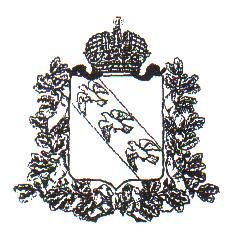 АДМИНИСТРАЦИЯ  ПРИЛЕПСКОГО СЕЛЬСОВЕТА КОНЫШЕВСКОГО РАЙОНА КУРСКОЙ ОБЛАСТИПОСТАНОВЛЕНИЕот 15 июля 2020 года  № 16-пад. ПрилепыОб утверждении отчета об исполнении бюджета Прилепского сельсовета Конышевского района Курской областиза   1 полугодие 2020 годаВ соответствии со статьей 264.2 Бюджетного кодекса Российской Федерации и статьей 25 Положения о бюджетном процессе в Прилепском сельсовете Конышевского района Курской области, утвержденного решением  Собрания депутатов Прилепского сельсовета Конышевского района Курской области  № 204 от 27 января 2014 года (с изменениями и дополнениями) Администрация Прилепского сельсовета  Конышевского района Курской области  ПОСТАНОВЛЯЕТ:1.Утвердить отчет об исполнении бюджета Прилепского сельсовета Конышевского района Курской области за  1 полугодие  2020 года  по форме месячного отчета согласно приложению.2. Начальнику отдела – главному бухгалтеру Администрации Прилепского сельсовета  направить в Собрание депутатов Прилепского сельсовета Конышевского района Курской области отчет об исполнении бюджета Прилепского сельсовета Конышевского района Курской области  за 1 полугодие 2020 года.       3. Постановление вступает в силу со дня его подписания и подлежит опубликованию на официальном сайте Администрации Прилепского сельсовета Конышевского района Курской области.Глава Прилепского  сельсовета			                                     Г.А.Ясерова	                       Утверждено                                                              постановлением Администрации                                                                                                                  Прилепского сельсовета Конышевского района Курской области                                 от 15.07.2020 г. №16 -па												ПриложениеОтчет об исполнении бюджетаПрилепского сельсовета Конышевского района Курской областипо состоянию на 1 июля 2020 года3. Источники финансирования дефицита бюджета1. Доходы1. Доходы1. Доходы1. Доходы1. Доходы1. Доходы1. Доходы1. Доходы1. Доходы1. Доходы1. Доходы1. Доходы1. Доходы1. Доходы1. Доходы1. Доходы1. Доходы1. Доходы1. Доходы1. Доходы1. Доходы1. Доходы1. Доходы1. Доходы1. Доходы1. Доходы1. Доходы1. Доходы1. Доходы1. Доходы1. Доходы1. Доходы1. Доходы1. Доходы1. ДоходыНаименование показателяНаименование показателяНаименование показателяНаименование показателяНаименование показателяНаименование показателяКод строкиКод строкиКод строкиКод дохода по бюджетной классификацииКод дохода по бюджетной классификацииКод дохода по бюджетной классификацииКод дохода по бюджетной классификацииКод дохода по бюджетной классификацииКод дохода по бюджетной классификацииКод дохода по бюджетной классификацииУтвержденные бюджетные назначенияУтвержденные бюджетные назначенияУтвержденные бюджетные назначенияУтвержденные бюджетные назначенияУтвержденные бюджетные назначенияУтвержденные бюджетные назначенияУтвержденные бюджетные назначенияИсполненоИсполненоИсполненоИсполненоИсполненоНеисполненные назначенияНеисполненные назначенияНеисполненные назначенияНеисполненные назначенияНеисполненные назначения111111222333333344444445555566666Доходы бюджета - всего, в том числе:Доходы бюджета - всего, в том числе:Доходы бюджета - всего, в том числе:Доходы бюджета - всего, в том числе:Доходы бюджета - всего, в том числе:Доходы бюджета - всего, в том числе:010010010ХХХХХХХ  4 957 059,00  4 957 059,00  4 957 059,00  4 957 059,00  4 957 059,00  4 957 059,00  4 957 059,00  2 468 720,91  2 468 720,91  2 468 720,91  2 468 720,91  2 468 720,91  2 488 338,09  2 488 338,09  2 488 338,09  2 488 338,09  2 488 338,09НАЛОГОВЫЕ И НЕНАЛОГОВЫЕ ДОХОДЫНАЛОГОВЫЕ И НЕНАЛОГОВЫЕ ДОХОДЫНАЛОГОВЫЕ И НЕНАЛОГОВЫЕ ДОХОДЫНАЛОГОВЫЕ И НЕНАЛОГОВЫЕ ДОХОДЫНАЛОГОВЫЕ И НЕНАЛОГОВЫЕ ДОХОДЫНАЛОГОВЫЕ И НЕНАЛОГОВЫЕ ДОХОДЫ010010010000 1 00 00000 00 0000 000000 1 00 00000 00 0000 000000 1 00 00000 00 0000 000000 1 00 00000 00 0000 000000 1 00 00000 00 0000 000000 1 00 00000 00 0000 000000 1 00 00000 00 0000 000  2 194 869,00  2 194 869,00  2 194 869,00  2 194 869,00  2 194 869,00  2 194 869,00  2 194 869,00  1 026 640,00  1 026 640,00  1 026 640,00  1 026 640,00  1 026 640,00  1 168 229,00  1 168 229,00  1 168 229,00  1 168 229,00  1 168 229,00НАЛОГИ НА ПРИБЫЛЬ, ДОХОДЫНАЛОГИ НА ПРИБЫЛЬ, ДОХОДЫНАЛОГИ НА ПРИБЫЛЬ, ДОХОДЫНАЛОГИ НА ПРИБЫЛЬ, ДОХОДЫНАЛОГИ НА ПРИБЫЛЬ, ДОХОДЫНАЛОГИ НА ПРИБЫЛЬ, ДОХОДЫ010010010000 1 01 00000 00 0000 000000 1 01 00000 00 0000 000000 1 01 00000 00 0000 000000 1 01 00000 00 0000 000000 1 01 00000 00 0000 000000 1 01 00000 00 0000 000000 1 01 00000 00 0000 000   162 201,00   162 201,00   162 201,00   162 201,00   162 201,00   162 201,00   162 201,00   80 992,23   80 992,23   80 992,23   80 992,23   80 992,23   81 208,77   81 208,77   81 208,77   81 208,77   81 208,77Налог на доходы физических лицНалог на доходы физических лицНалог на доходы физических лицНалог на доходы физических лицНалог на доходы физических лицНалог на доходы физических лиц010010010000 1 01 02000 01 0000 110000 1 01 02000 01 0000 110000 1 01 02000 01 0000 110000 1 01 02000 01 0000 110000 1 01 02000 01 0000 110000 1 01 02000 01 0000 110000 1 01 02000 01 0000 110   162 201,00   162 201,00   162 201,00   162 201,00   162 201,00   162 201,00   162 201,00   80 992,23   80 992,23   80 992,23   80 992,23   80 992,23   81 208,77   81 208,77   81 208,77   81 208,77   81 208,77Налог на доходы физических лиц с доходов, источником которых является налоговый агент, за исключением доходов, в отношении которых исчисление и уплата налога осуществляются в соответствии со статьями 227, 227.1 и 228 Налогового кодекса Российской ФедерацииНалог на доходы физических лиц с доходов, источником которых является налоговый агент, за исключением доходов, в отношении которых исчисление и уплата налога осуществляются в соответствии со статьями 227, 227.1 и 228 Налогового кодекса Российской ФедерацииНалог на доходы физических лиц с доходов, источником которых является налоговый агент, за исключением доходов, в отношении которых исчисление и уплата налога осуществляются в соответствии со статьями 227, 227.1 и 228 Налогового кодекса Российской ФедерацииНалог на доходы физических лиц с доходов, источником которых является налоговый агент, за исключением доходов, в отношении которых исчисление и уплата налога осуществляются в соответствии со статьями 227, 227.1 и 228 Налогового кодекса Российской ФедерацииНалог на доходы физических лиц с доходов, источником которых является налоговый агент, за исключением доходов, в отношении которых исчисление и уплата налога осуществляются в соответствии со статьями 227, 227.1 и 228 Налогового кодекса Российской ФедерацииНалог на доходы физических лиц с доходов, источником которых является налоговый агент, за исключением доходов, в отношении которых исчисление и уплата налога осуществляются в соответствии со статьями 227, 227.1 и 228 Налогового кодекса Российской Федерации010010010000 1 01 02010 01 0000 110000 1 01 02010 01 0000 110000 1 01 02010 01 0000 110000 1 01 02010 01 0000 110000 1 01 02010 01 0000 110000 1 01 02010 01 0000 110000 1 01 02010 01 0000 110   161 746,00   161 746,00   161 746,00   161 746,00   161 746,00   161 746,00   161 746,00   80 986,04   80 986,04   80 986,04   80 986,04   80 986,04   80 759,96   80 759,96   80 759,96   80 759,96   80 759,96Налог на доходы физических лиц с доходов,  полученных физическими лицами в соответствии со статьей 228 Налогового Кодекса Российской ФедерацииНалог на доходы физических лиц с доходов,  полученных физическими лицами в соответствии со статьей 228 Налогового Кодекса Российской ФедерацииНалог на доходы физических лиц с доходов,  полученных физическими лицами в соответствии со статьей 228 Налогового Кодекса Российской ФедерацииНалог на доходы физических лиц с доходов,  полученных физическими лицами в соответствии со статьей 228 Налогового Кодекса Российской ФедерацииНалог на доходы физических лиц с доходов,  полученных физическими лицами в соответствии со статьей 228 Налогового Кодекса Российской ФедерацииНалог на доходы физических лиц с доходов,  полученных физическими лицами в соответствии со статьей 228 Налогового Кодекса Российской Федерации010010010000 1 01 02030 01 0000 110000 1 01 02030 01 0000 110000 1 01 02030 01 0000 110000 1 01 02030 01 0000 110000 1 01 02030 01 0000 110000 1 01 02030 01 0000 110000 1 01 02030 01 0000 110    455,00    455,00    455,00    455,00    455,00    455,00    455,00    6,19    6,19    6,19    6,19    6,19    448,81    448,81    448,81    448,81    448,81НАЛОГИ НА СОВОКУПНЫЙ ДОХОДНАЛОГИ НА СОВОКУПНЫЙ ДОХОДНАЛОГИ НА СОВОКУПНЫЙ ДОХОДНАЛОГИ НА СОВОКУПНЫЙ ДОХОДНАЛОГИ НА СОВОКУПНЫЙ ДОХОДНАЛОГИ НА СОВОКУПНЫЙ ДОХОД010010010000 1 05 00000 00 0000 000000 1 05 00000 00 0000 000000 1 05 00000 00 0000 000000 1 05 00000 00 0000 000000 1 05 00000 00 0000 000000 1 05 00000 00 0000 000000 1 05 00000 00 0000 000    70,00    70,00    70,00    70,00    70,00    70,00    70,00   222 070,00   222 070,00   222 070,00   222 070,00   222 070,00-   222 000,00-   222 000,00-   222 000,00-   222 000,00-   222 000,00Единый сельскохозяйственный налогЕдиный сельскохозяйственный налогЕдиный сельскохозяйственный налогЕдиный сельскохозяйственный налогЕдиный сельскохозяйственный налогЕдиный сельскохозяйственный налог010010010000 1 05 03000 01 0000 110000 1 05 03000 01 0000 110000 1 05 03000 01 0000 110000 1 05 03000 01 0000 110000 1 05 03000 01 0000 110000 1 05 03000 01 0000 110000 1 05 03000 01 0000 110    70,00    70,00    70,00    70,00    70,00    70,00    70,00   222 070,00   222 070,00   222 070,00   222 070,00   222 070,00-   222 000,00-   222 000,00-   222 000,00-   222 000,00-   222 000,00Единый сельскохозяйственный налогЕдиный сельскохозяйственный налогЕдиный сельскохозяйственный налогЕдиный сельскохозяйственный налогЕдиный сельскохозяйственный налогЕдиный сельскохозяйственный налог010010010000 1 05 03010 01 0000 110000 1 05 03010 01 0000 110000 1 05 03010 01 0000 110000 1 05 03010 01 0000 110000 1 05 03010 01 0000 110000 1 05 03010 01 0000 110000 1 05 03010 01 0000 110    70,00    70,00    70,00    70,00    70,00    70,00    70,00   222 070,00   222 070,00   222 070,00   222 070,00   222 070,00-   222 000,00-   222 000,00-   222 000,00-   222 000,00-   222 000,00НАЛОГИ НА ИМУЩЕСТВОНАЛОГИ НА ИМУЩЕСТВОНАЛОГИ НА ИМУЩЕСТВОНАЛОГИ НА ИМУЩЕСТВОНАЛОГИ НА ИМУЩЕСТВОНАЛОГИ НА ИМУЩЕСТВО010010010000 1 06 00000 00 0000 000000 1 06 00000 00 0000 000000 1 06 00000 00 0000 000000 1 06 00000 00 0000 000000 1 06 00000 00 0000 000000 1 06 00000 00 0000 000000 1 06 00000 00 0000 000  1 324 167,00  1 324 167,00  1 324 167,00  1 324 167,00  1 324 167,00  1 324 167,00  1 324 167,00   581 569,27   581 569,27   581 569,27   581 569,27   581 569,27   742 597,73   742 597,73   742 597,73   742 597,73   742 597,73Налог на имущество физических лицНалог на имущество физических лицНалог на имущество физических лицНалог на имущество физических лицНалог на имущество физических лицНалог на имущество физических лиц010010010000 1 06 01000 00 0000 110000 1 06 01000 00 0000 110000 1 06 01000 00 0000 110000 1 06 01000 00 0000 110000 1 06 01000 00 0000 110000 1 06 01000 00 0000 110000 1 06 01000 00 0000 110   83 725,00   83 725,00   83 725,00   83 725,00   83 725,00   83 725,00   83 725,00   4 934,38   4 934,38   4 934,38   4 934,38   4 934,38   78 790,62   78 790,62   78 790,62   78 790,62   78 790,62Налог на имущество физических лиц, взимаемый по ставкам, применяемым к объектам налогообложения, расположенным в границах сельских поселенийНалог на имущество физических лиц, взимаемый по ставкам, применяемым к объектам налогообложения, расположенным в границах сельских поселенийНалог на имущество физических лиц, взимаемый по ставкам, применяемым к объектам налогообложения, расположенным в границах сельских поселенийНалог на имущество физических лиц, взимаемый по ставкам, применяемым к объектам налогообложения, расположенным в границах сельских поселенийНалог на имущество физических лиц, взимаемый по ставкам, применяемым к объектам налогообложения, расположенным в границах сельских поселенийНалог на имущество физических лиц, взимаемый по ставкам, применяемым к объектам налогообложения, расположенным в границах сельских поселений010010010000 1 06 01030 10 0000 110000 1 06 01030 10 0000 110000 1 06 01030 10 0000 110000 1 06 01030 10 0000 110000 1 06 01030 10 0000 110000 1 06 01030 10 0000 110000 1 06 01030 10 0000 110   83 725,00   83 725,00   83 725,00   83 725,00   83 725,00   83 725,00   83 725,00   4 934,38   4 934,38   4 934,38   4 934,38   4 934,38   78 790,62   78 790,62   78 790,62   78 790,62   78 790,62Земельный налогЗемельный налогЗемельный налогЗемельный налогЗемельный налогЗемельный налог010010010000 1 06 06000 00 0000 110000 1 06 06000 00 0000 110000 1 06 06000 00 0000 110000 1 06 06000 00 0000 110000 1 06 06000 00 0000 110000 1 06 06000 00 0000 110000 1 06 06000 00 0000 110  1 240 442,00  1 240 442,00  1 240 442,00  1 240 442,00  1 240 442,00  1 240 442,00  1 240 442,00   576 634,89   576 634,89   576 634,89   576 634,89   576 634,89   663 807,11   663 807,11   663 807,11   663 807,11   663 807,11Земельный налог с организаций Земельный налог с организаций Земельный налог с организаций Земельный налог с организаций Земельный налог с организаций Земельный налог с организаций 010010010000 1 06 06030 00 0000 110000 1 06 06030 00 0000 110000 1 06 06030 00 0000 110000 1 06 06030 00 0000 110000 1 06 06030 00 0000 110000 1 06 06030 00 0000 110000 1 06 06030 00 0000 110   808 883,00   808 883,00   808 883,00   808 883,00   808 883,00   808 883,00   808 883,00   538 021,79   538 021,79   538 021,79   538 021,79   538 021,79   270 861,21   270 861,21   270 861,21   270 861,21   270 861,21Земельный налог с организаций, обладающих земельным участком, расположенным в границах сельских  поселенийЗемельный налог с организаций, обладающих земельным участком, расположенным в границах сельских  поселенийЗемельный налог с организаций, обладающих земельным участком, расположенным в границах сельских  поселенийЗемельный налог с организаций, обладающих земельным участком, расположенным в границах сельских  поселенийЗемельный налог с организаций, обладающих земельным участком, расположенным в границах сельских  поселенийЗемельный налог с организаций, обладающих земельным участком, расположенным в границах сельских  поселений010010010000 1 06 06033 10 0000 110000 1 06 06033 10 0000 110000 1 06 06033 10 0000 110000 1 06 06033 10 0000 110000 1 06 06033 10 0000 110000 1 06 06033 10 0000 110000 1 06 06033 10 0000 110   808 883,00   808 883,00   808 883,00   808 883,00   808 883,00   808 883,00   808 883,00   538 021,79   538 021,79   538 021,79   538 021,79   538 021,79   270 861,21   270 861,21   270 861,21   270 861,21   270 861,21Земельный налог с физических лицЗемельный налог с физических лицЗемельный налог с физических лицЗемельный налог с физических лицЗемельный налог с физических лицЗемельный налог с физических лиц010010010000 1 06 06040 00 0000 110000 1 06 06040 00 0000 110000 1 06 06040 00 0000 110000 1 06 06040 00 0000 110000 1 06 06040 00 0000 110000 1 06 06040 00 0000 110000 1 06 06040 00 0000 110   431 559,00   431 559,00   431 559,00   431 559,00   431 559,00   431 559,00   431 559,00   38 613,10   38 613,10   38 613,10   38 613,10   38 613,10   392 945,90   392 945,90   392 945,90   392 945,90   392 945,90Земельный налог с физических лиц, обладающих земельным участком, расположенным в границах сельских поселенийЗемельный налог с физических лиц, обладающих земельным участком, расположенным в границах сельских поселенийЗемельный налог с физических лиц, обладающих земельным участком, расположенным в границах сельских поселенийЗемельный налог с физических лиц, обладающих земельным участком, расположенным в границах сельских поселенийЗемельный налог с физических лиц, обладающих земельным участком, расположенным в границах сельских поселенийЗемельный налог с физических лиц, обладающих земельным участком, расположенным в границах сельских поселений010010010000 1 06 06043 10 0000 110000 1 06 06043 10 0000 110000 1 06 06043 10 0000 110000 1 06 06043 10 0000 110000 1 06 06043 10 0000 110000 1 06 06043 10 0000 110000 1 06 06043 10 0000 110   431 559,00   431 559,00   431 559,00   431 559,00   431 559,00   431 559,00   431 559,00   38 613,10   38 613,10   38 613,10   38 613,10   38 613,10   392 945,90   392 945,90   392 945,90   392 945,90   392 945,90ДОХОДЫ ОТ ИСПОЛЬЗОВАНИЯ ИМУЩЕСТВА, НАХОДЯЩЕГОСЯ В ГОСУДАРСТВЕННОЙ И МУНИЦИПАЛЬНОЙ СОБСТВЕННОСТИДОХОДЫ ОТ ИСПОЛЬЗОВАНИЯ ИМУЩЕСТВА, НАХОДЯЩЕГОСЯ В ГОСУДАРСТВЕННОЙ И МУНИЦИПАЛЬНОЙ СОБСТВЕННОСТИДОХОДЫ ОТ ИСПОЛЬЗОВАНИЯ ИМУЩЕСТВА, НАХОДЯЩЕГОСЯ В ГОСУДАРСТВЕННОЙ И МУНИЦИПАЛЬНОЙ СОБСТВЕННОСТИДОХОДЫ ОТ ИСПОЛЬЗОВАНИЯ ИМУЩЕСТВА, НАХОДЯЩЕГОСЯ В ГОСУДАРСТВЕННОЙ И МУНИЦИПАЛЬНОЙ СОБСТВЕННОСТИДОХОДЫ ОТ ИСПОЛЬЗОВАНИЯ ИМУЩЕСТВА, НАХОДЯЩЕГОСЯ В ГОСУДАРСТВЕННОЙ И МУНИЦИПАЛЬНОЙ СОБСТВЕННОСТИДОХОДЫ ОТ ИСПОЛЬЗОВАНИЯ ИМУЩЕСТВА, НАХОДЯЩЕГОСЯ В ГОСУДАРСТВЕННОЙ И МУНИЦИПАЛЬНОЙ СОБСТВЕННОСТИ010010010000 1 11 00000 00 0000 000000 1 11 00000 00 0000 000000 1 11 00000 00 0000 000000 1 11 00000 00 0000 000000 1 11 00000 00 0000 000000 1 11 00000 00 0000 000000 1 11 00000 00 0000 000   706 881,00   706 881,00   706 881,00   706 881,00   706 881,00   706 881,00   706 881,00   140 458,50   140 458,50   140 458,50   140 458,50   140 458,50   566 422,50   566 422,50   566 422,50   566 422,50   566 422,50Доходы, получаемые в виде арендной либо иной платы за передачу в возмездное пользование государственного и муниципального имущества (за исключением имущества бюджетных и автономных учреждений, а также имущества государственных и муниципальных унитарных предприятий, в том числе казенных)Доходы, получаемые в виде арендной либо иной платы за передачу в возмездное пользование государственного и муниципального имущества (за исключением имущества бюджетных и автономных учреждений, а также имущества государственных и муниципальных унитарных предприятий, в том числе казенных)Доходы, получаемые в виде арендной либо иной платы за передачу в возмездное пользование государственного и муниципального имущества (за исключением имущества бюджетных и автономных учреждений, а также имущества государственных и муниципальных унитарных предприятий, в том числе казенных)Доходы, получаемые в виде арендной либо иной платы за передачу в возмездное пользование государственного и муниципального имущества (за исключением имущества бюджетных и автономных учреждений, а также имущества государственных и муниципальных унитарных предприятий, в том числе казенных)Доходы, получаемые в виде арендной либо иной платы за передачу в возмездное пользование государственного и муниципального имущества (за исключением имущества бюджетных и автономных учреждений, а также имущества государственных и муниципальных унитарных предприятий, в том числе казенных)Доходы, получаемые в виде арендной либо иной платы за передачу в возмездное пользование государственного и муниципального имущества (за исключением имущества бюджетных и автономных учреждений, а также имущества государственных и муниципальных унитарных предприятий, в том числе казенных)010010010000 1 11 05000 00 0000 120000 1 11 05000 00 0000 120000 1 11 05000 00 0000 120000 1 11 05000 00 0000 120000 1 11 05000 00 0000 120000 1 11 05000 00 0000 120000 1 11 05000 00 0000 120   706 881,00   706 881,00   706 881,00   706 881,00   706 881,00   706 881,00   706 881,00   140 458,50   140 458,50   140 458,50   140 458,50   140 458,50   566 422,50   566 422,50   566 422,50   566 422,50   566 422,50Доходы, получаемые в виде арендной платы за земли после разграничения государственной собственности на землю, а также средства от продажи права на заключение договоров аренды указанных земельных участков (за исключением земельных участков бюджетных и автономных учреждений)Доходы, получаемые в виде арендной платы за земли после разграничения государственной собственности на землю, а также средства от продажи права на заключение договоров аренды указанных земельных участков (за исключением земельных участков бюджетных и автономных учреждений)Доходы, получаемые в виде арендной платы за земли после разграничения государственной собственности на землю, а также средства от продажи права на заключение договоров аренды указанных земельных участков (за исключением земельных участков бюджетных и автономных учреждений)Доходы, получаемые в виде арендной платы за земли после разграничения государственной собственности на землю, а также средства от продажи права на заключение договоров аренды указанных земельных участков (за исключением земельных участков бюджетных и автономных учреждений)Доходы, получаемые в виде арендной платы за земли после разграничения государственной собственности на землю, а также средства от продажи права на заключение договоров аренды указанных земельных участков (за исключением земельных участков бюджетных и автономных учреждений)Доходы, получаемые в виде арендной платы за земли после разграничения государственной собственности на землю, а также средства от продажи права на заключение договоров аренды указанных земельных участков (за исключением земельных участков бюджетных и автономных учреждений)010010010000 1 11 05020 00 0000 120000 1 11 05020 00 0000 120000 1 11 05020 00 0000 120000 1 11 05020 00 0000 120000 1 11 05020 00 0000 120000 1 11 05020 00 0000 120000 1 11 05020 00 0000 120   706 881,00   706 881,00   706 881,00   706 881,00   706 881,00   706 881,00   706 881,00   140 458,50   140 458,50   140 458,50   140 458,50   140 458,50   566 422,50   566 422,50   566 422,50   566 422,50   566 422,50Доходы, получаемые в виде арендной платы, а также средства от продажи права на заключение договоров аренды за земли, находящиеся в собственности сельских  поселений (за исключением земельных участков муниципальных бюджетных и автономных учреждений)Доходы, получаемые в виде арендной платы, а также средства от продажи права на заключение договоров аренды за земли, находящиеся в собственности сельских  поселений (за исключением земельных участков муниципальных бюджетных и автономных учреждений)Доходы, получаемые в виде арендной платы, а также средства от продажи права на заключение договоров аренды за земли, находящиеся в собственности сельских  поселений (за исключением земельных участков муниципальных бюджетных и автономных учреждений)Доходы, получаемые в виде арендной платы, а также средства от продажи права на заключение договоров аренды за земли, находящиеся в собственности сельских  поселений (за исключением земельных участков муниципальных бюджетных и автономных учреждений)Доходы, получаемые в виде арендной платы, а также средства от продажи права на заключение договоров аренды за земли, находящиеся в собственности сельских  поселений (за исключением земельных участков муниципальных бюджетных и автономных учреждений)Доходы, получаемые в виде арендной платы, а также средства от продажи права на заключение договоров аренды за земли, находящиеся в собственности сельских  поселений (за исключением земельных участков муниципальных бюджетных и автономных учреждений)010010010000 1 11 05025 10 0000 120000 1 11 05025 10 0000 120000 1 11 05025 10 0000 120000 1 11 05025 10 0000 120000 1 11 05025 10 0000 120000 1 11 05025 10 0000 120000 1 11 05025 10 0000 120   706 881,00   706 881,00   706 881,00   706 881,00   706 881,00   706 881,00   706 881,00   140 458,50   140 458,50   140 458,50   140 458,50   140 458,50   566 422,50   566 422,50   566 422,50   566 422,50   566 422,50ШТРАФЫ, САНКЦИИ, ВОЗМЕЩЕНИЕ УЩЕРБАШТРАФЫ, САНКЦИИ, ВОЗМЕЩЕНИЕ УЩЕРБАШТРАФЫ, САНКЦИИ, ВОЗМЕЩЕНИЕ УЩЕРБАШТРАФЫ, САНКЦИИ, ВОЗМЕЩЕНИЕ УЩЕРБАШТРАФЫ, САНКЦИИ, ВОЗМЕЩЕНИЕ УЩЕРБАШТРАФЫ, САНКЦИИ, ВОЗМЕЩЕНИЕ УЩЕРБА010010010000 1 16 00000 00 0000 000000 1 16 00000 00 0000 000000 1 16 00000 00 0000 000000 1 16 00000 00 0000 000000 1 16 00000 00 0000 000000 1 16 00000 00 0000 000000 1 16 00000 00 0000 000   1 550,00   1 550,00   1 550,00   1 550,00   1 550,00   1 550,00   1 550,00   1 550,00   1 550,00   1 550,00   1 550,00   1 550,00    0,00    0,00    0,00    0,00    0,00Платежи в целях возмещения причиненного ущерба (убытков)Платежи в целях возмещения причиненного ущерба (убытков)Платежи в целях возмещения причиненного ущерба (убытков)Платежи в целях возмещения причиненного ущерба (убытков)Платежи в целях возмещения причиненного ущерба (убытков)Платежи в целях возмещения причиненного ущерба (убытков)010010010000 1 16 10000 00 0000 140000 1 16 10000 00 0000 140000 1 16 10000 00 0000 140000 1 16 10000 00 0000 140000 1 16 10000 00 0000 140000 1 16 10000 00 0000 140000 1 16 10000 00 0000 140   1 550,00   1 550,00   1 550,00   1 550,00   1 550,00   1 550,00   1 550,00   1 550,00   1 550,00   1 550,00   1 550,00   1 550,00    0,00    0,00    0,00    0,00    0,00Доходы от денежных взысканий (штрафов), поступающие в счет погашения задолженности, образовавшейся до 1 января 2020 года, подлежащие зачислению в бюджеты бюджетной системы Российской Федерации по нормативам, действовавшим в 2019 годуДоходы от денежных взысканий (штрафов), поступающие в счет погашения задолженности, образовавшейся до 1 января 2020 года, подлежащие зачислению в бюджеты бюджетной системы Российской Федерации по нормативам, действовавшим в 2019 годуДоходы от денежных взысканий (штрафов), поступающие в счет погашения задолженности, образовавшейся до 1 января 2020 года, подлежащие зачислению в бюджеты бюджетной системы Российской Федерации по нормативам, действовавшим в 2019 годуДоходы от денежных взысканий (штрафов), поступающие в счет погашения задолженности, образовавшейся до 1 января 2020 года, подлежащие зачислению в бюджеты бюджетной системы Российской Федерации по нормативам, действовавшим в 2019 годуДоходы от денежных взысканий (штрафов), поступающие в счет погашения задолженности, образовавшейся до 1 января 2020 года, подлежащие зачислению в бюджеты бюджетной системы Российской Федерации по нормативам, действовавшим в 2019 годуДоходы от денежных взысканий (штрафов), поступающие в счет погашения задолженности, образовавшейся до 1 января 2020 года, подлежащие зачислению в бюджеты бюджетной системы Российской Федерации по нормативам, действовавшим в 2019 году010010010000 1 16 10120 00 0000 140000 1 16 10120 00 0000 140000 1 16 10120 00 0000 140000 1 16 10120 00 0000 140000 1 16 10120 00 0000 140000 1 16 10120 00 0000 140000 1 16 10120 00 0000 140   1 550,00   1 550,00   1 550,00   1 550,00   1 550,00   1 550,00   1 550,00   1 550,00   1 550,00   1 550,00   1 550,00   1 550,00    0,00    0,00    0,00    0,00    0,00Доходы от денежных взысканий (штрафов), поступающие в счет погашения задолженности, образовавшейся до 1 января 2020 года, подлежащие зачислению в бюджет муниципального образования по нормативам, действовавшим в 2019 годуДоходы от денежных взысканий (штрафов), поступающие в счет погашения задолженности, образовавшейся до 1 января 2020 года, подлежащие зачислению в бюджет муниципального образования по нормативам, действовавшим в 2019 годуДоходы от денежных взысканий (штрафов), поступающие в счет погашения задолженности, образовавшейся до 1 января 2020 года, подлежащие зачислению в бюджет муниципального образования по нормативам, действовавшим в 2019 годуДоходы от денежных взысканий (штрафов), поступающие в счет погашения задолженности, образовавшейся до 1 января 2020 года, подлежащие зачислению в бюджет муниципального образования по нормативам, действовавшим в 2019 годуДоходы от денежных взысканий (штрафов), поступающие в счет погашения задолженности, образовавшейся до 1 января 2020 года, подлежащие зачислению в бюджет муниципального образования по нормативам, действовавшим в 2019 годуДоходы от денежных взысканий (штрафов), поступающие в счет погашения задолженности, образовавшейся до 1 января 2020 года, подлежащие зачислению в бюджет муниципального образования по нормативам, действовавшим в 2019 году010010010000 1 16 10123 01 0000 140000 1 16 10123 01 0000 140000 1 16 10123 01 0000 140000 1 16 10123 01 0000 140000 1 16 10123 01 0000 140000 1 16 10123 01 0000 140000 1 16 10123 01 0000 140   1 550,00   1 550,00   1 550,00   1 550,00   1 550,00   1 550,00   1 550,00   1 550,00   1 550,00   1 550,00   1 550,00   1 550,00    0,00    0,00    0,00    0,00    0,00БЕЗВОЗМЕЗДНЫЕ ПОСТУПЛЕНИЯБЕЗВОЗМЕЗДНЫЕ ПОСТУПЛЕНИЯБЕЗВОЗМЕЗДНЫЕ ПОСТУПЛЕНИЯБЕЗВОЗМЕЗДНЫЕ ПОСТУПЛЕНИЯБЕЗВОЗМЕЗДНЫЕ ПОСТУПЛЕНИЯБЕЗВОЗМЕЗДНЫЕ ПОСТУПЛЕНИЯ010010010000 2 00 00000 00 0000 000000 2 00 00000 00 0000 000000 2 00 00000 00 0000 000000 2 00 00000 00 0000 000000 2 00 00000 00 0000 000000 2 00 00000 00 0000 000000 2 00 00000 00 0000 000  2 762 190,00  2 762 190,00  2 762 190,00  2 762 190,00  2 762 190,00  2 762 190,00  2 762 190,00  1 442 080,91  1 442 080,91  1 442 080,91  1 442 080,91  1 442 080,91  1 320 109,09  1 320 109,09  1 320 109,09  1 320 109,09  1 320 109,09БЕЗВОЗМЕЗДНЫЕ ПОСТУПЛЕНИЯ ОТ ДРУГИХ БЮДЖЕТОВ БЮДЖЕТНОЙ СИСТЕМЫ РОССИЙСКОЙ ФЕДЕРАЦИИБЕЗВОЗМЕЗДНЫЕ ПОСТУПЛЕНИЯ ОТ ДРУГИХ БЮДЖЕТОВ БЮДЖЕТНОЙ СИСТЕМЫ РОССИЙСКОЙ ФЕДЕРАЦИИБЕЗВОЗМЕЗДНЫЕ ПОСТУПЛЕНИЯ ОТ ДРУГИХ БЮДЖЕТОВ БЮДЖЕТНОЙ СИСТЕМЫ РОССИЙСКОЙ ФЕДЕРАЦИИБЕЗВОЗМЕЗДНЫЕ ПОСТУПЛЕНИЯ ОТ ДРУГИХ БЮДЖЕТОВ БЮДЖЕТНОЙ СИСТЕМЫ РОССИЙСКОЙ ФЕДЕРАЦИИБЕЗВОЗМЕЗДНЫЕ ПОСТУПЛЕНИЯ ОТ ДРУГИХ БЮДЖЕТОВ БЮДЖЕТНОЙ СИСТЕМЫ РОССИЙСКОЙ ФЕДЕРАЦИИБЕЗВОЗМЕЗДНЫЕ ПОСТУПЛЕНИЯ ОТ ДРУГИХ БЮДЖЕТОВ БЮДЖЕТНОЙ СИСТЕМЫ РОССИЙСКОЙ ФЕДЕРАЦИИ010010010000 2 02 00000 00 0000 000000 2 02 00000 00 0000 000000 2 02 00000 00 0000 000000 2 02 00000 00 0000 000000 2 02 00000 00 0000 000000 2 02 00000 00 0000 000000 2 02 00000 00 0000 000  2 721 773,00  2 721 773,00  2 721 773,00  2 721 773,00  2 721 773,00  2 721 773,00  2 721 773,00  1 427 123,91  1 427 123,91  1 427 123,91  1 427 123,91  1 427 123,91  1 294 649,09  1 294 649,09  1 294 649,09  1 294 649,09  1 294 649,09Дотации бюджетам бюджетной системы Российской ФедерацииДотации бюджетам бюджетной системы Российской ФедерацииДотации бюджетам бюджетной системы Российской ФедерацииДотации бюджетам бюджетной системы Российской ФедерацииДотации бюджетам бюджетной системы Российской ФедерацииДотации бюджетам бюджетной системы Российской Федерации010010010000 2 02 10000 00 0000 150000 2 02 10000 00 0000 150000 2 02 10000 00 0000 150000 2 02 10000 00 0000 150000 2 02 10000 00 0000 150000 2 02 10000 00 0000 150000 2 02 10000 00 0000 150  1 471 613,00  1 471 613,00  1 471 613,00  1 471 613,00  1 471 613,00  1 471 613,00  1 471 613,00  1 163 606,00  1 163 606,00  1 163 606,00  1 163 606,00  1 163 606,00   308 007,00   308 007,00   308 007,00   308 007,00   308 007,00Дотации бюджетам на поддержку мер по обеспечению сбалансированности бюджетовДотации бюджетам на поддержку мер по обеспечению сбалансированности бюджетовДотации бюджетам на поддержку мер по обеспечению сбалансированности бюджетовДотации бюджетам на поддержку мер по обеспечению сбалансированности бюджетовДотации бюджетам на поддержку мер по обеспечению сбалансированности бюджетовДотации бюджетам на поддержку мер по обеспечению сбалансированности бюджетов010010010000 2 02 15002 00 0000 150000 2 02 15002 00 0000 150000 2 02 15002 00 0000 150000 2 02 15002 00 0000 150000 2 02 15002 00 0000 150000 2 02 15002 00 0000 150000 2 02 15002 00 0000 150   732 399,00   732 399,00   732 399,00   732 399,00   732 399,00   732 399,00   732 399,00   732 399,00   732 399,00   732 399,00   732 399,00   732 399,00    0,00    0,00    0,00    0,00    0,00Дотации бюджетам сельских поселений на поддержку мер по обеспечению сбалансированности бюджетовДотации бюджетам сельских поселений на поддержку мер по обеспечению сбалансированности бюджетовДотации бюджетам сельских поселений на поддержку мер по обеспечению сбалансированности бюджетовДотации бюджетам сельских поселений на поддержку мер по обеспечению сбалансированности бюджетовДотации бюджетам сельских поселений на поддержку мер по обеспечению сбалансированности бюджетовДотации бюджетам сельских поселений на поддержку мер по обеспечению сбалансированности бюджетов010010010000 2 02 15002 10 0000 150000 2 02 15002 10 0000 150000 2 02 15002 10 0000 150000 2 02 15002 10 0000 150000 2 02 15002 10 0000 150000 2 02 15002 10 0000 150000 2 02 15002 10 0000 150   732 399,00   732 399,00   732 399,00   732 399,00   732 399,00   732 399,00   732 399,00   732 399,00   732 399,00   732 399,00   732 399,00   732 399,00    0,00    0,00    0,00    0,00    0,00Дотации на выравнивание бюджетной обеспеченности из бюджетов муниципальных районов, городских округов с внутригородским делениемДотации на выравнивание бюджетной обеспеченности из бюджетов муниципальных районов, городских округов с внутригородским делениемДотации на выравнивание бюджетной обеспеченности из бюджетов муниципальных районов, городских округов с внутригородским делениемДотации на выравнивание бюджетной обеспеченности из бюджетов муниципальных районов, городских округов с внутригородским делениемДотации на выравнивание бюджетной обеспеченности из бюджетов муниципальных районов, городских округов с внутригородским делениемДотации на выравнивание бюджетной обеспеченности из бюджетов муниципальных районов, городских округов с внутригородским делением010010010000 2 02 16001 00 0000 150000 2 02 16001 00 0000 150000 2 02 16001 00 0000 150000 2 02 16001 00 0000 150000 2 02 16001 00 0000 150000 2 02 16001 00 0000 150000 2 02 16001 00 0000 150   739 214,00   739 214,00   739 214,00   739 214,00   739 214,00   739 214,00   739 214,00   431 207,00   431 207,00   431 207,00   431 207,00   431 207,00   308 007,00   308 007,00   308 007,00   308 007,00   308 007,00Дотации бюджетам сельских поселений на выравнивание бюджетной обеспеченности из бюджетов муниципальных районовДотации бюджетам сельских поселений на выравнивание бюджетной обеспеченности из бюджетов муниципальных районовДотации бюджетам сельских поселений на выравнивание бюджетной обеспеченности из бюджетов муниципальных районовДотации бюджетам сельских поселений на выравнивание бюджетной обеспеченности из бюджетов муниципальных районовДотации бюджетам сельских поселений на выравнивание бюджетной обеспеченности из бюджетов муниципальных районовДотации бюджетам сельских поселений на выравнивание бюджетной обеспеченности из бюджетов муниципальных районов010010010000 2 02 16001 10 0000 150000 2 02 16001 10 0000 150000 2 02 16001 10 0000 150000 2 02 16001 10 0000 150000 2 02 16001 10 0000 150000 2 02 16001 10 0000 150000 2 02 16001 10 0000 150   739 214,00   739 214,00   739 214,00   739 214,00   739 214,00   739 214,00   739 214,00   431 207,00   431 207,00   431 207,00   431 207,00   431 207,00   308 007,00   308 007,00   308 007,00   308 007,00   308 007,00Субсидии бюджетам бюджетной системы Российской Федерации (межбюджетные субсидии)Субсидии бюджетам бюджетной системы Российской Федерации (межбюджетные субсидии)Субсидии бюджетам бюджетной системы Российской Федерации (межбюджетные субсидии)Субсидии бюджетам бюджетной системы Российской Федерации (межбюджетные субсидии)Субсидии бюджетам бюджетной системы Российской Федерации (межбюджетные субсидии)Субсидии бюджетам бюджетной системы Российской Федерации (межбюджетные субсидии)010010010000 2 02 20000 00 0000 150000 2 02 20000 00 0000 150000 2 02 20000 00 0000 150000 2 02 20000 00 0000 150000 2 02 20000 00 0000 150000 2 02 20000 00 0000 150000 2 02 20000 00 0000 150  1 109 406,00  1 109 406,00  1 109 406,00  1 109 406,00  1 109 406,00  1 109 406,00  1 109 406,00   209 339,91   209 339,91   209 339,91   209 339,91   209 339,91   900 066,09   900 066,09   900 066,09   900 066,09   900 066,09Субсидии бюджетам на софинансирование расходных обязательств субъектов Российской Федерации, связанных с реализацией федеральной целевой программы "Увековечение памяти погибших при защите Отечества на 2019 - 2024 годы»Субсидии бюджетам на софинансирование расходных обязательств субъектов Российской Федерации, связанных с реализацией федеральной целевой программы "Увековечение памяти погибших при защите Отечества на 2019 - 2024 годы»Субсидии бюджетам на софинансирование расходных обязательств субъектов Российской Федерации, связанных с реализацией федеральной целевой программы "Увековечение памяти погибших при защите Отечества на 2019 - 2024 годы»Субсидии бюджетам на софинансирование расходных обязательств субъектов Российской Федерации, связанных с реализацией федеральной целевой программы "Увековечение памяти погибших при защите Отечества на 2019 - 2024 годы»Субсидии бюджетам на софинансирование расходных обязательств субъектов Российской Федерации, связанных с реализацией федеральной целевой программы "Увековечение памяти погибших при защите Отечества на 2019 - 2024 годы»Субсидии бюджетам на софинансирование расходных обязательств субъектов Российской Федерации, связанных с реализацией федеральной целевой программы "Увековечение памяти погибших при защите Отечества на 2019 - 2024 годы»010010010000 2 02 25299 00 0000 150000 2 02 25299 00 0000 150000 2 02 25299 00 0000 150000 2 02 25299 00 0000 150000 2 02 25299 00 0000 150000 2 02 25299 00 0000 150000 2 02 25299 00 0000 150   360 353,00   360 353,00   360 353,00   360 353,00   360 353,00   360 353,00   360 353,00-----   360 353,00   360 353,00   360 353,00   360 353,00   360 353,00Субсидии бюджетам сельских поселений на софинансирование расходных обязательств субъектов Российской Федерации, связанных с реализацией федеральной целевой программы "Увековечение памяти погибших при защите Отечества на 2019 - 2024 годыСубсидии бюджетам сельских поселений на софинансирование расходных обязательств субъектов Российской Федерации, связанных с реализацией федеральной целевой программы "Увековечение памяти погибших при защите Отечества на 2019 - 2024 годыСубсидии бюджетам сельских поселений на софинансирование расходных обязательств субъектов Российской Федерации, связанных с реализацией федеральной целевой программы "Увековечение памяти погибших при защите Отечества на 2019 - 2024 годыСубсидии бюджетам сельских поселений на софинансирование расходных обязательств субъектов Российской Федерации, связанных с реализацией федеральной целевой программы "Увековечение памяти погибших при защите Отечества на 2019 - 2024 годыСубсидии бюджетам сельских поселений на софинансирование расходных обязательств субъектов Российской Федерации, связанных с реализацией федеральной целевой программы "Увековечение памяти погибших при защите Отечества на 2019 - 2024 годыСубсидии бюджетам сельских поселений на софинансирование расходных обязательств субъектов Российской Федерации, связанных с реализацией федеральной целевой программы "Увековечение памяти погибших при защите Отечества на 2019 - 2024 годы010010010000 2 02 25299 10 0000 150000 2 02 25299 10 0000 150000 2 02 25299 10 0000 150000 2 02 25299 10 0000 150000 2 02 25299 10 0000 150000 2 02 25299 10 0000 150000 2 02 25299 10 0000 150   360 353,00   360 353,00   360 353,00   360 353,00   360 353,00   360 353,00   360 353,00-----   360 353,00   360 353,00   360 353,00   360 353,00   360 353,00Субсидии бюджетам на обеспечение комплексного развития сельских территорийСубсидии бюджетам на обеспечение комплексного развития сельских территорийСубсидии бюджетам на обеспечение комплексного развития сельских территорийСубсидии бюджетам на обеспечение комплексного развития сельских территорийСубсидии бюджетам на обеспечение комплексного развития сельских территорийСубсидии бюджетам на обеспечение комплексного развития сельских территорий010010010000 2 02 25576 00 0000 150000 2 02 25576 00 0000 150000 2 02 25576 00 0000 150000 2 02 25576 00 0000 150000 2 02 25576 00 0000 150000 2 02 25576 00 0000 150000 2 02 25576 00 0000 150   52 347,00   52 347,00   52 347,00   52 347,00   52 347,00   52 347,00   52 347,00   13 741,91   13 741,91   13 741,91   13 741,91   13 741,91   38 605,09   38 605,09   38 605,09   38 605,09   38 605,09Субсидии бюджетам сельских поселений на обеспечение комплексного развития сельских территорийСубсидии бюджетам сельских поселений на обеспечение комплексного развития сельских территорийСубсидии бюджетам сельских поселений на обеспечение комплексного развития сельских территорийСубсидии бюджетам сельских поселений на обеспечение комплексного развития сельских территорийСубсидии бюджетам сельских поселений на обеспечение комплексного развития сельских территорийСубсидии бюджетам сельских поселений на обеспечение комплексного развития сельских территорий010010010000 2 02 25576 10 0000 150000 2 02 25576 10 0000 150000 2 02 25576 10 0000 150000 2 02 25576 10 0000 150000 2 02 25576 10 0000 150000 2 02 25576 10 0000 150000 2 02 25576 10 0000 150   52 347,00   52 347,00   52 347,00   52 347,00   52 347,00   52 347,00   52 347,00   13 741,91   13 741,91   13 741,91   13 741,91   13 741,91   38 605,09   38 605,09   38 605,09   38 605,09   38 605,09Прочие субсидииПрочие субсидииПрочие субсидииПрочие субсидииПрочие субсидииПрочие субсидии010010010000 2 02 29999 00 0000 150000 2 02 29999 00 0000 150000 2 02 29999 00 0000 150000 2 02 29999 00 0000 150000 2 02 29999 00 0000 150000 2 02 29999 00 0000 150000 2 02 29999 00 0000 150   696 706,00   696 706,00   696 706,00   696 706,00   696 706,00   696 706,00   696 706,00   195 598,00   195 598,00   195 598,00   195 598,00   195 598,00   501 108,00   501 108,00   501 108,00   501 108,00   501 108,00Прочие субсидии бюджетам сельских поселенийПрочие субсидии бюджетам сельских поселенийПрочие субсидии бюджетам сельских поселенийПрочие субсидии бюджетам сельских поселенийПрочие субсидии бюджетам сельских поселенийПрочие субсидии бюджетам сельских поселений010010010000 2 02 29999 10 0000 150000 2 02 29999 10 0000 150000 2 02 29999 10 0000 150000 2 02 29999 10 0000 150000 2 02 29999 10 0000 150000 2 02 29999 10 0000 150000 2 02 29999 10 0000 150   696 706,00   696 706,00   696 706,00   696 706,00   696 706,00   696 706,00   696 706,00   195 598,00   195 598,00   195 598,00   195 598,00   195 598,00   501 108,00   501 108,00   501 108,00   501 108,00   501 108,00Субвенции бюджетам бюджетной системы Российской ФедерацииСубвенции бюджетам бюджетной системы Российской ФедерацииСубвенции бюджетам бюджетной системы Российской ФедерацииСубвенции бюджетам бюджетной системы Российской ФедерацииСубвенции бюджетам бюджетной системы Российской ФедерацииСубвенции бюджетам бюджетной системы Российской Федерации010010010000 2 02 30000 00 0000 150000 2 02 30000 00 0000 150000 2 02 30000 00 0000 150000 2 02 30000 00 0000 150000 2 02 30000 00 0000 150000 2 02 30000 00 0000 150000 2 02 30000 00 0000 150   80 754,00   80 754,00   80 754,00   80 754,00   80 754,00   80 754,00   80 754,00   40 378,00   40 378,00   40 378,00   40 378,00   40 378,00   40 376,00   40 376,00   40 376,00   40 376,00   40 376,00Субвенции бюджетам на осуществление первичного воинского учета на территориях, где отсутствуют военные комиссариатыСубвенции бюджетам на осуществление первичного воинского учета на территориях, где отсутствуют военные комиссариатыСубвенции бюджетам на осуществление первичного воинского учета на территориях, где отсутствуют военные комиссариатыСубвенции бюджетам на осуществление первичного воинского учета на территориях, где отсутствуют военные комиссариатыСубвенции бюджетам на осуществление первичного воинского учета на территориях, где отсутствуют военные комиссариатыСубвенции бюджетам на осуществление первичного воинского учета на территориях, где отсутствуют военные комиссариаты010010010000 2 02 35118 00 0000 150000 2 02 35118 00 0000 150000 2 02 35118 00 0000 150000 2 02 35118 00 0000 150000 2 02 35118 00 0000 150000 2 02 35118 00 0000 150000 2 02 35118 00 0000 150   80 754,00   80 754,00   80 754,00   80 754,00   80 754,00   80 754,00   80 754,00   40 378,00   40 378,00   40 378,00   40 378,00   40 378,00   40 376,00   40 376,00   40 376,00   40 376,00   40 376,00Субвенции бюджетам сельских поселений на осуществление первичного воинского учета на территориях, где отсутствуют военные комиссариатыСубвенции бюджетам сельских поселений на осуществление первичного воинского учета на территориях, где отсутствуют военные комиссариатыСубвенции бюджетам сельских поселений на осуществление первичного воинского учета на территориях, где отсутствуют военные комиссариатыСубвенции бюджетам сельских поселений на осуществление первичного воинского учета на территориях, где отсутствуют военные комиссариатыСубвенции бюджетам сельских поселений на осуществление первичного воинского учета на территориях, где отсутствуют военные комиссариатыСубвенции бюджетам сельских поселений на осуществление первичного воинского учета на территориях, где отсутствуют военные комиссариаты010010010000 2 02 35118 10 0000 150000 2 02 35118 10 0000 150000 2 02 35118 10 0000 150000 2 02 35118 10 0000 150000 2 02 35118 10 0000 150000 2 02 35118 10 0000 150000 2 02 35118 10 0000 150   80 754,00   80 754,00   80 754,00   80 754,00   80 754,00   80 754,00   80 754,00   40 378,00   40 378,00   40 378,00   40 378,00   40 378,00   40 376,00   40 376,00   40 376,00   40 376,00   40 376,00Иные межбюджетные трансфертыИные межбюджетные трансфертыИные межбюджетные трансфертыИные межбюджетные трансфертыИные межбюджетные трансфертыИные межбюджетные трансферты010010010000 2 02 40000 00 0000 150000 2 02 40000 00 0000 150000 2 02 40000 00 0000 150000 2 02 40000 00 0000 150000 2 02 40000 00 0000 150000 2 02 40000 00 0000 150000 2 02 40000 00 0000 150   60 000,00   60 000,00   60 000,00   60 000,00   60 000,00   60 000,00   60 000,00   13 800,00   13 800,00   13 800,00   13 800,00   13 800,00   46 200,00   46 200,00   46 200,00   46 200,00   46 200,00Межбюджетные трансферты, передаваемые бюджетам муниципальных образований на осуществление части полномочий по решению вопросов местного значения в соответствии с заключенными соглашениямиМежбюджетные трансферты, передаваемые бюджетам муниципальных образований на осуществление части полномочий по решению вопросов местного значения в соответствии с заключенными соглашениямиМежбюджетные трансферты, передаваемые бюджетам муниципальных образований на осуществление части полномочий по решению вопросов местного значения в соответствии с заключенными соглашениямиМежбюджетные трансферты, передаваемые бюджетам муниципальных образований на осуществление части полномочий по решению вопросов местного значения в соответствии с заключенными соглашениямиМежбюджетные трансферты, передаваемые бюджетам муниципальных образований на осуществление части полномочий по решению вопросов местного значения в соответствии с заключенными соглашениямиМежбюджетные трансферты, передаваемые бюджетам муниципальных образований на осуществление части полномочий по решению вопросов местного значения в соответствии с заключенными соглашениями010010010000 2 02 40014 00 0000 150000 2 02 40014 00 0000 150000 2 02 40014 00 0000 150000 2 02 40014 00 0000 150000 2 02 40014 00 0000 150000 2 02 40014 00 0000 150000 2 02 40014 00 0000 150   60 000,00   60 000,00   60 000,00   60 000,00   60 000,00   60 000,00   60 000,00   13 800,00   13 800,00   13 800,00   13 800,00   13 800,00   46 200,00   46 200,00   46 200,00   46 200,00   46 200,00Межбюджетные трансферты, передаваемые бюджетам сельских поселений из бюджетов муниципальных районов на осуществление части полномочий по решению вопросов местного значения в соответствии с заключенными соглашениямиМежбюджетные трансферты, передаваемые бюджетам сельских поселений из бюджетов муниципальных районов на осуществление части полномочий по решению вопросов местного значения в соответствии с заключенными соглашениямиМежбюджетные трансферты, передаваемые бюджетам сельских поселений из бюджетов муниципальных районов на осуществление части полномочий по решению вопросов местного значения в соответствии с заключенными соглашениямиМежбюджетные трансферты, передаваемые бюджетам сельских поселений из бюджетов муниципальных районов на осуществление части полномочий по решению вопросов местного значения в соответствии с заключенными соглашениямиМежбюджетные трансферты, передаваемые бюджетам сельских поселений из бюджетов муниципальных районов на осуществление части полномочий по решению вопросов местного значения в соответствии с заключенными соглашениямиМежбюджетные трансферты, передаваемые бюджетам сельских поселений из бюджетов муниципальных районов на осуществление части полномочий по решению вопросов местного значения в соответствии с заключенными соглашениями010010010000 2 02 40014 10 0000 150000 2 02 40014 10 0000 150000 2 02 40014 10 0000 150000 2 02 40014 10 0000 150000 2 02 40014 10 0000 150000 2 02 40014 10 0000 150000 2 02 40014 10 0000 150   60 000,00   60 000,00   60 000,00   60 000,00   60 000,00   60 000,00   60 000,00   13 800,00   13 800,00   13 800,00   13 800,00   13 800,00   46 200,00   46 200,00   46 200,00   46 200,00   46 200,00ПРОЧИЕ БЕЗВОЗМЕЗДНЫЕ ПОСТУПЛЕНИЯПРОЧИЕ БЕЗВОЗМЕЗДНЫЕ ПОСТУПЛЕНИЯПРОЧИЕ БЕЗВОЗМЕЗДНЫЕ ПОСТУПЛЕНИЯПРОЧИЕ БЕЗВОЗМЕЗДНЫЕ ПОСТУПЛЕНИЯПРОЧИЕ БЕЗВОЗМЕЗДНЫЕ ПОСТУПЛЕНИЯПРОЧИЕ БЕЗВОЗМЕЗДНЫЕ ПОСТУПЛЕНИЯ010010010000 2 07 00000 00 0000 000000 2 07 00000 00 0000 000000 2 07 00000 00 0000 000000 2 07 00000 00 0000 000000 2 07 00000 00 0000 000000 2 07 00000 00 0000 000000 2 07 00000 00 0000 000   40 417,00   40 417,00   40 417,00   40 417,00   40 417,00   40 417,00   40 417,00   14 957,00   14 957,00   14 957,00   14 957,00   14 957,00   25 460,00   25 460,00   25 460,00   25 460,00   25 460,00Прочие безвозмездные поступления в бюджеты сельских поселенийПрочие безвозмездные поступления в бюджеты сельских поселенийПрочие безвозмездные поступления в бюджеты сельских поселенийПрочие безвозмездные поступления в бюджеты сельских поселенийПрочие безвозмездные поступления в бюджеты сельских поселенийПрочие безвозмездные поступления в бюджеты сельских поселений010010010000 2 07 05000 10 0000 150000 2 07 05000 10 0000 150000 2 07 05000 10 0000 150000 2 07 05000 10 0000 150000 2 07 05000 10 0000 150000 2 07 05000 10 0000 150000 2 07 05000 10 0000 150   40 417,00   40 417,00   40 417,00   40 417,00   40 417,00   40 417,00   40 417,00   14 957,00   14 957,00   14 957,00   14 957,00   14 957,00   25 460,00   25 460,00   25 460,00   25 460,00   25 460,00Прочие безвозмездные поступления в бюджеты сельских поселенийПрочие безвозмездные поступления в бюджеты сельских поселенийПрочие безвозмездные поступления в бюджеты сельских поселенийПрочие безвозмездные поступления в бюджеты сельских поселенийПрочие безвозмездные поступления в бюджеты сельских поселенийПрочие безвозмездные поступления в бюджеты сельских поселений010010010000 2 07 05030 10 0000 150000 2 07 05030 10 0000 150000 2 07 05030 10 0000 150000 2 07 05030 10 0000 150000 2 07 05030 10 0000 150000 2 07 05030 10 0000 150000 2 07 05030 10 0000 150   40 417,00   40 417,00   40 417,00   40 417,00   40 417,00   40 417,00   40 417,00   14 957,00   14 957,00   14 957,00   14 957,00   14 957,00   25 460,00   25 460,00   25 460,00   25 460,00   25 460,002. Расходы бюджета2. Расходы бюджета2. Расходы бюджета2. Расходы бюджета2. Расходы бюджета2. Расходы бюджета2. Расходы бюджета2. Расходы бюджета2. Расходы бюджета2. Расходы бюджета2. Расходы бюджета2. Расходы бюджета2. Расходы бюджета2. Расходы бюджета2. Расходы бюджета2. Расходы бюджета2. Расходы бюджета2. Расходы бюджета2. Расходы бюджета2. Расходы бюджета2. Расходы бюджета2. Расходы бюджета2. Расходы бюджета2. Расходы бюджета2. Расходы бюджета2. Расходы бюджета2. Расходы бюджета2. Расходы бюджета2. Расходы бюджетаНаименование показателяНаименование показателяНаименование показателяКод строкиКод строкиКод строкиКод строкиКод строкиКод расхода по бюджетной классификацииКод расхода по бюджетной классификацииКод расхода по бюджетной классификацииКод расхода по бюджетной классификацииКод расхода по бюджетной классификацииКод расхода по бюджетной классификацииКод расхода по бюджетной классификацииКод расхода по бюджетной классификацииУтвержденные бюджетные назначенияУтвержденные бюджетные назначенияУтвержденные бюджетные назначенияУтвержденные бюджетные назначенияУтвержденные бюджетные назначенияУтвержденные бюджетные назначенияИсполненоИсполненоИсполненоИсполненоИсполненоИсполненоНеисполненные назначенияНеисполненные назначенияНеисполненные назначенияНеисполненные назначенияНеисполненные назначенияНеисполненные назначенияНеисполненные назначенияНеисполненные назначения111222223333333344444455555566666666Расходы бюджета -  всего, в том числе:Расходы бюджета -  всего, в том числе:Расходы бюджета -  всего, в том числе:200200200200200ХХХХХХХХ  4 990 587,40  4 990 587,40  4 990 587,40  4 990 587,40  4 990 587,40  4 990 587,40  1 943 649,43  1 943 649,43  1 943 649,43  1 943 649,43  1 943 649,43  1 943 649,43  3 046 937,97  3 046 937,97  3 046 937,97  3 046 937,97  3 046 937,97  3 046 937,97  3 046 937,97  3 046 937,97Итого по всем ГРБСИтого по всем ГРБСИтого по всем ГРБС200200200200200000 0000 0000000000 000 000000 0000 0000000000 000 000000 0000 0000000000 000 000000 0000 0000000000 000 000000 0000 0000000000 000 000000 0000 0000000000 000 000000 0000 0000000000 000 000000 0000 0000000000 000 000  4 990 587,40  4 990 587,40  4 990 587,40  4 990 587,40  4 990 587,40  4 990 587,40  1 943 649,43  1 943 649,43  1 943 649,43  1 943 649,43  1 943 649,43  1 943 649,43  3 046 937,97  3 046 937,97  3 046 937,97  3 046 937,97  3 046 937,97  3 046 937,97  3 046 937,97  3 046 937,97Общегосударственные вопросыОбщегосударственные вопросыОбщегосударственные вопросы200200200200200000 0100 0000000000 000 000000 0100 0000000000 000 000000 0100 0000000000 000 000000 0100 0000000000 000 000000 0100 0000000000 000 000000 0100 0000000000 000 000000 0100 0000000000 000 000000 0100 0000000000 000 000  2 407 060,40  2 407 060,40  2 407 060,40  2 407 060,40  2 407 060,40  2 407 060,40  1 105 498,98  1 105 498,98  1 105 498,98  1 105 498,98  1 105 498,98  1 105 498,98  1 301 561,42  1 301 561,42  1 301 561,42  1 301 561,42  1 301 561,42  1 301 561,42  1 301 561,42  1 301 561,42Функционирование высшего должностного лица субъекта Российской Федерации и муниципального образованияФункционирование высшего должностного лица субъекта Российской Федерации и муниципального образованияФункционирование высшего должностного лица субъекта Российской Федерации и муниципального образования200200200200200000 0102 0000000000 000 000000 0102 0000000000 000 000000 0102 0000000000 000 000000 0102 0000000000 000 000000 0102 0000000000 000 000000 0102 0000000000 000 000000 0102 0000000000 000 000000 0102 0000000000 000 000   659 826,00   659 826,00   659 826,00   659 826,00   659 826,00   659 826,00   361 172,91   361 172,91   361 172,91   361 172,91   361 172,91   361 172,91   298 653,09   298 653,09   298 653,09   298 653,09   298 653,09   298 653,09   298 653,09   298 653,09Обеспечение деятельности и выполнение функций органов местного самоуправленияОбеспечение деятельности и выполнение функций органов местного самоуправленияОбеспечение деятельности и выполнение функций органов местного самоуправления200200200200200000 0102 71100С1402 000 000000 0102 71100С1402 000 000000 0102 71100С1402 000 000000 0102 71100С1402 000 000000 0102 71100С1402 000 000000 0102 71100С1402 000 000000 0102 71100С1402 000 000000 0102 71100С1402 000 000   659 826,00   659 826,00   659 826,00   659 826,00   659 826,00   659 826,00   361 172,91   361 172,91   361 172,91   361 172,91   361 172,91   361 172,91   298 653,09   298 653,09   298 653,09   298 653,09   298 653,09   298 653,09   298 653,09   298 653,09Расходы на выплаты персоналу в целях обеспечения выполнения функций государственными (муниципальными) органами, казенными учреждениями, органами управления государственными внебюджетными фондами Расходы на выплаты персоналу в целях обеспечения выполнения функций государственными (муниципальными) органами, казенными учреждениями, органами управления государственными внебюджетными фондами Расходы на выплаты персоналу в целях обеспечения выполнения функций государственными (муниципальными) органами, казенными учреждениями, органами управления государственными внебюджетными фондами 200200200200200000 0102 71100С1402 100 000000 0102 71100С1402 100 000000 0102 71100С1402 100 000000 0102 71100С1402 100 000000 0102 71100С1402 100 000000 0102 71100С1402 100 000000 0102 71100С1402 100 000000 0102 71100С1402 100 000   659 826,00   659 826,00   659 826,00   659 826,00   659 826,00   659 826,00   361 172,91   361 172,91   361 172,91   361 172,91   361 172,91   361 172,91   298 653,09   298 653,09   298 653,09   298 653,09   298 653,09   298 653,09   298 653,09   298 653,09Расходы на выплаты персоналу государственных (муниципальных) органовРасходы на выплаты персоналу государственных (муниципальных) органовРасходы на выплаты персоналу государственных (муниципальных) органов200200200200200000 0102 71100С1402 120 000000 0102 71100С1402 120 000000 0102 71100С1402 120 000000 0102 71100С1402 120 000000 0102 71100С1402 120 000000 0102 71100С1402 120 000000 0102 71100С1402 120 000000 0102 71100С1402 120 000   659 826,00   659 826,00   659 826,00   659 826,00   659 826,00   659 826,00   361 172,91   361 172,91   361 172,91   361 172,91   361 172,91   361 172,91   298 653,09   298 653,09   298 653,09   298 653,09   298 653,09   298 653,09   298 653,09   298 653,09Фонд оплаты труда государственных (муниципальных) органовФонд оплаты труда государственных (муниципальных) органовФонд оплаты труда государственных (муниципальных) органов200200200200200000 0102 71100С1402 121 000000 0102 71100С1402 121 000000 0102 71100С1402 121 000000 0102 71100С1402 121 000000 0102 71100С1402 121 000000 0102 71100С1402 121 000000 0102 71100С1402 121 000000 0102 71100С1402 121 000   506 780,00   506 780,00   506 780,00   506 780,00   506 780,00   506 780,00   285 663,30   285 663,30   285 663,30   285 663,30   285 663,30   285 663,30   221 116,70   221 116,70   221 116,70   221 116,70   221 116,70   221 116,70   221 116,70   221 116,70РасходыРасходыРасходы200200200200200000 0102 71100С1402 121 200000 0102 71100С1402 121 200000 0102 71100С1402 121 200000 0102 71100С1402 121 200000 0102 71100С1402 121 200000 0102 71100С1402 121 200000 0102 71100С1402 121 200000 0102 71100С1402 121 200   506 780,00   506 780,00   506 780,00   506 780,00   506 780,00   506 780,00   285 663,30   285 663,30   285 663,30   285 663,30   285 663,30   285 663,30   221 116,70   221 116,70   221 116,70   221 116,70   221 116,70   221 116,70   221 116,70   221 116,70Оплата труда и начисления на выплаты по оплате труда               Оплата труда и начисления на выплаты по оплате труда               Оплата труда и начисления на выплаты по оплате труда               200200200200200000 0102 71100С1402 121 210000 0102 71100С1402 121 210000 0102 71100С1402 121 210000 0102 71100С1402 121 210000 0102 71100С1402 121 210000 0102 71100С1402 121 210000 0102 71100С1402 121 210000 0102 71100С1402 121 210   506 780,00   506 780,00   506 780,00   506 780,00   506 780,00   506 780,00   285 663,30   285 663,30   285 663,30   285 663,30   285 663,30   285 663,30   221 116,70   221 116,70   221 116,70   221 116,70   221 116,70   221 116,70   221 116,70   221 116,70Заработная платаЗаработная платаЗаработная плата200200200200200000 0102 71100С1402 121 211000 0102 71100С1402 121 211000 0102 71100С1402 121 211000 0102 71100С1402 121 211000 0102 71100С1402 121 211000 0102 71100С1402 121 211000 0102 71100С1402 121 211000 0102 71100С1402 121 211   506 780,00   506 780,00   506 780,00   506 780,00   506 780,00   506 780,00   285 663,30   285 663,30   285 663,30   285 663,30   285 663,30   285 663,30   221 116,70   221 116,70   221 116,70   221 116,70   221 116,70   221 116,70   221 116,70   221 116,70Взносы по обязательному социальному страхованию на выплаты денежного содержания и иные выплаты работникам государственных (муниципальных) органовВзносы по обязательному социальному страхованию на выплаты денежного содержания и иные выплаты работникам государственных (муниципальных) органовВзносы по обязательному социальному страхованию на выплаты денежного содержания и иные выплаты работникам государственных (муниципальных) органов200200200200200000 0102 71100С1402 129 000000 0102 71100С1402 129 000000 0102 71100С1402 129 000000 0102 71100С1402 129 000000 0102 71100С1402 129 000000 0102 71100С1402 129 000000 0102 71100С1402 129 000000 0102 71100С1402 129 000   153 046,00   153 046,00   153 046,00   153 046,00   153 046,00   153 046,00   75 509,61   75 509,61   75 509,61   75 509,61   75 509,61   75 509,61   77 536,39   77 536,39   77 536,39   77 536,39   77 536,39   77 536,39   77 536,39   77 536,39РасходыРасходыРасходы200200200200200000 0102 71100С1402 129 200000 0102 71100С1402 129 200000 0102 71100С1402 129 200000 0102 71100С1402 129 200000 0102 71100С1402 129 200000 0102 71100С1402 129 200000 0102 71100С1402 129 200000 0102 71100С1402 129 200   153 046,00   153 046,00   153 046,00   153 046,00   153 046,00   153 046,00   75 509,61   75 509,61   75 509,61   75 509,61   75 509,61   75 509,61   77 536,39   77 536,39   77 536,39   77 536,39   77 536,39   77 536,39   77 536,39   77 536,39Оплата труда и начисления на выплаты по оплате труда               Оплата труда и начисления на выплаты по оплате труда               Оплата труда и начисления на выплаты по оплате труда               200200200200200000 0102 71100С1402 129 210000 0102 71100С1402 129 210000 0102 71100С1402 129 210000 0102 71100С1402 129 210000 0102 71100С1402 129 210000 0102 71100С1402 129 210000 0102 71100С1402 129 210000 0102 71100С1402 129 210   153 046,00   153 046,00   153 046,00   153 046,00   153 046,00   153 046,00   75 509,61   75 509,61   75 509,61   75 509,61   75 509,61   75 509,61   77 536,39   77 536,39   77 536,39   77 536,39   77 536,39   77 536,39   77 536,39   77 536,39Начисления на выплаты по оплате трудаНачисления на выплаты по оплате трудаНачисления на выплаты по оплате труда200200200200200000 0102 71100С1402 129 213000 0102 71100С1402 129 213000 0102 71100С1402 129 213000 0102 71100С1402 129 213000 0102 71100С1402 129 213000 0102 71100С1402 129 213000 0102 71100С1402 129 213000 0102 71100С1402 129 213   153 046,00   153 046,00   153 046,00   153 046,00   153 046,00   153 046,00   75 509,61   75 509,61   75 509,61   75 509,61   75 509,61   75 509,61   77 536,39   77 536,39   77 536,39   77 536,39   77 536,39   77 536,39   77 536,39   77 536,39Функционирование Правительства Российской Федерации, высших исполнительных органов государственной власти субъектов Российской Федерации, местных администрацийФункционирование Правительства Российской Федерации, высших исполнительных органов государственной власти субъектов Российской Федерации, местных администрацийФункционирование Правительства Российской Федерации, высших исполнительных органов государственной власти субъектов Российской Федерации, местных администраций200200200200200000 0104 0000000000 000 000000 0104 0000000000 000 000000 0104 0000000000 000 000000 0104 0000000000 000 000000 0104 0000000000 000 000000 0104 0000000000 000 000000 0104 0000000000 000 000000 0104 0000000000 000 000  1 327 556,00  1 327 556,00  1 327 556,00  1 327 556,00  1 327 556,00  1 327 556,00   491 430,11   491 430,11   491 430,11   491 430,11   491 430,11   491 430,11   836 125,89   836 125,89   836 125,89   836 125,89   836 125,89   836 125,89   836 125,89   836 125,89Мероприятия, направленные на развитие муниципальной службыМероприятия, направленные на развитие муниципальной службыМероприятия, направленные на развитие муниципальной службы200200200200200000 0104 09101С1437 000 000000 0104 09101С1437 000 000000 0104 09101С1437 000 000000 0104 09101С1437 000 000000 0104 09101С1437 000 000000 0104 09101С1437 000 000000 0104 09101С1437 000 000000 0104 09101С1437 000 000   3 960,00   3 960,00   3 960,00   3 960,00   3 960,00   3 960,00------   3 960,00   3 960,00   3 960,00   3 960,00   3 960,00   3 960,00   3 960,00   3 960,00Закупка товаров, работ и услуг для обеспечения государственных (муниципальных) нуждЗакупка товаров, работ и услуг для обеспечения государственных (муниципальных) нуждЗакупка товаров, работ и услуг для обеспечения государственных (муниципальных) нужд200200200200200000 0104 09101С1437 200 000000 0104 09101С1437 200 000000 0104 09101С1437 200 000000 0104 09101С1437 200 000000 0104 09101С1437 200 000000 0104 09101С1437 200 000000 0104 09101С1437 200 000000 0104 09101С1437 200 000   3 960,00   3 960,00   3 960,00   3 960,00   3 960,00   3 960,00------   3 960,00   3 960,00   3 960,00   3 960,00   3 960,00   3 960,00   3 960,00   3 960,00Иные закупки товаров, работ и услуг для обеспечения государственных (муниципальных) нуждИные закупки товаров, работ и услуг для обеспечения государственных (муниципальных) нуждИные закупки товаров, работ и услуг для обеспечения государственных (муниципальных) нужд200200200200200000 0104 09101С1437 240 000000 0104 09101С1437 240 000000 0104 09101С1437 240 000000 0104 09101С1437 240 000000 0104 09101С1437 240 000000 0104 09101С1437 240 000000 0104 09101С1437 240 000000 0104 09101С1437 240 000   3 960,00   3 960,00   3 960,00   3 960,00   3 960,00   3 960,00------   3 960,00   3 960,00   3 960,00   3 960,00   3 960,00   3 960,00   3 960,00   3 960,00Прочая закупка товаров, работ и услугПрочая закупка товаров, работ и услугПрочая закупка товаров, работ и услуг200200200200200000 0104 09101С1437 244 000000 0104 09101С1437 244 000000 0104 09101С1437 244 000000 0104 09101С1437 244 000000 0104 09101С1437 244 000000 0104 09101С1437 244 000000 0104 09101С1437 244 000000 0104 09101С1437 244 000   3 960,00   3 960,00   3 960,00   3 960,00   3 960,00   3 960,00------   3 960,00   3 960,00   3 960,00   3 960,00   3 960,00   3 960,00   3 960,00   3 960,00РасходыРасходыРасходы200200200200200000 0104 09101С1437 244 200000 0104 09101С1437 244 200000 0104 09101С1437 244 200000 0104 09101С1437 244 200000 0104 09101С1437 244 200000 0104 09101С1437 244 200000 0104 09101С1437 244 200000 0104 09101С1437 244 200   3 960,00   3 960,00   3 960,00   3 960,00   3 960,00   3 960,00------   3 960,00   3 960,00   3 960,00   3 960,00   3 960,00   3 960,00   3 960,00   3 960,00Оплата работ, услуг                                      Оплата работ, услуг                                      Оплата работ, услуг                                      200200200200200000 0104 09101С1437 244 220000 0104 09101С1437 244 220000 0104 09101С1437 244 220000 0104 09101С1437 244 220000 0104 09101С1437 244 220000 0104 09101С1437 244 220000 0104 09101С1437 244 220000 0104 09101С1437 244 220   3 960,00   3 960,00   3 960,00   3 960,00   3 960,00   3 960,00------   3 960,00   3 960,00   3 960,00   3 960,00   3 960,00   3 960,00   3 960,00   3 960,00Прочие работы, услуги                                           Прочие работы, услуги                                           Прочие работы, услуги                                           200200200200200000 0104 09101С1437 244 226000 0104 09101С1437 244 226000 0104 09101С1437 244 226000 0104 09101С1437 244 226000 0104 09101С1437 244 226000 0104 09101С1437 244 226000 0104 09101С1437 244 226000 0104 09101С1437 244 226   3 960,00   3 960,00   3 960,00   3 960,00   3 960,00   3 960,00------   3 960,00   3 960,00   3 960,00   3 960,00   3 960,00   3 960,00   3 960,00   3 960,00Обеспечение деятельности и выполнение функций органов местного самоуправленияОбеспечение деятельности и выполнение функций органов местного самоуправленияОбеспечение деятельности и выполнение функций органов местного самоуправления200200200200200000 0104 73100С1402 000 000000 0104 73100С1402 000 000000 0104 73100С1402 000 000000 0104 73100С1402 000 000000 0104 73100С1402 000 000000 0104 73100С1402 000 000000 0104 73100С1402 000 000000 0104 73100С1402 000 000  1 323 596,00  1 323 596,00  1 323 596,00  1 323 596,00  1 323 596,00  1 323 596,00   491 430,11   491 430,11   491 430,11   491 430,11   491 430,11   491 430,11   832 165,89   832 165,89   832 165,89   832 165,89   832 165,89   832 165,89   832 165,89   832 165,89Расходы на выплаты персоналу в целях обеспечения выполнения функций государственными (муниципальными) органами, казенными учреждениями, органами управления государственными внебюджетными фондами Расходы на выплаты персоналу в целях обеспечения выполнения функций государственными (муниципальными) органами, казенными учреждениями, органами управления государственными внебюджетными фондами Расходы на выплаты персоналу в целях обеспечения выполнения функций государственными (муниципальными) органами, казенными учреждениями, органами управления государственными внебюджетными фондами 200200200200200000 0104 73100С1402 100 000000 0104 73100С1402 100 000000 0104 73100С1402 100 000000 0104 73100С1402 100 000000 0104 73100С1402 100 000000 0104 73100С1402 100 000000 0104 73100С1402 100 000000 0104 73100С1402 100 000  1 313 396,00  1 313 396,00  1 313 396,00  1 313 396,00  1 313 396,00  1 313 396,00   481 412,33   481 412,33   481 412,33   481 412,33   481 412,33   481 412,33   831 983,67   831 983,67   831 983,67   831 983,67   831 983,67   831 983,67   831 983,67   831 983,67Расходы на выплаты персоналу государственных (муниципальных) органовРасходы на выплаты персоналу государственных (муниципальных) органовРасходы на выплаты персоналу государственных (муниципальных) органов200200200200200000 0104 73100С1402 120 000000 0104 73100С1402 120 000000 0104 73100С1402 120 000000 0104 73100С1402 120 000000 0104 73100С1402 120 000000 0104 73100С1402 120 000000 0104 73100С1402 120 000000 0104 73100С1402 120 000  1 313 396,00  1 313 396,00  1 313 396,00  1 313 396,00  1 313 396,00  1 313 396,00   481 412,33   481 412,33   481 412,33   481 412,33   481 412,33   481 412,33   831 983,67   831 983,67   831 983,67   831 983,67   831 983,67   831 983,67   831 983,67   831 983,67Фонд оплаты труда государственных (муниципальных) органовФонд оплаты труда государственных (муниципальных) органовФонд оплаты труда государственных (муниципальных) органов200200200200200000 0104 73100С1402 121 000000 0104 73100С1402 121 000000 0104 73100С1402 121 000000 0104 73100С1402 121 000000 0104 73100С1402 121 000000 0104 73100С1402 121 000000 0104 73100С1402 121 000000 0104 73100С1402 121 000  1 008 752,00  1 008 752,00  1 008 752,00  1 008 752,00  1 008 752,00  1 008 752,00   384 296,49   384 296,49   384 296,49   384 296,49   384 296,49   384 296,49   624 455,51   624 455,51   624 455,51   624 455,51   624 455,51   624 455,51   624 455,51   624 455,51РасходыРасходыРасходы200200200200200000 0104 73100С1402 121 200000 0104 73100С1402 121 200000 0104 73100С1402 121 200000 0104 73100С1402 121 200000 0104 73100С1402 121 200000 0104 73100С1402 121 200000 0104 73100С1402 121 200000 0104 73100С1402 121 200  1 008 752,00  1 008 752,00  1 008 752,00  1 008 752,00  1 008 752,00  1 008 752,00   384 296,49   384 296,49   384 296,49   384 296,49   384 296,49   384 296,49   624 455,51   624 455,51   624 455,51   624 455,51   624 455,51   624 455,51   624 455,51   624 455,51Оплата труда и начисления на выплаты по оплате труда               Оплата труда и начисления на выплаты по оплате труда               Оплата труда и начисления на выплаты по оплате труда               200200200200200000 0104 73100С1402 121 210000 0104 73100С1402 121 210000 0104 73100С1402 121 210000 0104 73100С1402 121 210000 0104 73100С1402 121 210000 0104 73100С1402 121 210000 0104 73100С1402 121 210000 0104 73100С1402 121 210  1 008 752,00  1 008 752,00  1 008 752,00  1 008 752,00  1 008 752,00  1 008 752,00   384 296,49   384 296,49   384 296,49   384 296,49   384 296,49   384 296,49   624 455,51   624 455,51   624 455,51   624 455,51   624 455,51   624 455,51   624 455,51   624 455,51Заработная платаЗаработная платаЗаработная плата200200200200200000 0104 73100С1402 121 211000 0104 73100С1402 121 211000 0104 73100С1402 121 211000 0104 73100С1402 121 211000 0104 73100С1402 121 211000 0104 73100С1402 121 211000 0104 73100С1402 121 211000 0104 73100С1402 121 211  1 008 752,00  1 008 752,00  1 008 752,00  1 008 752,00  1 008 752,00  1 008 752,00   384 296,49   384 296,49   384 296,49   384 296,49   384 296,49   384 296,49   624 455,51   624 455,51   624 455,51   624 455,51   624 455,51   624 455,51   624 455,51   624 455,51Взносы по обязательному социальному страхованию на выплаты денежного содержания и иные выплаты работникам государственных (муниципальных) органовВзносы по обязательному социальному страхованию на выплаты денежного содержания и иные выплаты работникам государственных (муниципальных) органовВзносы по обязательному социальному страхованию на выплаты денежного содержания и иные выплаты работникам государственных (муниципальных) органов200200200200200000 0104 73100С1402 129 000000 0104 73100С1402 129 000000 0104 73100С1402 129 000000 0104 73100С1402 129 000000 0104 73100С1402 129 000000 0104 73100С1402 129 000000 0104 73100С1402 129 000000 0104 73100С1402 129 000   304 644,00   304 644,00   304 644,00   304 644,00   304 644,00   304 644,00   97 115,84   97 115,84   97 115,84   97 115,84   97 115,84   97 115,84   207 528,16   207 528,16   207 528,16   207 528,16   207 528,16   207 528,16   207 528,16   207 528,16РасходыРасходыРасходы200200200200200000 0104 73100С1402 129 200000 0104 73100С1402 129 200000 0104 73100С1402 129 200000 0104 73100С1402 129 200000 0104 73100С1402 129 200000 0104 73100С1402 129 200000 0104 73100С1402 129 200000 0104 73100С1402 129 200   304 644,00   304 644,00   304 644,00   304 644,00   304 644,00   304 644,00   97 115,84   97 115,84   97 115,84   97 115,84   97 115,84   97 115,84   207 528,16   207 528,16   207 528,16   207 528,16   207 528,16   207 528,16   207 528,16   207 528,16Оплата труда и начисления на выплаты по оплате труда               Оплата труда и начисления на выплаты по оплате труда               Оплата труда и начисления на выплаты по оплате труда               200200200200200000 0104 73100С1402 129 210000 0104 73100С1402 129 210000 0104 73100С1402 129 210000 0104 73100С1402 129 210000 0104 73100С1402 129 210000 0104 73100С1402 129 210000 0104 73100С1402 129 210000 0104 73100С1402 129 210   304 644,00   304 644,00   304 644,00   304 644,00   304 644,00   304 644,00   97 115,84   97 115,84   97 115,84   97 115,84   97 115,84   97 115,84   207 528,16   207 528,16   207 528,16   207 528,16   207 528,16   207 528,16   207 528,16   207 528,16Начисления на выплаты по оплате трудаНачисления на выплаты по оплате трудаНачисления на выплаты по оплате труда200200200200200000 0104 73100С1402 129 213000 0104 73100С1402 129 213000 0104 73100С1402 129 213000 0104 73100С1402 129 213000 0104 73100С1402 129 213000 0104 73100С1402 129 213000 0104 73100С1402 129 213000 0104 73100С1402 129 213   304 644,00   304 644,00   304 644,00   304 644,00   304 644,00   304 644,00   97 115,84   97 115,84   97 115,84   97 115,84   97 115,84   97 115,84   207 528,16   207 528,16   207 528,16   207 528,16   207 528,16   207 528,16   207 528,16   207 528,16Иные бюджетные ассигнованияИные бюджетные ассигнованияИные бюджетные ассигнования200200200200200000 0104 73100С1402 800 000000 0104 73100С1402 800 000000 0104 73100С1402 800 000000 0104 73100С1402 800 000000 0104 73100С1402 800 000000 0104 73100С1402 800 000000 0104 73100С1402 800 000000 0104 73100С1402 800 000   10 200,00   10 200,00   10 200,00   10 200,00   10 200,00   10 200,00   10 017,78   10 017,78   10 017,78   10 017,78   10 017,78   10 017,78    182,22    182,22    182,22    182,22    182,22    182,22    182,22    182,22Уплата налогов, сборов и иных платежейУплата налогов, сборов и иных платежейУплата налогов, сборов и иных платежей200200200200200000 0104 73100С1402 850 000000 0104 73100С1402 850 000000 0104 73100С1402 850 000000 0104 73100С1402 850 000000 0104 73100С1402 850 000000 0104 73100С1402 850 000000 0104 73100С1402 850 000000 0104 73100С1402 850 000   10 200,00   10 200,00   10 200,00   10 200,00   10 200,00   10 200,00   10 017,78   10 017,78   10 017,78   10 017,78   10 017,78   10 017,78    182,22    182,22    182,22    182,22    182,22    182,22    182,22    182,22Уплата иных платежейУплата иных платежейУплата иных платежей200200200200200000 0104 73100С1402 853 000000 0104 73100С1402 853 000000 0104 73100С1402 853 000000 0104 73100С1402 853 000000 0104 73100С1402 853 000000 0104 73100С1402 853 000000 0104 73100С1402 853 000000 0104 73100С1402 853 000   10 200,00   10 200,00   10 200,00   10 200,00   10 200,00   10 200,00   10 017,78   10 017,78   10 017,78   10 017,78   10 017,78   10 017,78    182,22    182,22    182,22    182,22    182,22    182,22    182,22    182,22РасходыРасходыРасходы200200200200200000 0104 73100С1402 853 200000 0104 73100С1402 853 200000 0104 73100С1402 853 200000 0104 73100С1402 853 200000 0104 73100С1402 853 200000 0104 73100С1402 853 200000 0104 73100С1402 853 200000 0104 73100С1402 853 200   10 200,00   10 200,00   10 200,00   10 200,00   10 200,00   10 200,00   10 017,78   10 017,78   10 017,78   10 017,78   10 017,78   10 017,78    182,22    182,22    182,22    182,22    182,22    182,22    182,22    182,22Прочие расходыПрочие расходыПрочие расходы200200200200200000 0104 73100С1402 853 290000 0104 73100С1402 853 290000 0104 73100С1402 853 290000 0104 73100С1402 853 290000 0104 73100С1402 853 290000 0104 73100С1402 853 290000 0104 73100С1402 853 290000 0104 73100С1402 853 290   10 200,00   10 200,00   10 200,00   10 200,00   10 200,00   10 200,00   10 017,78   10 017,78   10 017,78   10 017,78   10 017,78   10 017,78    182,22    182,22    182,22    182,22    182,22    182,22    182,22    182,22Иные расходыИные расходыИные расходы200200200200200000 0104 73100С1402 853 296000 0104 73100С1402 853 296000 0104 73100С1402 853 296000 0104 73100С1402 853 296000 0104 73100С1402 853 296000 0104 73100С1402 853 296000 0104 73100С1402 853 296000 0104 73100С1402 853 296   10 200,00   10 200,00   10 200,00   10 200,00   10 200,00   10 200,00   10 017,78   10 017,78   10 017,78   10 017,78   10 017,78   10 017,78    182,22    182,22    182,22    182,22    182,22    182,22    182,22    182,22Другие общегосударственные вопросыДругие общегосударственные вопросыДругие общегосударственные вопросы200200200200200000 0113 0000000000 000 000000 0113 0000000000 000 000000 0113 0000000000 000 000000 0113 0000000000 000 000000 0113 0000000000 000 000000 0113 0000000000 000 000000 0113 0000000000 000 000000 0113 0000000000 000 000   419 678,40   419 678,40   419 678,40   419 678,40   419 678,40   419 678,40   252 895,96   252 895,96   252 895,96   252 895,96   252 895,96   252 895,96   166 782,44   166 782,44   166 782,44   166 782,44   166 782,44   166 782,44   166 782,44   166 782,44Мероприятия в области энергосбереженияМероприятия в области энергосбереженияМероприятия в области энергосбережения200200200200200000 0113 05101С1434 000 000000 0113 05101С1434 000 000000 0113 05101С1434 000 000000 0113 05101С1434 000 000000 0113 05101С1434 000 000000 0113 05101С1434 000 000000 0113 05101С1434 000 000000 0113 05101С1434 000 000   1 000,00   1 000,00   1 000,00   1 000,00   1 000,00   1 000,00------   1 000,00   1 000,00   1 000,00   1 000,00   1 000,00   1 000,00   1 000,00   1 000,00Закупка товаров, работ и услуг для обеспечения государственных (муниципальных) нуждЗакупка товаров, работ и услуг для обеспечения государственных (муниципальных) нуждЗакупка товаров, работ и услуг для обеспечения государственных (муниципальных) нужд200200200200200000 0113 05101С1434 200 000000 0113 05101С1434 200 000000 0113 05101С1434 200 000000 0113 05101С1434 200 000000 0113 05101С1434 200 000000 0113 05101С1434 200 000000 0113 05101С1434 200 000000 0113 05101С1434 200 000   1 000,00   1 000,00   1 000,00   1 000,00   1 000,00   1 000,00------   1 000,00   1 000,00   1 000,00   1 000,00   1 000,00   1 000,00   1 000,00   1 000,00Иные закупки товаров, работ и услуг для обеспечения государственных (муниципальных) нуждИные закупки товаров, работ и услуг для обеспечения государственных (муниципальных) нуждИные закупки товаров, работ и услуг для обеспечения государственных (муниципальных) нужд200200200200200000 0113 05101С1434 240 000000 0113 05101С1434 240 000000 0113 05101С1434 240 000000 0113 05101С1434 240 000000 0113 05101С1434 240 000000 0113 05101С1434 240 000000 0113 05101С1434 240 000000 0113 05101С1434 240 000   1 000,00   1 000,00   1 000,00   1 000,00   1 000,00   1 000,00------   1 000,00   1 000,00   1 000,00   1 000,00   1 000,00   1 000,00   1 000,00   1 000,00Прочая закупка товаров, работ и услугПрочая закупка товаров, работ и услугПрочая закупка товаров, работ и услуг200200200200200000 0113 05101С1434 244 000000 0113 05101С1434 244 000000 0113 05101С1434 244 000000 0113 05101С1434 244 000000 0113 05101С1434 244 000000 0113 05101С1434 244 000000 0113 05101С1434 244 000000 0113 05101С1434 244 000   1 000,00   1 000,00   1 000,00   1 000,00   1 000,00   1 000,00------   1 000,00   1 000,00   1 000,00   1 000,00   1 000,00   1 000,00   1 000,00   1 000,00РасходыРасходыРасходы200200200200200000 0113 05101С1434 244 200000 0113 05101С1434 244 200000 0113 05101С1434 244 200000 0113 05101С1434 244 200000 0113 05101С1434 244 200000 0113 05101С1434 244 200000 0113 05101С1434 244 200000 0113 05101С1434 244 200   1 000,00   1 000,00   1 000,00   1 000,00   1 000,00   1 000,00------   1 000,00   1 000,00   1 000,00   1 000,00   1 000,00   1 000,00   1 000,00   1 000,00Оплата работ, услуг                                      Оплата работ, услуг                                      Оплата работ, услуг                                      200200200200200000 0113 05101С1434 244 220000 0113 05101С1434 244 220000 0113 05101С1434 244 220000 0113 05101С1434 244 220000 0113 05101С1434 244 220000 0113 05101С1434 244 220000 0113 05101С1434 244 220000 0113 05101С1434 244 220   1 000,00   1 000,00   1 000,00   1 000,00   1 000,00   1 000,00------   1 000,00   1 000,00   1 000,00   1 000,00   1 000,00   1 000,00   1 000,00   1 000,00Прочие работы, услуги                                           Прочие работы, услуги                                           Прочие работы, услуги                                           200200200200200000 0113 05101С1434 244 226000 0113 05101С1434 244 226000 0113 05101С1434 244 226000 0113 05101С1434 244 226000 0113 05101С1434 244 226000 0113 05101С1434 244 226000 0113 05101С1434 244 226000 0113 05101С1434 244 226   1 000,00   1 000,00   1 000,00   1 000,00   1 000,00   1 000,00------   1 000,00   1 000,00   1 000,00   1 000,00   1 000,00   1 000,00   1 000,00   1 000,00Реализация мероприятий, направленных на обеспечение правопорядкаРеализация мероприятий, направленных на обеспечение правопорядкаРеализация мероприятий, направленных на обеспечение правопорядка200200200200200000 0113 12201С1435 000 000000 0113 12201С1435 000 000000 0113 12201С1435 000 000000 0113 12201С1435 000 000000 0113 12201С1435 000 000000 0113 12201С1435 000 000000 0113 12201С1435 000 000000 0113 12201С1435 000 000    200,00    200,00    200,00    200,00    200,00    200,00------    200,00    200,00    200,00    200,00    200,00    200,00    200,00    200,00Закупка товаров, работ и услуг для обеспечения государственных (муниципальных) нуждЗакупка товаров, работ и услуг для обеспечения государственных (муниципальных) нуждЗакупка товаров, работ и услуг для обеспечения государственных (муниципальных) нужд200200200200200000 0113 12201С1435 200 000000 0113 12201С1435 200 000000 0113 12201С1435 200 000000 0113 12201С1435 200 000000 0113 12201С1435 200 000000 0113 12201С1435 200 000000 0113 12201С1435 200 000000 0113 12201С1435 200 000    200,00    200,00    200,00    200,00    200,00    200,00------    200,00    200,00    200,00    200,00    200,00    200,00    200,00    200,00Иные закупки товаров, работ и услуг для обеспечения государственных (муниципальных) нуждИные закупки товаров, работ и услуг для обеспечения государственных (муниципальных) нуждИные закупки товаров, работ и услуг для обеспечения государственных (муниципальных) нужд200200200200200000 0113 12201С1435 240 000000 0113 12201С1435 240 000000 0113 12201С1435 240 000000 0113 12201С1435 240 000000 0113 12201С1435 240 000000 0113 12201С1435 240 000000 0113 12201С1435 240 000000 0113 12201С1435 240 000    200,00    200,00    200,00    200,00    200,00    200,00------    200,00    200,00    200,00    200,00    200,00    200,00    200,00    200,00Прочая закупка товаров, работ и услугПрочая закупка товаров, работ и услугПрочая закупка товаров, работ и услуг200200200200200000 0113 12201С1435 244 000000 0113 12201С1435 244 000000 0113 12201С1435 244 000000 0113 12201С1435 244 000000 0113 12201С1435 244 000000 0113 12201С1435 244 000000 0113 12201С1435 244 000000 0113 12201С1435 244 000    200,00    200,00    200,00    200,00    200,00    200,00------    200,00    200,00    200,00    200,00    200,00    200,00    200,00    200,00РасходыРасходыРасходы200200200200200000 0113 12201С1435 244 200000 0113 12201С1435 244 200000 0113 12201С1435 244 200000 0113 12201С1435 244 200000 0113 12201С1435 244 200000 0113 12201С1435 244 200000 0113 12201С1435 244 200000 0113 12201С1435 244 200    200,00    200,00    200,00    200,00    200,00    200,00------    200,00    200,00    200,00    200,00    200,00    200,00    200,00    200,00Оплата работ, услуг                                      Оплата работ, услуг                                      Оплата работ, услуг                                      200200200200200000 0113 12201С1435 244 220000 0113 12201С1435 244 220000 0113 12201С1435 244 220000 0113 12201С1435 244 220000 0113 12201С1435 244 220000 0113 12201С1435 244 220000 0113 12201С1435 244 220000 0113 12201С1435 244 220    200,00    200,00    200,00    200,00    200,00    200,00------    200,00    200,00    200,00    200,00    200,00    200,00    200,00    200,00Прочие работы, услуги                                           Прочие работы, услуги                                           Прочие работы, услуги                                           200200200200200000 0113 12201С1435 244 226000 0113 12201С1435 244 226000 0113 12201С1435 244 226000 0113 12201С1435 244 226000 0113 12201С1435 244 226000 0113 12201С1435 244 226000 0113 12201С1435 244 226000 0113 12201С1435 244 226    200,00    200,00    200,00    200,00    200,00    200,00------    200,00    200,00    200,00    200,00    200,00    200,00    200,00    200,00Обеспечение условий для развития малого и среднего предпринимательства на территории муниципального образованияОбеспечение условий для развития малого и среднего предпринимательства на территории муниципального образованияОбеспечение условий для развития малого и среднего предпринимательства на территории муниципального образования200200200200200000 0113 15201С1405 000 000000 0113 15201С1405 000 000000 0113 15201С1405 000 000000 0113 15201С1405 000 000000 0113 15201С1405 000 000000 0113 15201С1405 000 000000 0113 15201С1405 000 000000 0113 15201С1405 000 000    100,00    100,00    100,00    100,00    100,00    100,00------    100,00    100,00    100,00    100,00    100,00    100,00    100,00    100,00Закупка товаров, работ и услуг для обеспечения государственных (муниципальных) нуждЗакупка товаров, работ и услуг для обеспечения государственных (муниципальных) нуждЗакупка товаров, работ и услуг для обеспечения государственных (муниципальных) нужд200200200200200000 0113 15201С1405 200 000000 0113 15201С1405 200 000000 0113 15201С1405 200 000000 0113 15201С1405 200 000000 0113 15201С1405 200 000000 0113 15201С1405 200 000000 0113 15201С1405 200 000000 0113 15201С1405 200 000    100,00    100,00    100,00    100,00    100,00    100,00------    100,00    100,00    100,00    100,00    100,00    100,00    100,00    100,00Иные закупки товаров, работ и услуг для обеспечения государственных (муниципальных) нуждИные закупки товаров, работ и услуг для обеспечения государственных (муниципальных) нуждИные закупки товаров, работ и услуг для обеспечения государственных (муниципальных) нужд200200200200200000 0113 15201С1405 240 000000 0113 15201С1405 240 000000 0113 15201С1405 240 000000 0113 15201С1405 240 000000 0113 15201С1405 240 000000 0113 15201С1405 240 000000 0113 15201С1405 240 000000 0113 15201С1405 240 000    100,00    100,00    100,00    100,00    100,00    100,00------    100,00    100,00    100,00    100,00    100,00    100,00    100,00    100,00Прочая закупка товаров, работ и услугПрочая закупка товаров, работ и услугПрочая закупка товаров, работ и услуг200200200200200000 0113 15201С1405 244 000000 0113 15201С1405 244 000000 0113 15201С1405 244 000000 0113 15201С1405 244 000000 0113 15201С1405 244 000000 0113 15201С1405 244 000000 0113 15201С1405 244 000000 0113 15201С1405 244 000    100,00    100,00    100,00    100,00    100,00    100,00------    100,00    100,00    100,00    100,00    100,00    100,00    100,00    100,00РасходыРасходыРасходы200200200200200000 0113 15201С1405 244 200000 0113 15201С1405 244 200000 0113 15201С1405 244 200000 0113 15201С1405 244 200000 0113 15201С1405 244 200000 0113 15201С1405 244 200000 0113 15201С1405 244 200000 0113 15201С1405 244 200    100,00    100,00    100,00    100,00    100,00    100,00------    100,00    100,00    100,00    100,00    100,00    100,00    100,00    100,00Оплата работ, услуг                                      Оплата работ, услуг                                      Оплата работ, услуг                                      200200200200200000 0113 15201С1405 244 220000 0113 15201С1405 244 220000 0113 15201С1405 244 220000 0113 15201С1405 244 220000 0113 15201С1405 244 220000 0113 15201С1405 244 220000 0113 15201С1405 244 220000 0113 15201С1405 244 220    100,00    100,00    100,00    100,00    100,00    100,00------    100,00    100,00    100,00    100,00    100,00    100,00    100,00    100,00Прочие работы, услуги                                           Прочие работы, услуги                                           Прочие работы, услуги                                           200200200200200000 0113 15201С1405 244 226000 0113 15201С1405 244 226000 0113 15201С1405 244 226000 0113 15201С1405 244 226000 0113 15201С1405 244 226000 0113 15201С1405 244 226000 0113 15201С1405 244 226000 0113 15201С1405 244 226    100,00    100,00    100,00    100,00    100,00    100,00------    100,00    100,00    100,00    100,00    100,00    100,00    100,00    100,00Выполнение других (прочих) обязательств органа местного самоуправленияВыполнение других (прочих) обязательств органа местного самоуправленияВыполнение других (прочих) обязательств органа местного самоуправления200200200200200000 0113 76100С1404 000 000000 0113 76100С1404 000 000000 0113 76100С1404 000 000000 0113 76100С1404 000 000000 0113 76100С1404 000 000000 0113 76100С1404 000 000000 0113 76100С1404 000 000000 0113 76100С1404 000 000   404 047,40   404 047,40   404 047,40   404 047,40   404 047,40   404 047,40   250 808,46   250 808,46   250 808,46   250 808,46   250 808,46   250 808,46   153 238,94   153 238,94   153 238,94   153 238,94   153 238,94   153 238,94   153 238,94   153 238,94Закупка товаров, работ и услуг для обеспечения государственных (муниципальных) нуждЗакупка товаров, работ и услуг для обеспечения государственных (муниципальных) нуждЗакупка товаров, работ и услуг для обеспечения государственных (муниципальных) нужд200200200200200000 0113 76100С1404 200 000000 0113 76100С1404 200 000000 0113 76100С1404 200 000000 0113 76100С1404 200 000000 0113 76100С1404 200 000000 0113 76100С1404 200 000000 0113 76100С1404 200 000000 0113 76100С1404 200 000   269 960,40   269 960,40   269 960,40   269 960,40   269 960,40   269 960,40   216 975,54   216 975,54   216 975,54   216 975,54   216 975,54   216 975,54   52 984,86   52 984,86   52 984,86   52 984,86   52 984,86   52 984,86   52 984,86   52 984,86Иные закупки товаров, работ и услуг для обеспечения государственных (муниципальных) нуждИные закупки товаров, работ и услуг для обеспечения государственных (муниципальных) нуждИные закупки товаров, работ и услуг для обеспечения государственных (муниципальных) нужд200200200200200000 0113 76100С1404 240 000000 0113 76100С1404 240 000000 0113 76100С1404 240 000000 0113 76100С1404 240 000000 0113 76100С1404 240 000000 0113 76100С1404 240 000000 0113 76100С1404 240 000000 0113 76100С1404 240 000   269 960,40   269 960,40   269 960,40   269 960,40   269 960,40   269 960,40   216 975,54   216 975,54   216 975,54   216 975,54   216 975,54   216 975,54   52 984,86   52 984,86   52 984,86   52 984,86   52 984,86   52 984,86   52 984,86   52 984,86Закупка товаров, работ, услуг в сфере информационно-коммуникационных технологийЗакупка товаров, работ, услуг в сфере информационно-коммуникационных технологийЗакупка товаров, работ, услуг в сфере информационно-коммуникационных технологий200200200200200000 0113 76100С1404 242 000000 0113 76100С1404 242 000000 0113 76100С1404 242 000000 0113 76100С1404 242 000000 0113 76100С1404 242 000000 0113 76100С1404 242 000000 0113 76100С1404 242 000000 0113 76100С1404 242 000   103 800,00   103 800,00   103 800,00   103 800,00   103 800,00   103 800,00   90 640,83   90 640,83   90 640,83   90 640,83   90 640,83   90 640,83   13 159,17   13 159,17   13 159,17   13 159,17   13 159,17   13 159,17   13 159,17   13 159,17РасходыРасходыРасходы200200200200200000 0113 76100С1404 242 200000 0113 76100С1404 242 200000 0113 76100С1404 242 200000 0113 76100С1404 242 200000 0113 76100С1404 242 200000 0113 76100С1404 242 200000 0113 76100С1404 242 200000 0113 76100С1404 242 200   39 800,00   39 800,00   39 800,00   39 800,00   39 800,00   39 800,00   26 690,83   26 690,83   26 690,83   26 690,83   26 690,83   26 690,83   13 109,17   13 109,17   13 109,17   13 109,17   13 109,17   13 109,17   13 109,17   13 109,17Оплата работ, услуг                                      Оплата работ, услуг                                      Оплата работ, услуг                                      200200200200200000 0113 76100С1404 242 220000 0113 76100С1404 242 220000 0113 76100С1404 242 220000 0113 76100С1404 242 220000 0113 76100С1404 242 220000 0113 76100С1404 242 220000 0113 76100С1404 242 220000 0113 76100С1404 242 220   39 800,00   39 800,00   39 800,00   39 800,00   39 800,00   39 800,00   26 690,83   26 690,83   26 690,83   26 690,83   26 690,83   26 690,83   13 109,17   13 109,17   13 109,17   13 109,17   13 109,17   13 109,17   13 109,17   13 109,17Услуги связиУслуги связиУслуги связи200200200200200000 0113 76100С1404 242 221000 0113 76100С1404 242 221000 0113 76100С1404 242 221000 0113 76100С1404 242 221000 0113 76100С1404 242 221000 0113 76100С1404 242 221000 0113 76100С1404 242 221000 0113 76100С1404 242 221   20 000,00   20 000,00   20 000,00   20 000,00   20 000,00   20 000,00   17 790,83   17 790,83   17 790,83   17 790,83   17 790,83   17 790,83   2 209,17   2 209,17   2 209,17   2 209,17   2 209,17   2 209,17   2 209,17   2 209,17Работы, услуги по содержанию имущества                          Работы, услуги по содержанию имущества                          Работы, услуги по содержанию имущества                          200200200200200000 0113 76100С1404 242 225000 0113 76100С1404 242 225000 0113 76100С1404 242 225000 0113 76100С1404 242 225000 0113 76100С1404 242 225000 0113 76100С1404 242 225000 0113 76100С1404 242 225000 0113 76100С1404 242 225   4 000,00   4 000,00   4 000,00   4 000,00   4 000,00   4 000,00   3 900,00   3 900,00   3 900,00   3 900,00   3 900,00   3 900,00    100,00    100,00    100,00    100,00    100,00    100,00    100,00    100,00Прочие работы, услуги                                           Прочие работы, услуги                                           Прочие работы, услуги                                           200200200200200000 0113 76100С1404 242 226000 0113 76100С1404 242 226000 0113 76100С1404 242 226000 0113 76100С1404 242 226000 0113 76100С1404 242 226000 0113 76100С1404 242 226000 0113 76100С1404 242 226000 0113 76100С1404 242 226   15 800,00   15 800,00   15 800,00   15 800,00   15 800,00   15 800,00   5 000,00   5 000,00   5 000,00   5 000,00   5 000,00   5 000,00   10 800,00   10 800,00   10 800,00   10 800,00   10 800,00   10 800,00   10 800,00   10 800,00Поступление нефинансовых активовПоступление нефинансовых активовПоступление нефинансовых активов200200200200200000 0113 76100С1404 242 300000 0113 76100С1404 242 300000 0113 76100С1404 242 300000 0113 76100С1404 242 300000 0113 76100С1404 242 300000 0113 76100С1404 242 300000 0113 76100С1404 242 300000 0113 76100С1404 242 300   64 000,00   64 000,00   64 000,00   64 000,00   64 000,00   64 000,00   63 950,00   63 950,00   63 950,00   63 950,00   63 950,00   63 950,00    50,00    50,00    50,00    50,00    50,00    50,00    50,00    50,00Увеличение стоимости основных средствУвеличение стоимости основных средствУвеличение стоимости основных средств200200200200200000 0113 76100С1404 242 310000 0113 76100С1404 242 310000 0113 76100С1404 242 310000 0113 76100С1404 242 310000 0113 76100С1404 242 310000 0113 76100С1404 242 310000 0113 76100С1404 242 310000 0113 76100С1404 242 310   64 000,00   64 000,00   64 000,00   64 000,00   64 000,00   64 000,00   63 950,00   63 950,00   63 950,00   63 950,00   63 950,00   63 950,00    50,00    50,00    50,00    50,00    50,00    50,00    50,00    50,00Прочая закупка товаров, работ и услугПрочая закупка товаров, работ и услугПрочая закупка товаров, работ и услуг200200200200200000 0113 76100С1404 244 000000 0113 76100С1404 244 000000 0113 76100С1404 244 000000 0113 76100С1404 244 000000 0113 76100С1404 244 000000 0113 76100С1404 244 000000 0113 76100С1404 244 000000 0113 76100С1404 244 000   166 160,40   166 160,40   166 160,40   166 160,40   166 160,40   166 160,40   126 334,71   126 334,71   126 334,71   126 334,71   126 334,71   126 334,71   39 825,69   39 825,69   39 825,69   39 825,69   39 825,69   39 825,69   39 825,69   39 825,69РасходыРасходыРасходы200200200200200000 0113 76100С1404 244 200000 0113 76100С1404 244 200000 0113 76100С1404 244 200000 0113 76100С1404 244 200000 0113 76100С1404 244 200000 0113 76100С1404 244 200000 0113 76100С1404 244 200000 0113 76100С1404 244 200   51 660,40   51 660,40   51 660,40   51 660,40   51 660,40   51 660,40   40 374,31   40 374,31   40 374,31   40 374,31   40 374,31   40 374,31   11 286,09   11 286,09   11 286,09   11 286,09   11 286,09   11 286,09   11 286,09   11 286,09Оплата работ, услуг                                      Оплата работ, услуг                                      Оплата работ, услуг                                      200200200200200000 0113 76100С1404 244 220000 0113 76100С1404 244 220000 0113 76100С1404 244 220000 0113 76100С1404 244 220000 0113 76100С1404 244 220000 0113 76100С1404 244 220000 0113 76100С1404 244 220000 0113 76100С1404 244 220   51 660,40   51 660,40   51 660,40   51 660,40   51 660,40   51 660,40   40 374,31   40 374,31   40 374,31   40 374,31   40 374,31   40 374,31   11 286,09   11 286,09   11 286,09   11 286,09   11 286,09   11 286,09   11 286,09   11 286,09Коммунальные услугиКоммунальные услугиКоммунальные услуги200200200200200000 0113 76100С1404 244 223000 0113 76100С1404 244 223000 0113 76100С1404 244 223000 0113 76100С1404 244 223000 0113 76100С1404 244 223000 0113 76100С1404 244 223000 0113 76100С1404 244 223000 0113 76100С1404 244 223   40 500,00   40 500,00   40 500,00   40 500,00   40 500,00   40 500,00   40 374,31   40 374,31   40 374,31   40 374,31   40 374,31   40 374,31    125,69    125,69    125,69    125,69    125,69    125,69    125,69    125,69Работы, услуги по содержанию имущества                          Работы, услуги по содержанию имущества                          Работы, услуги по содержанию имущества                          200200200200200000 0113 76100С1404 244 225000 0113 76100С1404 244 225000 0113 76100С1404 244 225000 0113 76100С1404 244 225000 0113 76100С1404 244 225000 0113 76100С1404 244 225000 0113 76100С1404 244 225000 0113 76100С1404 244 225   5 440,00   5 440,00   5 440,00   5 440,00   5 440,00   5 440,00------   5 440,00   5 440,00   5 440,00   5 440,00   5 440,00   5 440,00   5 440,00   5 440,00Прочие работы, услуги                                           Прочие работы, услуги                                           Прочие работы, услуги                                           200200200200200000 0113 76100С1404 244 226000 0113 76100С1404 244 226000 0113 76100С1404 244 226000 0113 76100С1404 244 226000 0113 76100С1404 244 226000 0113 76100С1404 244 226000 0113 76100С1404 244 226000 0113 76100С1404 244 226   5 720,40   5 720,40   5 720,40   5 720,40   5 720,40   5 720,40------   5 720,40   5 720,40   5 720,40   5 720,40   5 720,40   5 720,40   5 720,40   5 720,40Поступление нефинансовых активовПоступление нефинансовых активовПоступление нефинансовых активов200200200200200000 0113 76100С1404 244 300000 0113 76100С1404 244 300000 0113 76100С1404 244 300000 0113 76100С1404 244 300000 0113 76100С1404 244 300000 0113 76100С1404 244 300000 0113 76100С1404 244 300000 0113 76100С1404 244 300   114 500,00   114 500,00   114 500,00   114 500,00   114 500,00   114 500,00   85 960,40   85 960,40   85 960,40   85 960,40   85 960,40   85 960,40   28 539,60   28 539,60   28 539,60   28 539,60   28 539,60   28 539,60   28 539,60   28 539,60Увеличение стоимости основных средствУвеличение стоимости основных средствУвеличение стоимости основных средств200200200200200000 0113 76100С1404 244 310000 0113 76100С1404 244 310000 0113 76100С1404 244 310000 0113 76100С1404 244 310000 0113 76100С1404 244 310000 0113 76100С1404 244 310000 0113 76100С1404 244 310000 0113 76100С1404 244 310   28 800,00   28 800,00   28 800,00   28 800,00   28 800,00   28 800,00   28 800,00   28 800,00   28 800,00   28 800,00   28 800,00   28 800,00    0,00    0,00    0,00    0,00    0,00    0,00    0,00    0,00Увеличение стоимости материальных запасовУвеличение стоимости материальных запасовУвеличение стоимости материальных запасов200200200200200000 0113 76100С1404 244 340000 0113 76100С1404 244 340000 0113 76100С1404 244 340000 0113 76100С1404 244 340000 0113 76100С1404 244 340000 0113 76100С1404 244 340000 0113 76100С1404 244 340000 0113 76100С1404 244 340   85 700,00   85 700,00   85 700,00   85 700,00   85 700,00   85 700,00   57 160,40   57 160,40   57 160,40   57 160,40   57 160,40   57 160,40   28 539,60   28 539,60   28 539,60   28 539,60   28 539,60   28 539,60   28 539,60   28 539,60Увеличение стоимости горюче-смазочных материаловУвеличение стоимости горюче-смазочных материаловУвеличение стоимости горюче-смазочных материалов200200200200200000 0113 76100С1404 244 343000 0113 76100С1404 244 343000 0113 76100С1404 244 343000 0113 76100С1404 244 343000 0113 76100С1404 244 343000 0113 76100С1404 244 343000 0113 76100С1404 244 343000 0113 76100С1404 244 343   32 200,00   32 200,00   32 200,00   32 200,00   32 200,00   32 200,00   19 683,40   19 683,40   19 683,40   19 683,40   19 683,40   19 683,40   12 516,60   12 516,60   12 516,60   12 516,60   12 516,60   12 516,60   12 516,60   12 516,60Увеличение стоимости прочих оборотных запасов (материалов)Увеличение стоимости прочих оборотных запасов (материалов)Увеличение стоимости прочих оборотных запасов (материалов)200200200200200000 0113 76100С1404 244 346000 0113 76100С1404 244 346000 0113 76100С1404 244 346000 0113 76100С1404 244 346000 0113 76100С1404 244 346000 0113 76100С1404 244 346000 0113 76100С1404 244 346000 0113 76100С1404 244 346   48 432,50   48 432,50   48 432,50   48 432,50   48 432,50   48 432,50   37 477,00   37 477,00   37 477,00   37 477,00   37 477,00   37 477,00   10 955,50   10 955,50   10 955,50   10 955,50   10 955,50   10 955,50   10 955,50   10 955,50Увеличение стоимости прочих материальных запасов однократного примененияУвеличение стоимости прочих материальных запасов однократного примененияУвеличение стоимости прочих материальных запасов однократного применения200200200200200000 0113 76100С1404 244 349000 0113 76100С1404 244 349000 0113 76100С1404 244 349000 0113 76100С1404 244 349000 0113 76100С1404 244 349000 0113 76100С1404 244 349000 0113 76100С1404 244 349000 0113 76100С1404 244 349   5 067,50   5 067,50   5 067,50   5 067,50   5 067,50   5 067,50------   5 067,50   5 067,50   5 067,50   5 067,50   5 067,50   5 067,50   5 067,50   5 067,50Иные бюджетные ассигнованияИные бюджетные ассигнованияИные бюджетные ассигнования200200200200200000 0113 76100С1404 800 000000 0113 76100С1404 800 000000 0113 76100С1404 800 000000 0113 76100С1404 800 000000 0113 76100С1404 800 000000 0113 76100С1404 800 000000 0113 76100С1404 800 000000 0113 76100С1404 800 000   134 087,00   134 087,00   134 087,00   134 087,00   134 087,00   134 087,00   33 832,92   33 832,92   33 832,92   33 832,92   33 832,92   33 832,92   100 254,08   100 254,08   100 254,08   100 254,08   100 254,08   100 254,08   100 254,08   100 254,08Уплата налогов, сборов и иных платежейУплата налогов, сборов и иных платежейУплата налогов, сборов и иных платежей200200200200200000 0113 76100С1404 850 000000 0113 76100С1404 850 000000 0113 76100С1404 850 000000 0113 76100С1404 850 000000 0113 76100С1404 850 000000 0113 76100С1404 850 000000 0113 76100С1404 850 000000 0113 76100С1404 850 000   51 087,00   51 087,00   51 087,00   51 087,00   51 087,00   51 087,00   33 832,92   33 832,92   33 832,92   33 832,92   33 832,92   33 832,92   17 254,08   17 254,08   17 254,08   17 254,08   17 254,08   17 254,08   17 254,08   17 254,08Уплата налога на имущество организаций и земельного налогаУплата налога на имущество организаций и земельного налогаУплата налога на имущество организаций и земельного налога200200200200200000 0113 76100С1404 851 000000 0113 76100С1404 851 000000 0113 76100С1404 851 000000 0113 76100С1404 851 000000 0113 76100С1404 851 000000 0113 76100С1404 851 000000 0113 76100С1404 851 000000 0113 76100С1404 851 000   40 000,00   40 000,00   40 000,00   40 000,00   40 000,00   40 000,00   28 980,00   28 980,00   28 980,00   28 980,00   28 980,00   28 980,00   11 020,00   11 020,00   11 020,00   11 020,00   11 020,00   11 020,00   11 020,00   11 020,00РасходыРасходыРасходы200200200200200000 0113 76100С1404 851 200000 0113 76100С1404 851 200000 0113 76100С1404 851 200000 0113 76100С1404 851 200000 0113 76100С1404 851 200000 0113 76100С1404 851 200000 0113 76100С1404 851 200000 0113 76100С1404 851 200   40 000,00   40 000,00   40 000,00   40 000,00   40 000,00   40 000,00   28 980,00   28 980,00   28 980,00   28 980,00   28 980,00   28 980,00   11 020,00   11 020,00   11 020,00   11 020,00   11 020,00   11 020,00   11 020,00   11 020,00Прочие расходыПрочие расходыПрочие расходы200200200200200000 0113 76100С1404 851 290000 0113 76100С1404 851 290000 0113 76100С1404 851 290000 0113 76100С1404 851 290000 0113 76100С1404 851 290000 0113 76100С1404 851 290000 0113 76100С1404 851 290000 0113 76100С1404 851 290   40 000,00   40 000,00   40 000,00   40 000,00   40 000,00   40 000,00   28 980,00   28 980,00   28 980,00   28 980,00   28 980,00   28 980,00   11 020,00   11 020,00   11 020,00   11 020,00   11 020,00   11 020,00   11 020,00   11 020,00Налоги, пошлины и сборыНалоги, пошлины и сборыНалоги, пошлины и сборы200200200200200000 0113 76100С1404 851 291000 0113 76100С1404 851 291000 0113 76100С1404 851 291000 0113 76100С1404 851 291000 0113 76100С1404 851 291000 0113 76100С1404 851 291000 0113 76100С1404 851 291000 0113 76100С1404 851 291   40 000,00   40 000,00   40 000,00   40 000,00   40 000,00   40 000,00   28 980,00   28 980,00   28 980,00   28 980,00   28 980,00   28 980,00   11 020,00   11 020,00   11 020,00   11 020,00   11 020,00   11 020,00   11 020,00   11 020,00Уплата иных платежейУплата иных платежейУплата иных платежей200200200200200000 0113 76100С1404 853 000000 0113 76100С1404 853 000000 0113 76100С1404 853 000000 0113 76100С1404 853 000000 0113 76100С1404 853 000000 0113 76100С1404 853 000000 0113 76100С1404 853 000000 0113 76100С1404 853 000   11 087,00   11 087,00   11 087,00   11 087,00   11 087,00   11 087,00   4 852,92   4 852,92   4 852,92   4 852,92   4 852,92   4 852,92   6 234,08   6 234,08   6 234,08   6 234,08   6 234,08   6 234,08   6 234,08   6 234,08РасходыРасходыРасходы200200200200200000 0113 76100С1404 853 200000 0113 76100С1404 853 200000 0113 76100С1404 853 200000 0113 76100С1404 853 200000 0113 76100С1404 853 200000 0113 76100С1404 853 200000 0113 76100С1404 853 200000 0113 76100С1404 853 200   11 087,00   11 087,00   11 087,00   11 087,00   11 087,00   11 087,00   4 852,92   4 852,92   4 852,92   4 852,92   4 852,92   4 852,92   6 234,08   6 234,08   6 234,08   6 234,08   6 234,08   6 234,08   6 234,08   6 234,08Прочие расходыПрочие расходыПрочие расходы200200200200200000 0113 76100С1404 853 290000 0113 76100С1404 853 290000 0113 76100С1404 853 290000 0113 76100С1404 853 290000 0113 76100С1404 853 290000 0113 76100С1404 853 290000 0113 76100С1404 853 290000 0113 76100С1404 853 290   11 087,00   11 087,00   11 087,00   11 087,00   11 087,00   11 087,00   4 852,92   4 852,92   4 852,92   4 852,92   4 852,92   4 852,92   6 234,08   6 234,08   6 234,08   6 234,08   6 234,08   6 234,08   6 234,08   6 234,08Иные расходыИные расходыИные расходы200200200200200000 0113 76100С1404 853 296000 0113 76100С1404 853 296000 0113 76100С1404 853 296000 0113 76100С1404 853 296000 0113 76100С1404 853 296000 0113 76100С1404 853 296000 0113 76100С1404 853 296000 0113 76100С1404 853 296   7 499,00   7 499,00   7 499,00   7 499,00   7 499,00   7 499,00   4 852,92   4 852,92   4 852,92   4 852,92   4 852,92   4 852,92   2 646,08   2 646,08   2 646,08   2 646,08   2 646,08   2 646,08   2 646,08   2 646,08Иные выплаты текущего характера организациямИные выплаты текущего характера организациямИные выплаты текущего характера организациям200200200200200000 0113 76100С1404 853 297000 0113 76100С1404 853 297000 0113 76100С1404 853 297000 0113 76100С1404 853 297000 0113 76100С1404 853 297000 0113 76100С1404 853 297000 0113 76100С1404 853 297000 0113 76100С1404 853 297   3 588,00   3 588,00   3 588,00   3 588,00   3 588,00   3 588,00------   3 588,00   3 588,00   3 588,00   3 588,00   3 588,00   3 588,00   3 588,00   3 588,00Резервные средстваРезервные средстваРезервные средства200200200200200000 0113 76100С1404 870 000000 0113 76100С1404 870 000000 0113 76100С1404 870 000000 0113 76100С1404 870 000000 0113 76100С1404 870 000000 0113 76100С1404 870 000000 0113 76100С1404 870 000000 0113 76100С1404 870 000   83 000,00   83 000,00   83 000,00   83 000,00   83 000,00   83 000,00------   83 000,00   83 000,00   83 000,00   83 000,00   83 000,00   83 000,00   83 000,00   83 000,00РасходыРасходыРасходы200200200200200000 0113 76100С1404 870 200000 0113 76100С1404 870 200000 0113 76100С1404 870 200000 0113 76100С1404 870 200000 0113 76100С1404 870 200000 0113 76100С1404 870 200000 0113 76100С1404 870 200000 0113 76100С1404 870 200   83 000,00   83 000,00   83 000,00   83 000,00   83 000,00   83 000,00------   83 000,00   83 000,00   83 000,00   83 000,00   83 000,00   83 000,00   83 000,00   83 000,00Иные межбюджетные трансферты на осуществление переданных полномочий по организации муниципального финансового контроляИные межбюджетные трансферты на осуществление переданных полномочий по организации муниципального финансового контроляИные межбюджетные трансферты на осуществление переданных полномочий по организации муниципального финансового контроля200200200200200000 0113 77200П1485 000 000000 0113 77200П1485 000 000000 0113 77200П1485 000 000000 0113 77200П1485 000 000000 0113 77200П1485 000 000000 0113 77200П1485 000 000000 0113 77200П1485 000 000000 0113 77200П1485 000 000   11 231,00   11 231,00   11 231,00   11 231,00   11 231,00   11 231,00------   11 231,00   11 231,00   11 231,00   11 231,00   11 231,00   11 231,00   11 231,00   11 231,00Межбюджетные трансфертыМежбюджетные трансфертыМежбюджетные трансферты200200200200200000 0113 77200П1485 500 000000 0113 77200П1485 500 000000 0113 77200П1485 500 000000 0113 77200П1485 500 000000 0113 77200П1485 500 000000 0113 77200П1485 500 000000 0113 77200П1485 500 000000 0113 77200П1485 500 000   11 231,00   11 231,00   11 231,00   11 231,00   11 231,00   11 231,00------   11 231,00   11 231,00   11 231,00   11 231,00   11 231,00   11 231,00   11 231,00   11 231,00Иные межбюджетные трансфертыИные межбюджетные трансфертыИные межбюджетные трансферты200200200200200000 0113 77200П1485 540 000000 0113 77200П1485 540 000000 0113 77200П1485 540 000000 0113 77200П1485 540 000000 0113 77200П1485 540 000000 0113 77200П1485 540 000000 0113 77200П1485 540 000000 0113 77200П1485 540 000   11 231,00   11 231,00   11 231,00   11 231,00   11 231,00   11 231,00------   11 231,00   11 231,00   11 231,00   11 231,00   11 231,00   11 231,00   11 231,00   11 231,00РасходыРасходыРасходы200200200200200000 0113 77200П1485 540 200000 0113 77200П1485 540 200000 0113 77200П1485 540 200000 0113 77200П1485 540 200000 0113 77200П1485 540 200000 0113 77200П1485 540 200000 0113 77200П1485 540 200000 0113 77200П1485 540 200   11 231,00   11 231,00   11 231,00   11 231,00   11 231,00   11 231,00------   11 231,00   11 231,00   11 231,00   11 231,00   11 231,00   11 231,00   11 231,00   11 231,00Безвозмездные перечисления бюджетам     Безвозмездные перечисления бюджетам     Безвозмездные перечисления бюджетам     200200200200200000 0113 77200П1485 540 250000 0113 77200П1485 540 250000 0113 77200П1485 540 250000 0113 77200П1485 540 250000 0113 77200П1485 540 250000 0113 77200П1485 540 250000 0113 77200П1485 540 250000 0113 77200П1485 540 250   11 231,00   11 231,00   11 231,00   11 231,00   11 231,00   11 231,00------   11 231,00   11 231,00   11 231,00   11 231,00   11 231,00   11 231,00   11 231,00   11 231,00Перечисления другим бюджетам бюджетной системы Российской ФедерацииПеречисления другим бюджетам бюджетной системы Российской ФедерацииПеречисления другим бюджетам бюджетной системы Российской Федерации200200200200200000 0113 77200П1485 540 251000 0113 77200П1485 540 251000 0113 77200П1485 540 251000 0113 77200П1485 540 251000 0113 77200П1485 540 251000 0113 77200П1485 540 251000 0113 77200П1485 540 251000 0113 77200П1485 540 251   11 231,00   11 231,00   11 231,00   11 231,00   11 231,00   11 231,00------   11 231,00   11 231,00   11 231,00   11 231,00   11 231,00   11 231,00   11 231,00   11 231,00Реализация мероприятий по распространению официальной информацииРеализация мероприятий по распространению официальной информацииРеализация мероприятий по распространению официальной информации200200200200200000 0113 77200С1439 000 000000 0113 77200С1439 000 000000 0113 77200С1439 000 000000 0113 77200С1439 000 000000 0113 77200С1439 000 000000 0113 77200С1439 000 000000 0113 77200С1439 000 000000 0113 77200С1439 000 000   3 100,00   3 100,00   3 100,00   3 100,00   3 100,00   3 100,00   2 087,50   2 087,50   2 087,50   2 087,50   2 087,50   2 087,50   1 012,50   1 012,50   1 012,50   1 012,50   1 012,50   1 012,50   1 012,50   1 012,50Закупка товаров, работ и услуг для обеспечения государственных (муниципальных) нуждЗакупка товаров, работ и услуг для обеспечения государственных (муниципальных) нуждЗакупка товаров, работ и услуг для обеспечения государственных (муниципальных) нужд200200200200200000 0113 77200С1439 200 000000 0113 77200С1439 200 000000 0113 77200С1439 200 000000 0113 77200С1439 200 000000 0113 77200С1439 200 000000 0113 77200С1439 200 000000 0113 77200С1439 200 000000 0113 77200С1439 200 000   3 100,00   3 100,00   3 100,00   3 100,00   3 100,00   3 100,00   2 087,50   2 087,50   2 087,50   2 087,50   2 087,50   2 087,50   1 012,50   1 012,50   1 012,50   1 012,50   1 012,50   1 012,50   1 012,50   1 012,50Иные закупки товаров, работ и услуг для обеспечения государственных (муниципальных) нуждИные закупки товаров, работ и услуг для обеспечения государственных (муниципальных) нуждИные закупки товаров, работ и услуг для обеспечения государственных (муниципальных) нужд200200200200200000 0113 77200С1439 240 000000 0113 77200С1439 240 000000 0113 77200С1439 240 000000 0113 77200С1439 240 000000 0113 77200С1439 240 000000 0113 77200С1439 240 000000 0113 77200С1439 240 000000 0113 77200С1439 240 000   3 100,00   3 100,00   3 100,00   3 100,00   3 100,00   3 100,00   2 087,50   2 087,50   2 087,50   2 087,50   2 087,50   2 087,50   1 012,50   1 012,50   1 012,50   1 012,50   1 012,50   1 012,50   1 012,50   1 012,50Прочая закупка товаров, работ и услугПрочая закупка товаров, работ и услугПрочая закупка товаров, работ и услуг200200200200200000 0113 77200С1439 244 000000 0113 77200С1439 244 000000 0113 77200С1439 244 000000 0113 77200С1439 244 000000 0113 77200С1439 244 000000 0113 77200С1439 244 000000 0113 77200С1439 244 000000 0113 77200С1439 244 000   3 100,00   3 100,00   3 100,00   3 100,00   3 100,00   3 100,00   2 087,50   2 087,50   2 087,50   2 087,50   2 087,50   2 087,50   1 012,50   1 012,50   1 012,50   1 012,50   1 012,50   1 012,50   1 012,50   1 012,50РасходыРасходыРасходы200200200200200000 0113 77200С1439 244 200000 0113 77200С1439 244 200000 0113 77200С1439 244 200000 0113 77200С1439 244 200000 0113 77200С1439 244 200000 0113 77200С1439 244 200000 0113 77200С1439 244 200000 0113 77200С1439 244 200   3 100,00   3 100,00   3 100,00   3 100,00   3 100,00   3 100,00   2 087,50   2 087,50   2 087,50   2 087,50   2 087,50   2 087,50   1 012,50   1 012,50   1 012,50   1 012,50   1 012,50   1 012,50   1 012,50   1 012,50Оплата работ, услуг                                      Оплата работ, услуг                                      Оплата работ, услуг                                      200200200200200000 0113 77200С1439 244 220000 0113 77200С1439 244 220000 0113 77200С1439 244 220000 0113 77200С1439 244 220000 0113 77200С1439 244 220000 0113 77200С1439 244 220000 0113 77200С1439 244 220000 0113 77200С1439 244 220   3 100,00   3 100,00   3 100,00   3 100,00   3 100,00   3 100,00   2 087,50   2 087,50   2 087,50   2 087,50   2 087,50   2 087,50   1 012,50   1 012,50   1 012,50   1 012,50   1 012,50   1 012,50   1 012,50   1 012,50Прочие работы, услуги                                           Прочие работы, услуги                                           Прочие работы, услуги                                           200200200200200000 0113 77200С1439 244 226000 0113 77200С1439 244 226000 0113 77200С1439 244 226000 0113 77200С1439 244 226000 0113 77200С1439 244 226000 0113 77200С1439 244 226000 0113 77200С1439 244 226000 0113 77200С1439 244 226   3 100,00   3 100,00   3 100,00   3 100,00   3 100,00   3 100,00   2 087,50   2 087,50   2 087,50   2 087,50   2 087,50   2 087,50   1 012,50   1 012,50   1 012,50   1 012,50   1 012,50   1 012,50   1 012,50   1 012,50Национальная оборонаНациональная оборонаНациональная оборона200200200200200000 0200 0000000000 000 000000 0200 0000000000 000 000000 0200 0000000000 000 000000 0200 0000000000 000 000000 0200 0000000000 000 000000 0200 0000000000 000 000000 0200 0000000000 000 000000 0200 0000000000 000 000   80 754,00   80 754,00   80 754,00   80 754,00   80 754,00   80 754,00   40 378,00   40 378,00   40 378,00   40 378,00   40 378,00   40 378,00   40 376,00   40 376,00   40 376,00   40 376,00   40 376,00   40 376,00   40 376,00   40 376,00Мобилизационная и вневойсковая подготовкаМобилизационная и вневойсковая подготовкаМобилизационная и вневойсковая подготовка200200200200200000 0203 0000000000 000 000000 0203 0000000000 000 000000 0203 0000000000 000 000000 0203 0000000000 000 000000 0203 0000000000 000 000000 0203 0000000000 000 000000 0203 0000000000 000 000000 0203 0000000000 000 000   80 754,00   80 754,00   80 754,00   80 754,00   80 754,00   80 754,00   40 378,00   40 378,00   40 378,00   40 378,00   40 378,00   40 378,00   40 376,00   40 376,00   40 376,00   40 376,00   40 376,00   40 376,00   40 376,00   40 376,00Осуществление первичного воинского учета на территориях, где отсутствуют военные комиссариатыОсуществление первичного воинского учета на территориях, где отсутствуют военные комиссариатыОсуществление первичного воинского учета на территориях, где отсутствуют военные комиссариаты200200200200200000 0203 7720051180 000 000000 0203 7720051180 000 000000 0203 7720051180 000 000000 0203 7720051180 000 000000 0203 7720051180 000 000000 0203 7720051180 000 000000 0203 7720051180 000 000000 0203 7720051180 000 000   80 754,00   80 754,00   80 754,00   80 754,00   80 754,00   80 754,00   40 378,00   40 378,00   40 378,00   40 378,00   40 378,00   40 378,00   40 376,00   40 376,00   40 376,00   40 376,00   40 376,00   40 376,00   40 376,00   40 376,00Расходы на выплаты персоналу в целях обеспечения выполнения функций государственными (муниципальными) органами, казенными учреждениями, органами управления государственными внебюджетными фондами Расходы на выплаты персоналу в целях обеспечения выполнения функций государственными (муниципальными) органами, казенными учреждениями, органами управления государственными внебюджетными фондами Расходы на выплаты персоналу в целях обеспечения выполнения функций государственными (муниципальными) органами, казенными учреждениями, органами управления государственными внебюджетными фондами 200200200200200000 0203 7720051180 100 000000 0203 7720051180 100 000000 0203 7720051180 100 000000 0203 7720051180 100 000000 0203 7720051180 100 000000 0203 7720051180 100 000000 0203 7720051180 100 000000 0203 7720051180 100 000   80 754,00   80 754,00   80 754,00   80 754,00   80 754,00   80 754,00   40 378,00   40 378,00   40 378,00   40 378,00   40 378,00   40 378,00   40 376,00   40 376,00   40 376,00   40 376,00   40 376,00   40 376,00   40 376,00   40 376,00Расходы на выплаты персоналу государственных (муниципальных) органовРасходы на выплаты персоналу государственных (муниципальных) органовРасходы на выплаты персоналу государственных (муниципальных) органов200200200200200000 0203 7720051180 120 000000 0203 7720051180 120 000000 0203 7720051180 120 000000 0203 7720051180 120 000000 0203 7720051180 120 000000 0203 7720051180 120 000000 0203 7720051180 120 000000 0203 7720051180 120 000   80 754,00   80 754,00   80 754,00   80 754,00   80 754,00   80 754,00   40 378,00   40 378,00   40 378,00   40 378,00   40 378,00   40 378,00   40 376,00   40 376,00   40 376,00   40 376,00   40 376,00   40 376,00   40 376,00   40 376,00Фонд оплаты труда государственных (муниципальных) органовФонд оплаты труда государственных (муниципальных) органовФонд оплаты труда государственных (муниципальных) органов200200200200200000 0203 7720051180 121 000000 0203 7720051180 121 000000 0203 7720051180 121 000000 0203 7720051180 121 000000 0203 7720051180 121 000000 0203 7720051180 121 000000 0203 7720051180 121 000000 0203 7720051180 121 000   62 023,00   62 023,00   62 023,00   62 023,00   62 023,00   62 023,00   21 647,00   21 647,00   21 647,00   21 647,00   21 647,00   21 647,00   40 376,00   40 376,00   40 376,00   40 376,00   40 376,00   40 376,00   40 376,00   40 376,00РасходыРасходыРасходы200200200200200000 0203 7720051180 121 200000 0203 7720051180 121 200000 0203 7720051180 121 200000 0203 7720051180 121 200000 0203 7720051180 121 200000 0203 7720051180 121 200000 0203 7720051180 121 200000 0203 7720051180 121 200   62 023,00   62 023,00   62 023,00   62 023,00   62 023,00   62 023,00   21 647,00   21 647,00   21 647,00   21 647,00   21 647,00   21 647,00   40 376,00   40 376,00   40 376,00   40 376,00   40 376,00   40 376,00   40 376,00   40 376,00Оплата труда и начисления на выплаты по оплате труда               Оплата труда и начисления на выплаты по оплате труда               Оплата труда и начисления на выплаты по оплате труда               200200200200200000 0203 7720051180 121 210000 0203 7720051180 121 210000 0203 7720051180 121 210000 0203 7720051180 121 210000 0203 7720051180 121 210000 0203 7720051180 121 210000 0203 7720051180 121 210000 0203 7720051180 121 210   62 023,00   62 023,00   62 023,00   62 023,00   62 023,00   62 023,00   21 647,00   21 647,00   21 647,00   21 647,00   21 647,00   21 647,00   40 376,00   40 376,00   40 376,00   40 376,00   40 376,00   40 376,00   40 376,00   40 376,00Заработная платаЗаработная платаЗаработная плата200200200200200000 0203 7720051180 121 211000 0203 7720051180 121 211000 0203 7720051180 121 211000 0203 7720051180 121 211000 0203 7720051180 121 211000 0203 7720051180 121 211000 0203 7720051180 121 211000 0203 7720051180 121 211   62 023,00   62 023,00   62 023,00   62 023,00   62 023,00   62 023,00   21 647,00   21 647,00   21 647,00   21 647,00   21 647,00   21 647,00   40 376,00   40 376,00   40 376,00   40 376,00   40 376,00   40 376,00   40 376,00   40 376,00Взносы по обязательному социальному страхованию на выплаты денежного содержания и иные выплаты работникам государственных (муниципальных) органовВзносы по обязательному социальному страхованию на выплаты денежного содержания и иные выплаты работникам государственных (муниципальных) органовВзносы по обязательному социальному страхованию на выплаты денежного содержания и иные выплаты работникам государственных (муниципальных) органов200200200200200000 0203 7720051180 129 000000 0203 7720051180 129 000000 0203 7720051180 129 000000 0203 7720051180 129 000000 0203 7720051180 129 000000 0203 7720051180 129 000000 0203 7720051180 129 000000 0203 7720051180 129 000   18 731,00   18 731,00   18 731,00   18 731,00   18 731,00   18 731,00   18 731,00   18 731,00   18 731,00   18 731,00   18 731,00   18 731,00    0,00    0,00    0,00    0,00    0,00    0,00    0,00    0,00РасходыРасходыРасходы200200200200200000 0203 7720051180 129 200000 0203 7720051180 129 200000 0203 7720051180 129 200000 0203 7720051180 129 200000 0203 7720051180 129 200000 0203 7720051180 129 200000 0203 7720051180 129 200000 0203 7720051180 129 200   18 731,00   18 731,00   18 731,00   18 731,00   18 731,00   18 731,00   18 731,00   18 731,00   18 731,00   18 731,00   18 731,00   18 731,00    0,00    0,00    0,00    0,00    0,00    0,00    0,00    0,00Оплата труда и начисления на выплаты по оплате труда               Оплата труда и начисления на выплаты по оплате труда               Оплата труда и начисления на выплаты по оплате труда               200200200200200000 0203 7720051180 129 210000 0203 7720051180 129 210000 0203 7720051180 129 210000 0203 7720051180 129 210000 0203 7720051180 129 210000 0203 7720051180 129 210000 0203 7720051180 129 210000 0203 7720051180 129 210   18 731,00   18 731,00   18 731,00   18 731,00   18 731,00   18 731,00   18 731,00   18 731,00   18 731,00   18 731,00   18 731,00   18 731,00    0,00    0,00    0,00    0,00    0,00    0,00    0,00    0,00Начисления на выплаты по оплате трудаНачисления на выплаты по оплате трудаНачисления на выплаты по оплате труда200200200200200000 0203 7720051180 129 213000 0203 7720051180 129 213000 0203 7720051180 129 213000 0203 7720051180 129 213000 0203 7720051180 129 213000 0203 7720051180 129 213000 0203 7720051180 129 213000 0203 7720051180 129 213   18 731,00   18 731,00   18 731,00   18 731,00   18 731,00   18 731,00   18 731,00   18 731,00   18 731,00   18 731,00   18 731,00   18 731,00    0,00    0,00    0,00    0,00    0,00    0,00    0,00    0,00Национальная безопасность и правоохранительная деятельностьНациональная безопасность и правоохранительная деятельностьНациональная безопасность и правоохранительная деятельность200200200200200000 0300 0000000000 000 000000 0300 0000000000 000 000000 0300 0000000000 000 000000 0300 0000000000 000 000000 0300 0000000000 000 000000 0300 0000000000 000 000000 0300 0000000000 000 000000 0300 0000000000 000 000   10 929,00   10 929,00   10 929,00   10 929,00   10 929,00   10 929,00------   10 929,00   10 929,00   10 929,00   10 929,00   10 929,00   10 929,00   10 929,00   10 929,00Защита населения и территории от чрезвычайных ситуаций природного и техногенного характера, гражданская оборонаЗащита населения и территории от чрезвычайных ситуаций природного и техногенного характера, гражданская оборонаЗащита населения и территории от чрезвычайных ситуаций природного и техногенного характера, гражданская оборона200200200200200000 0309 0000000000 000 000000 0309 0000000000 000 000000 0309 0000000000 000 000000 0309 0000000000 000 000000 0309 0000000000 000 000000 0309 0000000000 000 000000 0309 0000000000 000 000000 0309 0000000000 000 000   5 777,72   5 777,72   5 777,72   5 777,72   5 777,72   5 777,72------   5 777,72   5 777,72   5 777,72   5 777,72   5 777,72   5 777,72   5 777,72   5 777,72Отдельные мероприятия в области гражданской обороны, защиты населения и территорий от чрезвычайных ситуаций, безопасности людей на водных объектах.Отдельные мероприятия в области гражданской обороны, защиты населения и территорий от чрезвычайных ситуаций, безопасности людей на водных объектах.Отдельные мероприятия в области гражданской обороны, защиты населения и территорий от чрезвычайных ситуаций, безопасности людей на водных объектах.200200200200200000 0309 13101С1460 000 000000 0309 13101С1460 000 000000 0309 13101С1460 000 000000 0309 13101С1460 000 000000 0309 13101С1460 000 000000 0309 13101С1460 000 000000 0309 13101С1460 000 000000 0309 13101С1460 000 000   5 777,72   5 777,72   5 777,72   5 777,72   5 777,72   5 777,72------   5 777,72   5 777,72   5 777,72   5 777,72   5 777,72   5 777,72   5 777,72   5 777,72Закупка товаров, работ и услуг для обеспечения государственных (муниципальных) нуждЗакупка товаров, работ и услуг для обеспечения государственных (муниципальных) нуждЗакупка товаров, работ и услуг для обеспечения государственных (муниципальных) нужд200200200200200000 0309 13101С1460 200 000000 0309 13101С1460 200 000000 0309 13101С1460 200 000000 0309 13101С1460 200 000000 0309 13101С1460 200 000000 0309 13101С1460 200 000000 0309 13101С1460 200 000000 0309 13101С1460 200 000   5 777,72   5 777,72   5 777,72   5 777,72   5 777,72   5 777,72------   5 777,72   5 777,72   5 777,72   5 777,72   5 777,72   5 777,72   5 777,72   5 777,72Иные закупки товаров, работ и услуг для обеспечения государственных (муниципальных) нуждИные закупки товаров, работ и услуг для обеспечения государственных (муниципальных) нуждИные закупки товаров, работ и услуг для обеспечения государственных (муниципальных) нужд200200200200200000 0309 13101С1460 240 000000 0309 13101С1460 240 000000 0309 13101С1460 240 000000 0309 13101С1460 240 000000 0309 13101С1460 240 000000 0309 13101С1460 240 000000 0309 13101С1460 240 000000 0309 13101С1460 240 000   5 777,72   5 777,72   5 777,72   5 777,72   5 777,72   5 777,72------   5 777,72   5 777,72   5 777,72   5 777,72   5 777,72   5 777,72   5 777,72   5 777,72Прочая закупка товаров, работ и услугПрочая закупка товаров, работ и услугПрочая закупка товаров, работ и услуг200200200200200000 0309 13101С1460 244 000000 0309 13101С1460 244 000000 0309 13101С1460 244 000000 0309 13101С1460 244 000000 0309 13101С1460 244 000000 0309 13101С1460 244 000000 0309 13101С1460 244 000000 0309 13101С1460 244 000   5 777,72   5 777,72   5 777,72   5 777,72   5 777,72   5 777,72------   5 777,72   5 777,72   5 777,72   5 777,72   5 777,72   5 777,72   5 777,72   5 777,72РасходыРасходыРасходы200200200200200000 0309 13101С1460 244 200000 0309 13101С1460 244 200000 0309 13101С1460 244 200000 0309 13101С1460 244 200000 0309 13101С1460 244 200000 0309 13101С1460 244 200000 0309 13101С1460 244 200000 0309 13101С1460 244 200   5 777,72   5 777,72   5 777,72   5 777,72   5 777,72   5 777,72------   5 777,72   5 777,72   5 777,72   5 777,72   5 777,72   5 777,72   5 777,72   5 777,72Оплата работ, услуг                                      Оплата работ, услуг                                      Оплата работ, услуг                                      200200200200200000 0309 13101С1460 244 220000 0309 13101С1460 244 220000 0309 13101С1460 244 220000 0309 13101С1460 244 220000 0309 13101С1460 244 220000 0309 13101С1460 244 220000 0309 13101С1460 244 220000 0309 13101С1460 244 220   5 777,72   5 777,72   5 777,72   5 777,72   5 777,72   5 777,72------   5 777,72   5 777,72   5 777,72   5 777,72   5 777,72   5 777,72   5 777,72   5 777,72Прочие работы, услуги                                           Прочие работы, услуги                                           Прочие работы, услуги                                           200200200200200000 0309 13101С1460 244 226000 0309 13101С1460 244 226000 0309 13101С1460 244 226000 0309 13101С1460 244 226000 0309 13101С1460 244 226000 0309 13101С1460 244 226000 0309 13101С1460 244 226000 0309 13101С1460 244 226   5 777,72   5 777,72   5 777,72   5 777,72   5 777,72   5 777,72------   5 777,72   5 777,72   5 777,72   5 777,72   5 777,72   5 777,72   5 777,72   5 777,72Обеспечение пожарной безопасностиОбеспечение пожарной безопасностиОбеспечение пожарной безопасности200200200200200000 0310 0000000000 000 000000 0310 0000000000 000 000000 0310 0000000000 000 000000 0310 0000000000 000 000000 0310 0000000000 000 000000 0310 0000000000 000 000000 0310 0000000000 000 000000 0310 0000000000 000 000   5 151,28   5 151,28   5 151,28   5 151,28   5 151,28   5 151,28------   5 151,28   5 151,28   5 151,28   5 151,28   5 151,28   5 151,28   5 151,28   5 151,28Обеспечение первичных мер пожарной безопасности в границах населенных пунктов сельских поселенийОбеспечение первичных мер пожарной безопасности в границах населенных пунктов сельских поселенийОбеспечение первичных мер пожарной безопасности в границах населенных пунктов сельских поселений200200200200200000 0310 13101С1415 000 000000 0310 13101С1415 000 000000 0310 13101С1415 000 000000 0310 13101С1415 000 000000 0310 13101С1415 000 000000 0310 13101С1415 000 000000 0310 13101С1415 000 000000 0310 13101С1415 000 000   5 151,28   5 151,28   5 151,28   5 151,28   5 151,28   5 151,28------   5 151,28   5 151,28   5 151,28   5 151,28   5 151,28   5 151,28   5 151,28   5 151,28Закупка товаров, работ и услуг для обеспечения государственных (муниципальных) нуждЗакупка товаров, работ и услуг для обеспечения государственных (муниципальных) нуждЗакупка товаров, работ и услуг для обеспечения государственных (муниципальных) нужд200200200200200000 0310 13101С1415 200 000000 0310 13101С1415 200 000000 0310 13101С1415 200 000000 0310 13101С1415 200 000000 0310 13101С1415 200 000000 0310 13101С1415 200 000000 0310 13101С1415 200 000000 0310 13101С1415 200 000   5 151,28   5 151,28   5 151,28   5 151,28   5 151,28   5 151,28------   5 151,28   5 151,28   5 151,28   5 151,28   5 151,28   5 151,28   5 151,28   5 151,28Иные закупки товаров, работ и услуг для обеспечения государственных (муниципальных) нуждИные закупки товаров, работ и услуг для обеспечения государственных (муниципальных) нуждИные закупки товаров, работ и услуг для обеспечения государственных (муниципальных) нужд200200200200200000 0310 13101С1415 240 000000 0310 13101С1415 240 000000 0310 13101С1415 240 000000 0310 13101С1415 240 000000 0310 13101С1415 240 000000 0310 13101С1415 240 000000 0310 13101С1415 240 000000 0310 13101С1415 240 000   5 151,28   5 151,28   5 151,28   5 151,28   5 151,28   5 151,28------   5 151,28   5 151,28   5 151,28   5 151,28   5 151,28   5 151,28   5 151,28   5 151,28Прочая закупка товаров, работ и услугПрочая закупка товаров, работ и услугПрочая закупка товаров, работ и услуг200200200200200000 0310 13101С1415 244 000000 0310 13101С1415 244 000000 0310 13101С1415 244 000000 0310 13101С1415 244 000000 0310 13101С1415 244 000000 0310 13101С1415 244 000000 0310 13101С1415 244 000000 0310 13101С1415 244 000   5 151,28   5 151,28   5 151,28   5 151,28   5 151,28   5 151,28------   5 151,28   5 151,28   5 151,28   5 151,28   5 151,28   5 151,28   5 151,28   5 151,28РасходыРасходыРасходы200200200200200000 0310 13101С1415 244 200000 0310 13101С1415 244 200000 0310 13101С1415 244 200000 0310 13101С1415 244 200000 0310 13101С1415 244 200000 0310 13101С1415 244 200000 0310 13101С1415 244 200000 0310 13101С1415 244 200   5 151,28   5 151,28   5 151,28   5 151,28   5 151,28   5 151,28------   5 151,28   5 151,28   5 151,28   5 151,28   5 151,28   5 151,28   5 151,28   5 151,28Оплата работ, услуг                                      Оплата работ, услуг                                      Оплата работ, услуг                                      200200200200200000 0310 13101С1415 244 220000 0310 13101С1415 244 220000 0310 13101С1415 244 220000 0310 13101С1415 244 220000 0310 13101С1415 244 220000 0310 13101С1415 244 220000 0310 13101С1415 244 220000 0310 13101С1415 244 220   5 151,28   5 151,28   5 151,28   5 151,28   5 151,28   5 151,28------   5 151,28   5 151,28   5 151,28   5 151,28   5 151,28   5 151,28   5 151,28   5 151,28Прочие работы, услуги                                           Прочие работы, услуги                                           Прочие работы, услуги                                           200200200200200000 0310 13101С1415 244 226000 0310 13101С1415 244 226000 0310 13101С1415 244 226000 0310 13101С1415 244 226000 0310 13101С1415 244 226000 0310 13101С1415 244 226000 0310 13101С1415 244 226000 0310 13101С1415 244 226   5 151,28   5 151,28   5 151,28   5 151,28   5 151,28   5 151,28------   5 151,28   5 151,28   5 151,28   5 151,28   5 151,28   5 151,28   5 151,28   5 151,28Национальная экономикаНациональная экономикаНациональная экономика200200200200200000 0400 0000000000 000 000000 0400 0000000000 000 000000 0400 0000000000 000 000000 0400 0000000000 000 000000 0400 0000000000 000 000000 0400 0000000000 000 000000 0400 0000000000 000 000000 0400 0000000000 000 000   60 000,00   60 000,00   60 000,00   60 000,00   60 000,00   60 000,00   13 800,00   13 800,00   13 800,00   13 800,00   13 800,00   13 800,00   46 200,00   46 200,00   46 200,00   46 200,00   46 200,00   46 200,00   46 200,00   46 200,00Другие вопросы в области национальной экономикиДругие вопросы в области национальной экономикиДругие вопросы в области национальной экономики200200200200200000 0412 0000000000 000 000000 0412 0000000000 000 000000 0412 0000000000 000 000000 0412 0000000000 000 000000 0412 0000000000 000 000000 0412 0000000000 000 000000 0412 0000000000 000 000000 0412 0000000000 000 000   60 000,00   60 000,00   60 000,00   60 000,00   60 000,00   60 000,00   13 800,00   13 800,00   13 800,00   13 800,00   13 800,00   13 800,00   46 200,00   46 200,00   46 200,00   46 200,00   46 200,00   46 200,00   46 200,00   46 200,00Осуществление мероприятий по разработке документов территориального планирования и градостроительного зонированияОсуществление мероприятий по разработке документов территориального планирования и градостроительного зонированияОсуществление мероприятий по разработке документов территориального планирования и градостроительного зонирования200200200200200000 0412 07203П1416 000 000000 0412 07203П1416 000 000000 0412 07203П1416 000 000000 0412 07203П1416 000 000000 0412 07203П1416 000 000000 0412 07203П1416 000 000000 0412 07203П1416 000 000000 0412 07203П1416 000 000   60 000,00   60 000,00   60 000,00   60 000,00   60 000,00   60 000,00   13 800,00   13 800,00   13 800,00   13 800,00   13 800,00   13 800,00   46 200,00   46 200,00   46 200,00   46 200,00   46 200,00   46 200,00   46 200,00   46 200,00Закупка товаров, работ и услуг для обеспечения государственных (муниципальных) нуждЗакупка товаров, работ и услуг для обеспечения государственных (муниципальных) нуждЗакупка товаров, работ и услуг для обеспечения государственных (муниципальных) нужд200200200200200000 0412 07203П1416 200 000000 0412 07203П1416 200 000000 0412 07203П1416 200 000000 0412 07203П1416 200 000000 0412 07203П1416 200 000000 0412 07203П1416 200 000000 0412 07203П1416 200 000000 0412 07203П1416 200 000   60 000,00   60 000,00   60 000,00   60 000,00   60 000,00   60 000,00   13 800,00   13 800,00   13 800,00   13 800,00   13 800,00   13 800,00   46 200,00   46 200,00   46 200,00   46 200,00   46 200,00   46 200,00   46 200,00   46 200,00Иные закупки товаров, работ и услуг для обеспечения государственных (муниципальных) нуждИные закупки товаров, работ и услуг для обеспечения государственных (муниципальных) нуждИные закупки товаров, работ и услуг для обеспечения государственных (муниципальных) нужд200200200200200000 0412 07203П1416 240 000000 0412 07203П1416 240 000000 0412 07203П1416 240 000000 0412 07203П1416 240 000000 0412 07203П1416 240 000000 0412 07203П1416 240 000000 0412 07203П1416 240 000000 0412 07203П1416 240 000   60 000,00   60 000,00   60 000,00   60 000,00   60 000,00   60 000,00   13 800,00   13 800,00   13 800,00   13 800,00   13 800,00   13 800,00   46 200,00   46 200,00   46 200,00   46 200,00   46 200,00   46 200,00   46 200,00   46 200,00Прочая закупка товаров, работ и услугПрочая закупка товаров, работ и услугПрочая закупка товаров, работ и услуг200200200200200000 0412 07203П1416 244 000000 0412 07203П1416 244 000000 0412 07203П1416 244 000000 0412 07203П1416 244 000000 0412 07203П1416 244 000000 0412 07203П1416 244 000000 0412 07203П1416 244 000000 0412 07203П1416 244 000   60 000,00   60 000,00   60 000,00   60 000,00   60 000,00   60 000,00   13 800,00   13 800,00   13 800,00   13 800,00   13 800,00   13 800,00   46 200,00   46 200,00   46 200,00   46 200,00   46 200,00   46 200,00   46 200,00   46 200,00РасходыРасходыРасходы200200200200200000 0412 07203П1416 244 200000 0412 07203П1416 244 200000 0412 07203П1416 244 200000 0412 07203П1416 244 200000 0412 07203П1416 244 200000 0412 07203П1416 244 200000 0412 07203П1416 244 200000 0412 07203П1416 244 200   60 000,00   60 000,00   60 000,00   60 000,00   60 000,00   60 000,00   13 800,00   13 800,00   13 800,00   13 800,00   13 800,00   13 800,00   46 200,00   46 200,00   46 200,00   46 200,00   46 200,00   46 200,00   46 200,00   46 200,00Оплата работ, услуг                                      Оплата работ, услуг                                      Оплата работ, услуг                                      200200200200200000 0412 07203П1416 244 220000 0412 07203П1416 244 220000 0412 07203П1416 244 220000 0412 07203П1416 244 220000 0412 07203П1416 244 220000 0412 07203П1416 244 220000 0412 07203П1416 244 220000 0412 07203П1416 244 220   60 000,00   60 000,00   60 000,00   60 000,00   60 000,00   60 000,00   13 800,00   13 800,00   13 800,00   13 800,00   13 800,00   13 800,00   46 200,00   46 200,00   46 200,00   46 200,00   46 200,00   46 200,00   46 200,00   46 200,00Прочие работы, услуги                                           Прочие работы, услуги                                           Прочие работы, услуги                                           200200200200200000 0412 07203П1416 244 226000 0412 07203П1416 244 226000 0412 07203П1416 244 226000 0412 07203П1416 244 226000 0412 07203П1416 244 226000 0412 07203П1416 244 226000 0412 07203П1416 244 226000 0412 07203П1416 244 226   60 000,00   60 000,00   60 000,00   60 000,00   60 000,00   60 000,00   13 800,00   13 800,00   13 800,00   13 800,00   13 800,00   13 800,00   46 200,00   46 200,00   46 200,00   46 200,00   46 200,00   46 200,00   46 200,00   46 200,00Жилищно-коммунальное хозяйствоЖилищно-коммунальное хозяйствоЖилищно-коммунальное хозяйство200200200200200000 0500 0000000000 000 000000 0500 0000000000 000 000000 0500 0000000000 000 000000 0500 0000000000 000 000000 0500 0000000000 000 000000 0500 0000000000 000 000000 0500 0000000000 000 000000 0500 0000000000 000 000  1 059 566,00  1 059 566,00  1 059 566,00  1 059 566,00  1 059 566,00  1 059 566,00   206 035,75   206 035,75   206 035,75   206 035,75   206 035,75   206 035,75   853 530,25   853 530,25   853 530,25   853 530,25   853 530,25   853 530,25   853 530,25   853 530,25БлагоустройствоБлагоустройствоБлагоустройство200200200200200000 0503 0000000000 000 000000 0503 0000000000 000 000000 0503 0000000000 000 000000 0503 0000000000 000 000000 0503 0000000000 000 000000 0503 0000000000 000 000000 0503 0000000000 000 000000 0503 0000000000 000 000  1 059 566,00  1 059 566,00  1 059 566,00  1 059 566,00  1 059 566,00  1 059 566,00   206 035,75   206 035,75   206 035,75   206 035,75   206 035,75   206 035,75   853 530,25   853 530,25   853 530,25   853 530,25   853 530,25   853 530,25   853 530,25   853 530,25Мероприятия по благоустройствуМероприятия по благоустройствуМероприятия по благоустройству200200200200200000 0503 07301С1433 000 000000 0503 07301С1433 000 000000 0503 07301С1433 000 000000 0503 07301С1433 000 000000 0503 07301С1433 000 000000 0503 07301С1433 000 000000 0503 07301С1433 000 000000 0503 07301С1433 000 000   103 937,00   103 937,00   103 937,00   103 937,00   103 937,00   103 937,00   89 040,75   89 040,75   89 040,75   89 040,75   89 040,75   89 040,75   14 896,25   14 896,25   14 896,25   14 896,25   14 896,25   14 896,25   14 896,25   14 896,25Закупка товаров, работ и услуг для обеспечения государственных (муниципальных) нуждЗакупка товаров, работ и услуг для обеспечения государственных (муниципальных) нуждЗакупка товаров, работ и услуг для обеспечения государственных (муниципальных) нужд200200200200200000 0503 07301С1433 200 000000 0503 07301С1433 200 000000 0503 07301С1433 200 000000 0503 07301С1433 200 000000 0503 07301С1433 200 000000 0503 07301С1433 200 000000 0503 07301С1433 200 000000 0503 07301С1433 200 000   103 937,00   103 937,00   103 937,00   103 937,00   103 937,00   103 937,00   89 040,75   89 040,75   89 040,75   89 040,75   89 040,75   89 040,75   14 896,25   14 896,25   14 896,25   14 896,25   14 896,25   14 896,25   14 896,25   14 896,25Иные закупки товаров, работ и услуг для обеспечения государственных (муниципальных) нуждИные закупки товаров, работ и услуг для обеспечения государственных (муниципальных) нуждИные закупки товаров, работ и услуг для обеспечения государственных (муниципальных) нужд200200200200200000 0503 07301С1433 240 000000 0503 07301С1433 240 000000 0503 07301С1433 240 000000 0503 07301С1433 240 000000 0503 07301С1433 240 000000 0503 07301С1433 240 000000 0503 07301С1433 240 000000 0503 07301С1433 240 000   103 937,00   103 937,00   103 937,00   103 937,00   103 937,00   103 937,00   89 040,75   89 040,75   89 040,75   89 040,75   89 040,75   89 040,75   14 896,25   14 896,25   14 896,25   14 896,25   14 896,25   14 896,25   14 896,25   14 896,25Прочая закупка товаров, работ и услугПрочая закупка товаров, работ и услугПрочая закупка товаров, работ и услуг200200200200200000 0503 07301С1433 244 000000 0503 07301С1433 244 000000 0503 07301С1433 244 000000 0503 07301С1433 244 000000 0503 07301С1433 244 000000 0503 07301С1433 244 000000 0503 07301С1433 244 000000 0503 07301С1433 244 000   103 937,00   103 937,00   103 937,00   103 937,00   103 937,00   103 937,00   89 040,75   89 040,75   89 040,75   89 040,75   89 040,75   89 040,75   14 896,25   14 896,25   14 896,25   14 896,25   14 896,25   14 896,25   14 896,25   14 896,25РасходыРасходыРасходы200200200200200000 0503 07301С1433 244 200000 0503 07301С1433 244 200000 0503 07301С1433 244 200000 0503 07301С1433 244 200000 0503 07301С1433 244 200000 0503 07301С1433 244 200000 0503 07301С1433 244 200000 0503 07301С1433 244 200   103 937,00   103 937,00   103 937,00   103 937,00   103 937,00   103 937,00   89 040,75   89 040,75   89 040,75   89 040,75   89 040,75   89 040,75   14 896,25   14 896,25   14 896,25   14 896,25   14 896,25   14 896,25   14 896,25   14 896,25Оплата работ, услуг                                      Оплата работ, услуг                                      Оплата работ, услуг                                      200200200200200000 0503 07301С1433 244 220000 0503 07301С1433 244 220000 0503 07301С1433 244 220000 0503 07301С1433 244 220000 0503 07301С1433 244 220000 0503 07301С1433 244 220000 0503 07301С1433 244 220000 0503 07301С1433 244 220   103 937,00   103 937,00   103 937,00   103 937,00   103 937,00   103 937,00   89 040,75   89 040,75   89 040,75   89 040,75   89 040,75   89 040,75   14 896,25   14 896,25   14 896,25   14 896,25   14 896,25   14 896,25   14 896,25   14 896,25Коммунальные услугиКоммунальные услугиКоммунальные услуги200200200200200000 0503 07301С1433 244 223000 0503 07301С1433 244 223000 0503 07301С1433 244 223000 0503 07301С1433 244 223000 0503 07301С1433 244 223000 0503 07301С1433 244 223000 0503 07301С1433 244 223000 0503 07301С1433 244 223   99 000,00   99 000,00   99 000,00   99 000,00   99 000,00   99 000,00   89 040,75   89 040,75   89 040,75   89 040,75   89 040,75   89 040,75   9 959,25   9 959,25   9 959,25   9 959,25   9 959,25   9 959,25   9 959,25   9 959,25Прочие работы, услуги                                           Прочие работы, услуги                                           Прочие работы, услуги                                           200200200200200000 0503 07301С1433 244 226000 0503 07301С1433 244 226000 0503 07301С1433 244 226000 0503 07301С1433 244 226000 0503 07301С1433 244 226000 0503 07301С1433 244 226000 0503 07301С1433 244 226000 0503 07301С1433 244 226   4 937,00   4 937,00   4 937,00   4 937,00   4 937,00   4 937,00------   4 937,00   4 937,00   4 937,00   4 937,00   4 937,00   4 937,00   4 937,00   4 937,00Прочие мероприятия по благоустройствуПрочие мероприятия по благоустройствуПрочие мероприятия по благоустройству200200200200200000 0503 07304С1433 000 000000 0503 07304С1433 000 000000 0503 07304С1433 000 000000 0503 07304С1433 000 000000 0503 07304С1433 000 000000 0503 07304С1433 000 000000 0503 07304С1433 000 000000 0503 07304С1433 000 000   5 488,00   5 488,00   5 488,00   5 488,00   5 488,00   5 488,00   5 488,00   5 488,00   5 488,00   5 488,00   5 488,00   5 488,00    0,00    0,00    0,00    0,00    0,00    0,00    0,00    0,00Закупка товаров, работ и услуг для обеспечения государственных (муниципальных) нуждЗакупка товаров, работ и услуг для обеспечения государственных (муниципальных) нуждЗакупка товаров, работ и услуг для обеспечения государственных (муниципальных) нужд200200200200200000 0503 07304С1433 200 000000 0503 07304С1433 200 000000 0503 07304С1433 200 000000 0503 07304С1433 200 000000 0503 07304С1433 200 000000 0503 07304С1433 200 000000 0503 07304С1433 200 000000 0503 07304С1433 200 000   5 488,00   5 488,00   5 488,00   5 488,00   5 488,00   5 488,00   5 488,00   5 488,00   5 488,00   5 488,00   5 488,00   5 488,00    0,00    0,00    0,00    0,00    0,00    0,00    0,00    0,00Иные закупки товаров, работ и услуг для обеспечения государственных (муниципальных) нуждИные закупки товаров, работ и услуг для обеспечения государственных (муниципальных) нуждИные закупки товаров, работ и услуг для обеспечения государственных (муниципальных) нужд200200200200200000 0503 07304С1433 240 000000 0503 07304С1433 240 000000 0503 07304С1433 240 000000 0503 07304С1433 240 000000 0503 07304С1433 240 000000 0503 07304С1433 240 000000 0503 07304С1433 240 000000 0503 07304С1433 240 000   5 488,00   5 488,00   5 488,00   5 488,00   5 488,00   5 488,00   5 488,00   5 488,00   5 488,00   5 488,00   5 488,00   5 488,00    0,00    0,00    0,00    0,00    0,00    0,00    0,00    0,00Прочая закупка товаров, работ и услугПрочая закупка товаров, работ и услугПрочая закупка товаров, работ и услуг200200200200200000 0503 07304С1433 244 000000 0503 07304С1433 244 000000 0503 07304С1433 244 000000 0503 07304С1433 244 000000 0503 07304С1433 244 000000 0503 07304С1433 244 000000 0503 07304С1433 244 000000 0503 07304С1433 244 000   5 488,00   5 488,00   5 488,00   5 488,00   5 488,00   5 488,00   5 488,00   5 488,00   5 488,00   5 488,00   5 488,00   5 488,00    0,00    0,00    0,00    0,00    0,00    0,00    0,00    0,00РасходыРасходыРасходы200200200200200000 0503 07304С1433 244 200000 0503 07304С1433 244 200000 0503 07304С1433 244 200000 0503 07304С1433 244 200000 0503 07304С1433 244 200000 0503 07304С1433 244 200000 0503 07304С1433 244 200000 0503 07304С1433 244 200   5 488,00   5 488,00   5 488,00   5 488,00   5 488,00   5 488,00   5 488,00   5 488,00   5 488,00   5 488,00   5 488,00   5 488,00    0,00    0,00    0,00    0,00    0,00    0,00    0,00    0,00Оплата работ, услуг                                      Оплата работ, услуг                                      Оплата работ, услуг                                      200200200200200000 0503 07304С1433 244 220000 0503 07304С1433 244 220000 0503 07304С1433 244 220000 0503 07304С1433 244 220000 0503 07304С1433 244 220000 0503 07304С1433 244 220000 0503 07304С1433 244 220000 0503 07304С1433 244 220   5 488,00   5 488,00   5 488,00   5 488,00   5 488,00   5 488,00   5 488,00   5 488,00   5 488,00   5 488,00   5 488,00   5 488,00    0,00    0,00    0,00    0,00    0,00    0,00    0,00    0,00Прочие работы, услуги                                           Прочие работы, услуги                                           Прочие работы, услуги                                           200200200200200000 0503 07304С1433 244 226000 0503 07304С1433 244 226000 0503 07304С1433 244 226000 0503 07304С1433 244 226000 0503 07304С1433 244 226000 0503 07304С1433 244 226000 0503 07304С1433 244 226000 0503 07304С1433 244 226   5 488,00   5 488,00   5 488,00   5 488,00   5 488,00   5 488,00   5 488,00   5 488,00   5 488,00   5 488,00   5 488,00   5 488,00    0,00    0,00    0,00    0,00    0,00    0,00    0,00    0,00Мероприятия по увековечению памяти погибших при защите Отечества Мероприятия по увековечению памяти погибших при защите Отечества Мероприятия по увековечению памяти погибших при защите Отечества 200200200200200000 0503 07401L2990 000 000000 0503 07401L2990 000 000000 0503 07401L2990 000 000000 0503 07401L2990 000 000000 0503 07401L2990 000 000000 0503 07401L2990 000 000000 0503 07401L2990 000 000000 0503 07401L2990 000 000   366 173,00   366 173,00   366 173,00   366 173,00   366 173,00   366 173,00------   366 173,00   366 173,00   366 173,00   366 173,00   366 173,00   366 173,00   366 173,00   366 173,00Закупка товаров, работ и услуг для обеспечения государственных (муниципальных) нуждЗакупка товаров, работ и услуг для обеспечения государственных (муниципальных) нуждЗакупка товаров, работ и услуг для обеспечения государственных (муниципальных) нужд200200200200200000 0503 07401L2990 200 000000 0503 07401L2990 200 000000 0503 07401L2990 200 000000 0503 07401L2990 200 000000 0503 07401L2990 200 000000 0503 07401L2990 200 000000 0503 07401L2990 200 000000 0503 07401L2990 200 000   366 173,00   366 173,00   366 173,00   366 173,00   366 173,00   366 173,00------   366 173,00   366 173,00   366 173,00   366 173,00   366 173,00   366 173,00   366 173,00   366 173,00Иные закупки товаров, работ и услуг для обеспечения государственных (муниципальных) нуждИные закупки товаров, работ и услуг для обеспечения государственных (муниципальных) нуждИные закупки товаров, работ и услуг для обеспечения государственных (муниципальных) нужд200200200200200000 0503 07401L2990 240 000000 0503 07401L2990 240 000000 0503 07401L2990 240 000000 0503 07401L2990 240 000000 0503 07401L2990 240 000000 0503 07401L2990 240 000000 0503 07401L2990 240 000000 0503 07401L2990 240 000   366 173,00   366 173,00   366 173,00   366 173,00   366 173,00   366 173,00------   366 173,00   366 173,00   366 173,00   366 173,00   366 173,00   366 173,00   366 173,00   366 173,00Прочая закупка товаров, работ и услугПрочая закупка товаров, работ и услугПрочая закупка товаров, работ и услуг200200200200200000 0503 07401L2990 244 000000 0503 07401L2990 244 000000 0503 07401L2990 244 000000 0503 07401L2990 244 000000 0503 07401L2990 244 000000 0503 07401L2990 244 000000 0503 07401L2990 244 000000 0503 07401L2990 244 000   366 173,00   366 173,00   366 173,00   366 173,00   366 173,00   366 173,00------   366 173,00   366 173,00   366 173,00   366 173,00   366 173,00   366 173,00   366 173,00   366 173,00РасходыРасходыРасходы200200200200200000 0503 07401L2990 244 200000 0503 07401L2990 244 200000 0503 07401L2990 244 200000 0503 07401L2990 244 200000 0503 07401L2990 244 200000 0503 07401L2990 244 200000 0503 07401L2990 244 200000 0503 07401L2990 244 200   366 173,00   366 173,00   366 173,00   366 173,00   366 173,00   366 173,00------   366 173,00   366 173,00   366 173,00   366 173,00   366 173,00   366 173,00   366 173,00   366 173,00Оплата работ, услуг                                      Оплата работ, услуг                                      Оплата работ, услуг                                      200200200200200000 0503 07401L2990 244 220000 0503 07401L2990 244 220000 0503 07401L2990 244 220000 0503 07401L2990 244 220000 0503 07401L2990 244 220000 0503 07401L2990 244 220000 0503 07401L2990 244 220000 0503 07401L2990 244 220   366 173,00   366 173,00   366 173,00   366 173,00   366 173,00   366 173,00------   366 173,00   366 173,00   366 173,00   366 173,00   366 173,00   366 173,00   366 173,00   366 173,00Работы, услуги по содержанию имущества                          Работы, услуги по содержанию имущества                          Работы, услуги по содержанию имущества                          200200200200200000 0503 07401L2990 244 225000 0503 07401L2990 244 225000 0503 07401L2990 244 225000 0503 07401L2990 244 225000 0503 07401L2990 244 225000 0503 07401L2990 244 225000 0503 07401L2990 244 225000 0503 07401L2990 244 225   366 173,00   366 173,00   366 173,00   366 173,00   366 173,00   366 173,00------   366 173,00   366 173,00   366 173,00   366 173,00   366 173,00   366 173,00   366 173,00   366 173,00Обеспечение комплексного развития сельских территорийОбеспечение комплексного развития сельских территорийОбеспечение комплексного развития сельских территорий200200200200200000 0503 16301L5760 000 000000 0503 16301L5760 000 000000 0503 16301L5760 000 000000 0503 16301L5760 000 000000 0503 16301L5760 000 000000 0503 16301L5760 000 000000 0503 16301L5760 000 000000 0503 16301L5760 000 000   59 825,00   59 825,00   59 825,00   59 825,00   59 825,00   59 825,00   15 705,00   15 705,00   15 705,00   15 705,00   15 705,00   15 705,00   44 120,00   44 120,00   44 120,00   44 120,00   44 120,00   44 120,00   44 120,00   44 120,00Закупка товаров, работ и услуг для обеспечения государственных (муниципальных) нуждЗакупка товаров, работ и услуг для обеспечения государственных (муниципальных) нуждЗакупка товаров, работ и услуг для обеспечения государственных (муниципальных) нужд200200200200200000 0503 16301L5760 200 000000 0503 16301L5760 200 000000 0503 16301L5760 200 000000 0503 16301L5760 200 000000 0503 16301L5760 200 000000 0503 16301L5760 200 000000 0503 16301L5760 200 000000 0503 16301L5760 200 000   59 825,00   59 825,00   59 825,00   59 825,00   59 825,00   59 825,00   15 705,00   15 705,00   15 705,00   15 705,00   15 705,00   15 705,00   44 120,00   44 120,00   44 120,00   44 120,00   44 120,00   44 120,00   44 120,00   44 120,00Иные закупки товаров, работ и услуг для обеспечения государственных (муниципальных) нуждИные закупки товаров, работ и услуг для обеспечения государственных (муниципальных) нуждИные закупки товаров, работ и услуг для обеспечения государственных (муниципальных) нужд200200200200200000 0503 16301L5760 240 000000 0503 16301L5760 240 000000 0503 16301L5760 240 000000 0503 16301L5760 240 000000 0503 16301L5760 240 000000 0503 16301L5760 240 000000 0503 16301L5760 240 000000 0503 16301L5760 240 000   59 825,00   59 825,00   59 825,00   59 825,00   59 825,00   59 825,00   15 705,00   15 705,00   15 705,00   15 705,00   15 705,00   15 705,00   44 120,00   44 120,00   44 120,00   44 120,00   44 120,00   44 120,00   44 120,00   44 120,00Прочая закупка товаров, работ и услугПрочая закупка товаров, работ и услугПрочая закупка товаров, работ и услуг200200200200200000 0503 16301L5760 244 000000 0503 16301L5760 244 000000 0503 16301L5760 244 000000 0503 16301L5760 244 000000 0503 16301L5760 244 000000 0503 16301L5760 244 000000 0503 16301L5760 244 000000 0503 16301L5760 244 000   59 825,00   59 825,00   59 825,00   59 825,00   59 825,00   59 825,00   15 705,00   15 705,00   15 705,00   15 705,00   15 705,00   15 705,00   44 120,00   44 120,00   44 120,00   44 120,00   44 120,00   44 120,00   44 120,00   44 120,00РасходыРасходыРасходы200200200200200000 0503 16301L5760 244 200000 0503 16301L5760 244 200000 0503 16301L5760 244 200000 0503 16301L5760 244 200000 0503 16301L5760 244 200000 0503 16301L5760 244 200000 0503 16301L5760 244 200000 0503 16301L5760 244 200   59 825,00   59 825,00   59 825,00   59 825,00   59 825,00   59 825,00   15 705,00   15 705,00   15 705,00   15 705,00   15 705,00   15 705,00   44 120,00   44 120,00   44 120,00   44 120,00   44 120,00   44 120,00   44 120,00   44 120,00Оплата работ, услуг                                      Оплата работ, услуг                                      Оплата работ, услуг                                      200200200200200000 0503 16301L5760 244 220000 0503 16301L5760 244 220000 0503 16301L5760 244 220000 0503 16301L5760 244 220000 0503 16301L5760 244 220000 0503 16301L5760 244 220000 0503 16301L5760 244 220000 0503 16301L5760 244 220   59 825,00   59 825,00   59 825,00   59 825,00   59 825,00   59 825,00   15 705,00   15 705,00   15 705,00   15 705,00   15 705,00   15 705,00   44 120,00   44 120,00   44 120,00   44 120,00   44 120,00   44 120,00   44 120,00   44 120,00Прочие работы, услуги                                           Прочие работы, услуги                                           Прочие работы, услуги                                           200200200200200000 0503 16301L5760 244 226000 0503 16301L5760 244 226000 0503 16301L5760 244 226000 0503 16301L5760 244 226000 0503 16301L5760 244 226000 0503 16301L5760 244 226000 0503 16301L5760 244 226000 0503 16301L5760 244 226   59 825,00   59 825,00   59 825,00   59 825,00   59 825,00   59 825,00   15 705,00   15 705,00   15 705,00   15 705,00   15 705,00   15 705,00   44 120,00   44 120,00   44 120,00   44 120,00   44 120,00   44 120,00   44 120,00   44 120,00Обеспечение комплексного развития сельских территорийОбеспечение комплексного развития сельских территорийОбеспечение комплексного развития сельских территорий200200200200200000 0503 16301L5761 000 000000 0503 16301L5761 000 000000 0503 16301L5761 000 000000 0503 16301L5761 000 000000 0503 16301L5761 000 000000 0503 16301L5761 000 000000 0503 16301L5761 000 000000 0503 16301L5761 000 000   14 957,00   14 957,00   14 957,00   14 957,00   14 957,00   14 957,00   6 695,00   6 695,00   6 695,00   6 695,00   6 695,00   6 695,00   8 262,00   8 262,00   8 262,00   8 262,00   8 262,00   8 262,00   8 262,00   8 262,00Закупка товаров, работ и услуг для обеспечения государственных (муниципальных) нуждЗакупка товаров, работ и услуг для обеспечения государственных (муниципальных) нуждЗакупка товаров, работ и услуг для обеспечения государственных (муниципальных) нужд200200200200200000 0503 16301L5761 200 000000 0503 16301L5761 200 000000 0503 16301L5761 200 000000 0503 16301L5761 200 000000 0503 16301L5761 200 000000 0503 16301L5761 200 000000 0503 16301L5761 200 000000 0503 16301L5761 200 000   14 957,00   14 957,00   14 957,00   14 957,00   14 957,00   14 957,00   6 695,00   6 695,00   6 695,00   6 695,00   6 695,00   6 695,00   8 262,00   8 262,00   8 262,00   8 262,00   8 262,00   8 262,00   8 262,00   8 262,00Иные закупки товаров, работ и услуг для обеспечения государственных (муниципальных) нуждИные закупки товаров, работ и услуг для обеспечения государственных (муниципальных) нуждИные закупки товаров, работ и услуг для обеспечения государственных (муниципальных) нужд200200200200200000 0503 16301L5761 240 000000 0503 16301L5761 240 000000 0503 16301L5761 240 000000 0503 16301L5761 240 000000 0503 16301L5761 240 000000 0503 16301L5761 240 000000 0503 16301L5761 240 000000 0503 16301L5761 240 000   14 957,00   14 957,00   14 957,00   14 957,00   14 957,00   14 957,00   6 695,00   6 695,00   6 695,00   6 695,00   6 695,00   6 695,00   8 262,00   8 262,00   8 262,00   8 262,00   8 262,00   8 262,00   8 262,00   8 262,00Прочая закупка товаров, работ и услугПрочая закупка товаров, работ и услугПрочая закупка товаров, работ и услуг200200200200200000 0503 16301L5761 244 000000 0503 16301L5761 244 000000 0503 16301L5761 244 000000 0503 16301L5761 244 000000 0503 16301L5761 244 000000 0503 16301L5761 244 000000 0503 16301L5761 244 000000 0503 16301L5761 244 000   14 957,00   14 957,00   14 957,00   14 957,00   14 957,00   14 957,00   6 695,00   6 695,00   6 695,00   6 695,00   6 695,00   6 695,00   8 262,00   8 262,00   8 262,00   8 262,00   8 262,00   8 262,00   8 262,00   8 262,00РасходыРасходыРасходы200200200200200000 0503 16301L5761 244 200000 0503 16301L5761 244 200000 0503 16301L5761 244 200000 0503 16301L5761 244 200000 0503 16301L5761 244 200000 0503 16301L5761 244 200000 0503 16301L5761 244 200000 0503 16301L5761 244 200   14 957,00   14 957,00   14 957,00   14 957,00   14 957,00   14 957,00   6 695,00   6 695,00   6 695,00   6 695,00   6 695,00   6 695,00   8 262,00   8 262,00   8 262,00   8 262,00   8 262,00   8 262,00   8 262,00   8 262,00Оплата работ, услуг                                      Оплата работ, услуг                                      Оплата работ, услуг                                      200200200200200000 0503 16301L5761 244 220000 0503 16301L5761 244 220000 0503 16301L5761 244 220000 0503 16301L5761 244 220000 0503 16301L5761 244 220000 0503 16301L5761 244 220000 0503 16301L5761 244 220000 0503 16301L5761 244 220   14 957,00   14 957,00   14 957,00   14 957,00   14 957,00   14 957,00   6 695,00   6 695,00   6 695,00   6 695,00   6 695,00   6 695,00   8 262,00   8 262,00   8 262,00   8 262,00   8 262,00   8 262,00   8 262,00   8 262,00Прочие работы, услуги                                           Прочие работы, услуги                                           Прочие работы, услуги                                           200200200200200000 0503 16301L5761 244 226000 0503 16301L5761 244 226000 0503 16301L5761 244 226000 0503 16301L5761 244 226000 0503 16301L5761 244 226000 0503 16301L5761 244 226000 0503 16301L5761 244 226000 0503 16301L5761 244 226   14 957,00   14 957,00   14 957,00   14 957,00   14 957,00   14 957,00   6 695,00   6 695,00   6 695,00   6 695,00   6 695,00   6 695,00   8 262,00   8 262,00   8 262,00   8 262,00   8 262,00   8 262,00   8 262,00   8 262,00Реализация проекта «Народный бюджет» в Курской областиРеализация проекта «Народный бюджет» в Курской областиРеализация проекта «Народный бюджет» в Курской области200200200200200000 0503 7720013604 000 000000 0503 7720013604 000 000000 0503 7720013604 000 000000 0503 7720013604 000 000000 0503 7720013604 000 000000 0503 7720013604 000 000000 0503 7720013604 000 000000 0503 7720013604 000 000   305 512,00   305 512,00   305 512,00   305 512,00   305 512,00   305 512,00------   305 512,00   305 512,00   305 512,00   305 512,00   305 512,00   305 512,00   305 512,00   305 512,00Закупка товаров, работ и услуг для обеспечения государственных (муниципальных) нуждЗакупка товаров, работ и услуг для обеспечения государственных (муниципальных) нуждЗакупка товаров, работ и услуг для обеспечения государственных (муниципальных) нужд200200200200200000 0503 7720013604 200 000000 0503 7720013604 200 000000 0503 7720013604 200 000000 0503 7720013604 200 000000 0503 7720013604 200 000000 0503 7720013604 200 000000 0503 7720013604 200 000000 0503 7720013604 200 000   305 512,00   305 512,00   305 512,00   305 512,00   305 512,00   305 512,00------   305 512,00   305 512,00   305 512,00   305 512,00   305 512,00   305 512,00   305 512,00   305 512,00Иные закупки товаров, работ и услуг для обеспечения государственных (муниципальных) нуждИные закупки товаров, работ и услуг для обеспечения государственных (муниципальных) нуждИные закупки товаров, работ и услуг для обеспечения государственных (муниципальных) нужд200200200200200000 0503 7720013604 240 000000 0503 7720013604 240 000000 0503 7720013604 240 000000 0503 7720013604 240 000000 0503 7720013604 240 000000 0503 7720013604 240 000000 0503 7720013604 240 000000 0503 7720013604 240 000   305 512,00   305 512,00   305 512,00   305 512,00   305 512,00   305 512,00------   305 512,00   305 512,00   305 512,00   305 512,00   305 512,00   305 512,00   305 512,00   305 512,00Прочая закупка товаров, работ и услугПрочая закупка товаров, работ и услугПрочая закупка товаров, работ и услуг200200200200200000 0503 7720013604 244 000000 0503 7720013604 244 000000 0503 7720013604 244 000000 0503 7720013604 244 000000 0503 7720013604 244 000000 0503 7720013604 244 000000 0503 7720013604 244 000000 0503 7720013604 244 000   305 512,00   305 512,00   305 512,00   305 512,00   305 512,00   305 512,00------   305 512,00   305 512,00   305 512,00   305 512,00   305 512,00   305 512,00   305 512,00   305 512,00РасходыРасходыРасходы200200200200200000 0503 7720013604 244 200000 0503 7720013604 244 200000 0503 7720013604 244 200000 0503 7720013604 244 200000 0503 7720013604 244 200000 0503 7720013604 244 200000 0503 7720013604 244 200000 0503 7720013604 244 200   305 512,00   305 512,00   305 512,00   305 512,00   305 512,00   305 512,00------   305 512,00   305 512,00   305 512,00   305 512,00   305 512,00   305 512,00   305 512,00   305 512,00Оплата работ, услуг                                      Оплата работ, услуг                                      Оплата работ, услуг                                      200200200200200000 0503 7720013604 244 220000 0503 7720013604 244 220000 0503 7720013604 244 220000 0503 7720013604 244 220000 0503 7720013604 244 220000 0503 7720013604 244 220000 0503 7720013604 244 220000 0503 7720013604 244 220   305 512,00   305 512,00   305 512,00   305 512,00   305 512,00   305 512,00------   305 512,00   305 512,00   305 512,00   305 512,00   305 512,00   305 512,00   305 512,00   305 512,00Прочие работы, услуги                                           Прочие работы, услуги                                           Прочие работы, услуги                                           200200200200200000 0503 7720013604 244 226000 0503 7720013604 244 226000 0503 7720013604 244 226000 0503 7720013604 244 226000 0503 7720013604 244 226000 0503 7720013604 244 226000 0503 7720013604 244 226000 0503 7720013604 244 226   305 512,00   305 512,00   305 512,00   305 512,00   305 512,00   305 512,00------   305 512,00   305 512,00   305 512,00   305 512,00   305 512,00   305 512,00   305 512,00   305 512,00Мероприятия по укреплению и развитию муниципального образования. Реализация мероприятий проекта "Народный бюджет"Мероприятия по укреплению и развитию муниципального образования. Реализация мероприятий проекта "Народный бюджет"Мероприятия по укреплению и развитию муниципального образования. Реализация мероприятий проекта "Народный бюджет"200200200200200000 0503 77200S3604 000 000000 0503 77200S3604 000 000000 0503 77200S3604 000 000000 0503 77200S3604 000 000000 0503 77200S3604 000 000000 0503 77200S3604 000 000000 0503 77200S3604 000 000000 0503 77200S3604 000 000   203 674,00   203 674,00   203 674,00   203 674,00   203 674,00   203 674,00   89 107,00   89 107,00   89 107,00   89 107,00   89 107,00   89 107,00   114 567,00   114 567,00   114 567,00   114 567,00   114 567,00   114 567,00   114 567,00   114 567,00Закупка товаров, работ и услуг для обеспечения государственных (муниципальных) нуждЗакупка товаров, работ и услуг для обеспечения государственных (муниципальных) нуждЗакупка товаров, работ и услуг для обеспечения государственных (муниципальных) нужд200200200200200000 0503 77200S3604 200 000000 0503 77200S3604 200 000000 0503 77200S3604 200 000000 0503 77200S3604 200 000000 0503 77200S3604 200 000000 0503 77200S3604 200 000000 0503 77200S3604 200 000000 0503 77200S3604 200 000   203 674,00   203 674,00   203 674,00   203 674,00   203 674,00   203 674,00   89 107,00   89 107,00   89 107,00   89 107,00   89 107,00   89 107,00   114 567,00   114 567,00   114 567,00   114 567,00   114 567,00   114 567,00   114 567,00   114 567,00Иные закупки товаров, работ и услуг для обеспечения государственных (муниципальных) нуждИные закупки товаров, работ и услуг для обеспечения государственных (муниципальных) нуждИные закупки товаров, работ и услуг для обеспечения государственных (муниципальных) нужд200200200200200000 0503 77200S3604 240 000000 0503 77200S3604 240 000000 0503 77200S3604 240 000000 0503 77200S3604 240 000000 0503 77200S3604 240 000000 0503 77200S3604 240 000000 0503 77200S3604 240 000000 0503 77200S3604 240 000   203 674,00   203 674,00   203 674,00   203 674,00   203 674,00   203 674,00   89 107,00   89 107,00   89 107,00   89 107,00   89 107,00   89 107,00   114 567,00   114 567,00   114 567,00   114 567,00   114 567,00   114 567,00   114 567,00   114 567,00Прочая закупка товаров, работ и услугПрочая закупка товаров, работ и услугПрочая закупка товаров, работ и услуг200200200200200000 0503 77200S3604 244 000000 0503 77200S3604 244 000000 0503 77200S3604 244 000000 0503 77200S3604 244 000000 0503 77200S3604 244 000000 0503 77200S3604 244 000000 0503 77200S3604 244 000000 0503 77200S3604 244 000   203 674,00   203 674,00   203 674,00   203 674,00   203 674,00   203 674,00   89 107,00   89 107,00   89 107,00   89 107,00   89 107,00   89 107,00   114 567,00   114 567,00   114 567,00   114 567,00   114 567,00   114 567,00   114 567,00   114 567,00РасходыРасходыРасходы200200200200200000 0503 77200S3604 244 200000 0503 77200S3604 244 200000 0503 77200S3604 244 200000 0503 77200S3604 244 200000 0503 77200S3604 244 200000 0503 77200S3604 244 200000 0503 77200S3604 244 200000 0503 77200S3604 244 200   203 674,00   203 674,00   203 674,00   203 674,00   203 674,00   203 674,00   89 107,00   89 107,00   89 107,00   89 107,00   89 107,00   89 107,00   114 567,00   114 567,00   114 567,00   114 567,00   114 567,00   114 567,00   114 567,00   114 567,00Оплата работ, услуг                                      Оплата работ, услуг                                      Оплата работ, услуг                                      200200200200200000 0503 77200S3604 244 220000 0503 77200S3604 244 220000 0503 77200S3604 244 220000 0503 77200S3604 244 220000 0503 77200S3604 244 220000 0503 77200S3604 244 220000 0503 77200S3604 244 220000 0503 77200S3604 244 220   203 674,00   203 674,00   203 674,00   203 674,00   203 674,00   203 674,00   89 107,00   89 107,00   89 107,00   89 107,00   89 107,00   89 107,00   114 567,00   114 567,00   114 567,00   114 567,00   114 567,00   114 567,00   114 567,00   114 567,00Прочие работы, услуги                                           Прочие работы, услуги                                           Прочие работы, услуги                                           200200200200200000 0503 77200S3604 244 226000 0503 77200S3604 244 226000 0503 77200S3604 244 226000 0503 77200S3604 244 226000 0503 77200S3604 244 226000 0503 77200S3604 244 226000 0503 77200S3604 244 226000 0503 77200S3604 244 226   203 674,00   203 674,00   203 674,00   203 674,00   203 674,00   203 674,00   89 107,00   89 107,00   89 107,00   89 107,00   89 107,00   89 107,00   114 567,00   114 567,00   114 567,00   114 567,00   114 567,00   114 567,00   114 567,00   114 567,00Культура, кинематографияКультура, кинематографияКультура, кинематография200200200200200000 0800 0000000000 000 000000 0800 0000000000 000 000000 0800 0000000000 000 000000 0800 0000000000 000 000000 0800 0000000000 000 000000 0800 0000000000 000 000000 0800 0000000000 000 000000 0800 0000000000 000 000  1 122 278,00  1 122 278,00  1 122 278,00  1 122 278,00  1 122 278,00  1 122 278,00   451 843,80   451 843,80   451 843,80   451 843,80   451 843,80   451 843,80   670 434,20   670 434,20   670 434,20   670 434,20   670 434,20   670 434,20   670 434,20   670 434,20КультураКультураКультура200200200200200000 0801 0000000000 000 000000 0801 0000000000 000 000000 0801 0000000000 000 000000 0801 0000000000 000 000000 0801 0000000000 000 000000 0801 0000000000 000 000000 0801 0000000000 000 000000 0801 0000000000 000 000  1 122 278,00  1 122 278,00  1 122 278,00  1 122 278,00  1 122 278,00  1 122 278,00   451 843,80   451 843,80   451 843,80   451 843,80   451 843,80   451 843,80   670 434,20   670 434,20   670 434,20   670 434,20   670 434,20   670 434,20   670 434,20   670 434,20Оплата труда работников учреждений культуры муниципальных образований городских и сельских поселенийОплата труда работников учреждений культуры муниципальных образований городских и сельских поселенийОплата труда работников учреждений культуры муниципальных образований городских и сельских поселений200200200200200000 0801 0110113330 000 000000 0801 0110113330 000 000000 0801 0110113330 000 000000 0801 0110113330 000 000000 0801 0110113330 000 000000 0801 0110113330 000 000000 0801 0110113330 000 000000 0801 0110113330 000 000   391 194,00   391 194,00   391 194,00   391 194,00   391 194,00   391 194,00   59 182,47   59 182,47   59 182,47   59 182,47   59 182,47   59 182,47   332 011,53   332 011,53   332 011,53   332 011,53   332 011,53   332 011,53   332 011,53   332 011,53Расходы на выплаты персоналу в целях обеспечения выполнения функций государственными (муниципальными) органами, казенными учреждениями, органами управления государственными внебюджетными фондами Расходы на выплаты персоналу в целях обеспечения выполнения функций государственными (муниципальными) органами, казенными учреждениями, органами управления государственными внебюджетными фондами Расходы на выплаты персоналу в целях обеспечения выполнения функций государственными (муниципальными) органами, казенными учреждениями, органами управления государственными внебюджетными фондами 200200200200200000 0801 0110113330 100 000000 0801 0110113330 100 000000 0801 0110113330 100 000000 0801 0110113330 100 000000 0801 0110113330 100 000000 0801 0110113330 100 000000 0801 0110113330 100 000000 0801 0110113330 100 000   391 194,00   391 194,00   391 194,00   391 194,00   391 194,00   391 194,00   59 182,47   59 182,47   59 182,47   59 182,47   59 182,47   59 182,47   332 011,53   332 011,53   332 011,53   332 011,53   332 011,53   332 011,53   332 011,53   332 011,53Расходы на выплаты персоналу казенных учрежденийРасходы на выплаты персоналу казенных учрежденийРасходы на выплаты персоналу казенных учреждений200200200200200000 0801 0110113330 110 000000 0801 0110113330 110 000000 0801 0110113330 110 000000 0801 0110113330 110 000000 0801 0110113330 110 000000 0801 0110113330 110 000000 0801 0110113330 110 000000 0801 0110113330 110 000   391 194,00   391 194,00   391 194,00   391 194,00   391 194,00   391 194,00   59 182,47   59 182,47   59 182,47   59 182,47   59 182,47   59 182,47   332 011,53   332 011,53   332 011,53   332 011,53   332 011,53   332 011,53   332 011,53   332 011,53Фонд оплаты труда учрежденийФонд оплаты труда учрежденийФонд оплаты труда учреждений200200200200200000 0801 0110113330 111 000000 0801 0110113330 111 000000 0801 0110113330 111 000000 0801 0110113330 111 000000 0801 0110113330 111 000000 0801 0110113330 111 000000 0801 0110113330 111 000000 0801 0110113330 111 000   300 456,00   300 456,00   300 456,00   300 456,00   300 456,00   300 456,00   45 418,26   45 418,26   45 418,26   45 418,26   45 418,26   45 418,26   255 037,74   255 037,74   255 037,74   255 037,74   255 037,74   255 037,74   255 037,74   255 037,74РасходыРасходыРасходы200200200200200000 0801 0110113330 111 200000 0801 0110113330 111 200000 0801 0110113330 111 200000 0801 0110113330 111 200000 0801 0110113330 111 200000 0801 0110113330 111 200000 0801 0110113330 111 200000 0801 0110113330 111 200   300 456,00   300 456,00   300 456,00   300 456,00   300 456,00   300 456,00   45 418,26   45 418,26   45 418,26   45 418,26   45 418,26   45 418,26   255 037,74   255 037,74   255 037,74   255 037,74   255 037,74   255 037,74   255 037,74   255 037,74Оплата труда и начисления на выплаты по оплате труда               Оплата труда и начисления на выплаты по оплате труда               Оплата труда и начисления на выплаты по оплате труда               200200200200200000 0801 0110113330 111 210000 0801 0110113330 111 210000 0801 0110113330 111 210000 0801 0110113330 111 210000 0801 0110113330 111 210000 0801 0110113330 111 210000 0801 0110113330 111 210000 0801 0110113330 111 210   300 456,00   300 456,00   300 456,00   300 456,00   300 456,00   300 456,00   45 418,26   45 418,26   45 418,26   45 418,26   45 418,26   45 418,26   255 037,74   255 037,74   255 037,74   255 037,74   255 037,74   255 037,74   255 037,74   255 037,74Заработная платаЗаработная платаЗаработная плата200200200200200000 0801 0110113330 111 211000 0801 0110113330 111 211000 0801 0110113330 111 211000 0801 0110113330 111 211000 0801 0110113330 111 211000 0801 0110113330 111 211000 0801 0110113330 111 211000 0801 0110113330 111 211   300 456,00   300 456,00   300 456,00   300 456,00   300 456,00   300 456,00   45 418,26   45 418,26   45 418,26   45 418,26   45 418,26   45 418,26   255 037,74   255 037,74   255 037,74   255 037,74   255 037,74   255 037,74   255 037,74   255 037,74Взносы по обязательному социальному страхованию  на выплаты по оплате труда работников и иные выплаты работникам учрежденийВзносы по обязательному социальному страхованию  на выплаты по оплате труда работников и иные выплаты работникам учрежденийВзносы по обязательному социальному страхованию  на выплаты по оплате труда работников и иные выплаты работникам учреждений200200200200200000 0801 0110113330 119 000000 0801 0110113330 119 000000 0801 0110113330 119 000000 0801 0110113330 119 000000 0801 0110113330 119 000000 0801 0110113330 119 000000 0801 0110113330 119 000000 0801 0110113330 119 000   90 738,00   90 738,00   90 738,00   90 738,00   90 738,00   90 738,00   13 764,21   13 764,21   13 764,21   13 764,21   13 764,21   13 764,21   76 973,79   76 973,79   76 973,79   76 973,79   76 973,79   76 973,79   76 973,79   76 973,79РасходыРасходыРасходы200200200200200000 0801 0110113330 119 200000 0801 0110113330 119 200000 0801 0110113330 119 200000 0801 0110113330 119 200000 0801 0110113330 119 200000 0801 0110113330 119 200000 0801 0110113330 119 200000 0801 0110113330 119 200   90 738,00   90 738,00   90 738,00   90 738,00   90 738,00   90 738,00   13 764,21   13 764,21   13 764,21   13 764,21   13 764,21   13 764,21   76 973,79   76 973,79   76 973,79   76 973,79   76 973,79   76 973,79   76 973,79   76 973,79Оплата труда и начисления на выплаты по оплате труда               Оплата труда и начисления на выплаты по оплате труда               Оплата труда и начисления на выплаты по оплате труда               200200200200200000 0801 0110113330 119 210000 0801 0110113330 119 210000 0801 0110113330 119 210000 0801 0110113330 119 210000 0801 0110113330 119 210000 0801 0110113330 119 210000 0801 0110113330 119 210000 0801 0110113330 119 210   90 738,00   90 738,00   90 738,00   90 738,00   90 738,00   90 738,00   13 764,21   13 764,21   13 764,21   13 764,21   13 764,21   13 764,21   76 973,79   76 973,79   76 973,79   76 973,79   76 973,79   76 973,79   76 973,79   76 973,79Начисления на выплаты по оплате трудаНачисления на выплаты по оплате трудаНачисления на выплаты по оплате труда200200200200200000 0801 0110113330 119 213000 0801 0110113330 119 213000 0801 0110113330 119 213000 0801 0110113330 119 213000 0801 0110113330 119 213000 0801 0110113330 119 213000 0801 0110113330 119 213000 0801 0110113330 119 213   90 738,00   90 738,00   90 738,00   90 738,00   90 738,00   90 738,00   13 764,21   13 764,21   13 764,21   13 764,21   13 764,21   13 764,21   76 973,79   76 973,79   76 973,79   76 973,79   76 973,79   76 973,79   76 973,79   76 973,79Выплата заработной платы и начислений на выплаты по оплате труда работников учреждений культуры муниципальных образований городских и сельских поселений Выплата заработной платы и начислений на выплаты по оплате труда работников учреждений культуры муниципальных образований городских и сельских поселений Выплата заработной платы и начислений на выплаты по оплате труда работников учреждений культуры муниципальных образований городских и сельских поселений 200200200200200000 0801 01101S3330 000 000000 0801 01101S3330 000 000000 0801 01101S3330 000 000000 0801 01101S3330 000 000000 0801 01101S3330 000 000000 0801 01101S3330 000 000000 0801 01101S3330 000 000000 0801 01101S3330 000 000   653 506,00   653 506,00   653 506,00   653 506,00   653 506,00   653 506,00   317 920,54   317 920,54   317 920,54   317 920,54   317 920,54   317 920,54   335 585,46   335 585,46   335 585,46   335 585,46   335 585,46   335 585,46   335 585,46   335 585,46Расходы на выплаты персоналу в целях обеспечения выполнения функций государственными (муниципальными) органами, казенными учреждениями, органами управления государственными внебюджетными фондами Расходы на выплаты персоналу в целях обеспечения выполнения функций государственными (муниципальными) органами, казенными учреждениями, органами управления государственными внебюджетными фондами Расходы на выплаты персоналу в целях обеспечения выполнения функций государственными (муниципальными) органами, казенными учреждениями, органами управления государственными внебюджетными фондами 200200200200200000 0801 01101S3330 100 000000 0801 01101S3330 100 000000 0801 01101S3330 100 000000 0801 01101S3330 100 000000 0801 01101S3330 100 000000 0801 01101S3330 100 000000 0801 01101S3330 100 000000 0801 01101S3330 100 000   653 506,00   653 506,00   653 506,00   653 506,00   653 506,00   653 506,00   317 920,54   317 920,54   317 920,54   317 920,54   317 920,54   317 920,54   335 585,46   335 585,46   335 585,46   335 585,46   335 585,46   335 585,46   335 585,46   335 585,46Расходы на выплаты персоналу казенных учрежденийРасходы на выплаты персоналу казенных учрежденийРасходы на выплаты персоналу казенных учреждений200200200200200000 0801 01101S3330 110 000000 0801 01101S3330 110 000000 0801 01101S3330 110 000000 0801 01101S3330 110 000000 0801 01101S3330 110 000000 0801 01101S3330 110 000000 0801 01101S3330 110 000000 0801 01101S3330 110 000   653 506,00   653 506,00   653 506,00   653 506,00   653 506,00   653 506,00   317 920,54   317 920,54   317 920,54   317 920,54   317 920,54   317 920,54   335 585,46   335 585,46   335 585,46   335 585,46   335 585,46   335 585,46   335 585,46   335 585,46Фонд оплаты труда учрежденийФонд оплаты труда учрежденийФонд оплаты труда учреждений200200200200200000 0801 01101S3330 111 000000 0801 01101S3330 111 000000 0801 01101S3330 111 000000 0801 01101S3330 111 000000 0801 01101S3330 111 000000 0801 01101S3330 111 000000 0801 01101S3330 111 000000 0801 01101S3330 111 000   501 925,00   501 925,00   501 925,00   501 925,00   501 925,00   501 925,00   249 667,67   249 667,67   249 667,67   249 667,67   249 667,67   249 667,67   252 257,33   252 257,33   252 257,33   252 257,33   252 257,33   252 257,33   252 257,33   252 257,33РасходыРасходыРасходы200200200200200000 0801 01101S3330 111 200000 0801 01101S3330 111 200000 0801 01101S3330 111 200000 0801 01101S3330 111 200000 0801 01101S3330 111 200000 0801 01101S3330 111 200000 0801 01101S3330 111 200000 0801 01101S3330 111 200   501 925,00   501 925,00   501 925,00   501 925,00   501 925,00   501 925,00   249 667,67   249 667,67   249 667,67   249 667,67   249 667,67   249 667,67   252 257,33   252 257,33   252 257,33   252 257,33   252 257,33   252 257,33   252 257,33   252 257,33Оплата труда и начисления на выплаты по оплате труда               Оплата труда и начисления на выплаты по оплате труда               Оплата труда и начисления на выплаты по оплате труда               200200200200200000 0801 01101S3330 111 210000 0801 01101S3330 111 210000 0801 01101S3330 111 210000 0801 01101S3330 111 210000 0801 01101S3330 111 210000 0801 01101S3330 111 210000 0801 01101S3330 111 210000 0801 01101S3330 111 210   501 925,00   501 925,00   501 925,00   501 925,00   501 925,00   501 925,00   249 667,67   249 667,67   249 667,67   249 667,67   249 667,67   249 667,67   252 257,33   252 257,33   252 257,33   252 257,33   252 257,33   252 257,33   252 257,33   252 257,33Заработная платаЗаработная платаЗаработная плата200200200200200000 0801 01101S3330 111 211000 0801 01101S3330 111 211000 0801 01101S3330 111 211000 0801 01101S3330 111 211000 0801 01101S3330 111 211000 0801 01101S3330 111 211000 0801 01101S3330 111 211000 0801 01101S3330 111 211   501 925,00   501 925,00   501 925,00   501 925,00   501 925,00   501 925,00   249 667,67   249 667,67   249 667,67   249 667,67   249 667,67   249 667,67   252 257,33   252 257,33   252 257,33   252 257,33   252 257,33   252 257,33   252 257,33   252 257,33Взносы по обязательному социальному страхованию  на выплаты по оплате труда работников и иные выплаты работникам учрежденийВзносы по обязательному социальному страхованию  на выплаты по оплате труда работников и иные выплаты работникам учрежденийВзносы по обязательному социальному страхованию  на выплаты по оплате труда работников и иные выплаты работникам учреждений200200200200200000 0801 01101S3330 119 000000 0801 01101S3330 119 000000 0801 01101S3330 119 000000 0801 01101S3330 119 000000 0801 01101S3330 119 000000 0801 01101S3330 119 000000 0801 01101S3330 119 000000 0801 01101S3330 119 000   151 581,00   151 581,00   151 581,00   151 581,00   151 581,00   151 581,00   68 252,87   68 252,87   68 252,87   68 252,87   68 252,87   68 252,87   83 328,13   83 328,13   83 328,13   83 328,13   83 328,13   83 328,13   83 328,13   83 328,13РасходыРасходыРасходы200200200200200000 0801 01101S3330 119 200000 0801 01101S3330 119 200000 0801 01101S3330 119 200000 0801 01101S3330 119 200000 0801 01101S3330 119 200000 0801 01101S3330 119 200000 0801 01101S3330 119 200000 0801 01101S3330 119 200   151 581,00   151 581,00   151 581,00   151 581,00   151 581,00   151 581,00   68 252,87   68 252,87   68 252,87   68 252,87   68 252,87   68 252,87   83 328,13   83 328,13   83 328,13   83 328,13   83 328,13   83 328,13   83 328,13   83 328,13Оплата труда и начисления на выплаты по оплате труда               Оплата труда и начисления на выплаты по оплате труда               Оплата труда и начисления на выплаты по оплате труда               200200200200200000 0801 01101S3330 119 210000 0801 01101S3330 119 210000 0801 01101S3330 119 210000 0801 01101S3330 119 210000 0801 01101S3330 119 210000 0801 01101S3330 119 210000 0801 01101S3330 119 210000 0801 01101S3330 119 210   151 581,00   151 581,00   151 581,00   151 581,00   151 581,00   151 581,00   68 252,87   68 252,87   68 252,87   68 252,87   68 252,87   68 252,87   83 328,13   83 328,13   83 328,13   83 328,13   83 328,13   83 328,13   83 328,13   83 328,13Начисления на выплаты по оплате трудаНачисления на выплаты по оплате трудаНачисления на выплаты по оплате труда200200200200200000 0801 01101S3330 119 213000 0801 01101S3330 119 213000 0801 01101S3330 119 213000 0801 01101S3330 119 213000 0801 01101S3330 119 213000 0801 01101S3330 119 213000 0801 01101S3330 119 213000 0801 01101S3330 119 213   151 581,00   151 581,00   151 581,00   151 581,00   151 581,00   151 581,00   68 252,87   68 252,87   68 252,87   68 252,87   68 252,87   68 252,87   83 328,13   83 328,13   83 328,13   83 328,13   83 328,13   83 328,13   83 328,13   83 328,13Расходы на обеспечение деятельности (оказание услуг) муниципальных учрежденийРасходы на обеспечение деятельности (оказание услуг) муниципальных учрежденийРасходы на обеспечение деятельности (оказание услуг) муниципальных учреждений200200200200200000 0801 01101С1401 000 000000 0801 01101С1401 000 000000 0801 01101С1401 000 000000 0801 01101С1401 000 000000 0801 01101С1401 000 000000 0801 01101С1401 000 000000 0801 01101С1401 000 000000 0801 01101С1401 000 000   77 578,00   77 578,00   77 578,00   77 578,00   77 578,00   77 578,00   74 740,79   74 740,79   74 740,79   74 740,79   74 740,79   74 740,79   2 837,21   2 837,21   2 837,21   2 837,21   2 837,21   2 837,21   2 837,21   2 837,21Закупка товаров, работ и услуг для обеспечения государственных (муниципальных) нуждЗакупка товаров, работ и услуг для обеспечения государственных (муниципальных) нуждЗакупка товаров, работ и услуг для обеспечения государственных (муниципальных) нужд200200200200200000 0801 01101С1401 200 000000 0801 01101С1401 200 000000 0801 01101С1401 200 000000 0801 01101С1401 200 000000 0801 01101С1401 200 000000 0801 01101С1401 200 000000 0801 01101С1401 200 000000 0801 01101С1401 200 000   65 278,00   65 278,00   65 278,00   65 278,00   65 278,00   65 278,00   62 757,12   62 757,12   62 757,12   62 757,12   62 757,12   62 757,12   2 520,88   2 520,88   2 520,88   2 520,88   2 520,88   2 520,88   2 520,88   2 520,88Иные закупки товаров, работ и услуг для обеспечения государственных (муниципальных) нуждИные закупки товаров, работ и услуг для обеспечения государственных (муниципальных) нуждИные закупки товаров, работ и услуг для обеспечения государственных (муниципальных) нужд200200200200200000 0801 01101С1401 240 000000 0801 01101С1401 240 000000 0801 01101С1401 240 000000 0801 01101С1401 240 000000 0801 01101С1401 240 000000 0801 01101С1401 240 000000 0801 01101С1401 240 000000 0801 01101С1401 240 000   65 278,00   65 278,00   65 278,00   65 278,00   65 278,00   65 278,00   62 757,12   62 757,12   62 757,12   62 757,12   62 757,12   62 757,12   2 520,88   2 520,88   2 520,88   2 520,88   2 520,88   2 520,88   2 520,88   2 520,88Закупка товаров, работ, услуг в сфере информационно-коммуникационных технологийЗакупка товаров, работ, услуг в сфере информационно-коммуникационных технологийЗакупка товаров, работ, услуг в сфере информационно-коммуникационных технологий200200200200200000 0801 01101С1401 242 000000 0801 01101С1401 242 000000 0801 01101С1401 242 000000 0801 01101С1401 242 000000 0801 01101С1401 242 000000 0801 01101С1401 242 000000 0801 01101С1401 242 000000 0801 01101С1401 242 000   4 900,00   4 900,00   4 900,00   4 900,00   4 900,00   4 900,00   4 600,00   4 600,00   4 600,00   4 600,00   4 600,00   4 600,00    300,00    300,00    300,00    300,00    300,00    300,00    300,00    300,00РасходыРасходыРасходы200200200200200000 0801 01101С1401 242 200000 0801 01101С1401 242 200000 0801 01101С1401 242 200000 0801 01101С1401 242 200000 0801 01101С1401 242 200000 0801 01101С1401 242 200000 0801 01101С1401 242 200000 0801 01101С1401 242 200   4 900,00   4 900,00   4 900,00   4 900,00   4 900,00   4 900,00   4 600,00   4 600,00   4 600,00   4 600,00   4 600,00   4 600,00    300,00    300,00    300,00    300,00    300,00    300,00    300,00    300,00Оплата работ, услуг                                      Оплата работ, услуг                                      Оплата работ, услуг                                      200200200200200000 0801 01101С1401 242 220000 0801 01101С1401 242 220000 0801 01101С1401 242 220000 0801 01101С1401 242 220000 0801 01101С1401 242 220000 0801 01101С1401 242 220000 0801 01101С1401 242 220000 0801 01101С1401 242 220   4 900,00   4 900,00   4 900,00   4 900,00   4 900,00   4 900,00   4 600,00   4 600,00   4 600,00   4 600,00   4 600,00   4 600,00    300,00    300,00    300,00    300,00    300,00    300,00    300,00    300,00Прочие работы, услуги                                           Прочие работы, услуги                                           Прочие работы, услуги                                           200200200200200000 0801 01101С1401 242 226000 0801 01101С1401 242 226000 0801 01101С1401 242 226000 0801 01101С1401 242 226000 0801 01101С1401 242 226000 0801 01101С1401 242 226000 0801 01101С1401 242 226000 0801 01101С1401 242 226   4 900,00   4 900,00   4 900,00   4 900,00   4 900,00   4 900,00   4 600,00   4 600,00   4 600,00   4 600,00   4 600,00   4 600,00    300,00    300,00    300,00    300,00    300,00    300,00    300,00    300,00Прочая закупка товаров, работ и услугПрочая закупка товаров, работ и услугПрочая закупка товаров, работ и услуг200200200200200000 0801 01101С1401 244 000000 0801 01101С1401 244 000000 0801 01101С1401 244 000000 0801 01101С1401 244 000000 0801 01101С1401 244 000000 0801 01101С1401 244 000000 0801 01101С1401 244 000000 0801 01101С1401 244 000   60 378,00   60 378,00   60 378,00   60 378,00   60 378,00   60 378,00   58 157,12   58 157,12   58 157,12   58 157,12   58 157,12   58 157,12   2 220,88   2 220,88   2 220,88   2 220,88   2 220,88   2 220,88   2 220,88   2 220,88РасходыРасходыРасходы200200200200200000 0801 01101С1401 244 200000 0801 01101С1401 244 200000 0801 01101С1401 244 200000 0801 01101С1401 244 200000 0801 01101С1401 244 200000 0801 01101С1401 244 200000 0801 01101С1401 244 200000 0801 01101С1401 244 200   45 378,00   45 378,00   45 378,00   45 378,00   45 378,00   45 378,00   43 828,12   43 828,12   43 828,12   43 828,12   43 828,12   43 828,12   1 549,88   1 549,88   1 549,88   1 549,88   1 549,88   1 549,88   1 549,88   1 549,88Оплата работ, услуг                                      Оплата работ, услуг                                      Оплата работ, услуг                                      200200200200200000 0801 01101С1401 244 220000 0801 01101С1401 244 220000 0801 01101С1401 244 220000 0801 01101С1401 244 220000 0801 01101С1401 244 220000 0801 01101С1401 244 220000 0801 01101С1401 244 220000 0801 01101С1401 244 220   45 378,00   45 378,00   45 378,00   45 378,00   45 378,00   45 378,00   43 828,12   43 828,12   43 828,12   43 828,12   43 828,12   43 828,12   1 549,88   1 549,88   1 549,88   1 549,88   1 549,88   1 549,88   1 549,88   1 549,88Коммунальные услугиКоммунальные услугиКоммунальные услуги200200200200200000 0801 01101С1401 244 223000 0801 01101С1401 244 223000 0801 01101С1401 244 223000 0801 01101С1401 244 223000 0801 01101С1401 244 223000 0801 01101С1401 244 223000 0801 01101С1401 244 223000 0801 01101С1401 244 223   3 000,00   3 000,00   3 000,00   3 000,00   3 000,00   3 000,00   1 458,07   1 458,07   1 458,07   1 458,07   1 458,07   1 458,07   1 541,93   1 541,93   1 541,93   1 541,93   1 541,93   1 541,93   1 541,93   1 541,93Прочие работы, услуги                                           Прочие работы, услуги                                           Прочие работы, услуги                                           200200200200200000 0801 01101С1401 244 226000 0801 01101С1401 244 226000 0801 01101С1401 244 226000 0801 01101С1401 244 226000 0801 01101С1401 244 226000 0801 01101С1401 244 226000 0801 01101С1401 244 226000 0801 01101С1401 244 226   42 378,00   42 378,00   42 378,00   42 378,00   42 378,00   42 378,00   42 370,05   42 370,05   42 370,05   42 370,05   42 370,05   42 370,05    7,95    7,95    7,95    7,95    7,95    7,95    7,95    7,95Поступление нефинансовых активовПоступление нефинансовых активовПоступление нефинансовых активов200200200200200000 0801 01101С1401 244 300000 0801 01101С1401 244 300000 0801 01101С1401 244 300000 0801 01101С1401 244 300000 0801 01101С1401 244 300000 0801 01101С1401 244 300000 0801 01101С1401 244 300000 0801 01101С1401 244 300   15 000,00   15 000,00   15 000,00   15 000,00   15 000,00   15 000,00   14 329,00   14 329,00   14 329,00   14 329,00   14 329,00   14 329,00    671,00    671,00    671,00    671,00    671,00    671,00    671,00    671,00Увеличение стоимости материальных запасовУвеличение стоимости материальных запасовУвеличение стоимости материальных запасов200200200200200000 0801 01101С1401 244 340000 0801 01101С1401 244 340000 0801 01101С1401 244 340000 0801 01101С1401 244 340000 0801 01101С1401 244 340000 0801 01101С1401 244 340000 0801 01101С1401 244 340000 0801 01101С1401 244 340   15 000,00   15 000,00   15 000,00   15 000,00   15 000,00   15 000,00   14 329,00   14 329,00   14 329,00   14 329,00   14 329,00   14 329,00    671,00    671,00    671,00    671,00    671,00    671,00    671,00    671,00Увеличение стоимости строительных материаловУвеличение стоимости строительных материаловУвеличение стоимости строительных материалов200200200200200000 0801 01101С1401 244 344000 0801 01101С1401 244 344000 0801 01101С1401 244 344000 0801 01101С1401 244 344000 0801 01101С1401 244 344000 0801 01101С1401 244 344000 0801 01101С1401 244 344000 0801 01101С1401 244 344   15 000,00   15 000,00   15 000,00   15 000,00   15 000,00   15 000,00   14 329,00   14 329,00   14 329,00   14 329,00   14 329,00   14 329,00    671,00    671,00    671,00    671,00    671,00    671,00    671,00    671,00Иные бюджетные ассигнованияИные бюджетные ассигнованияИные бюджетные ассигнования200200200200200000 0801 01101С1401 800 000000 0801 01101С1401 800 000000 0801 01101С1401 800 000000 0801 01101С1401 800 000000 0801 01101С1401 800 000000 0801 01101С1401 800 000000 0801 01101С1401 800 000000 0801 01101С1401 800 000   12 300,00   12 300,00   12 300,00   12 300,00   12 300,00   12 300,00   11 983,67   11 983,67   11 983,67   11 983,67   11 983,67   11 983,67    316,33    316,33    316,33    316,33    316,33    316,33    316,33    316,33Уплата налогов, сборов и иных платежейУплата налогов, сборов и иных платежейУплата налогов, сборов и иных платежей200200200200200000 0801 01101С1401 850 000000 0801 01101С1401 850 000000 0801 01101С1401 850 000000 0801 01101С1401 850 000000 0801 01101С1401 850 000000 0801 01101С1401 850 000000 0801 01101С1401 850 000000 0801 01101С1401 850 000   12 300,00   12 300,00   12 300,00   12 300,00   12 300,00   12 300,00   11 983,67   11 983,67   11 983,67   11 983,67   11 983,67   11 983,67    316,33    316,33    316,33    316,33    316,33    316,33    316,33    316,33Уплата налога на имущество организаций и земельного налогаУплата налога на имущество организаций и земельного налогаУплата налога на имущество организаций и земельного налога200200200200200000 0801 01101С1401 851 000000 0801 01101С1401 851 000000 0801 01101С1401 851 000000 0801 01101С1401 851 000000 0801 01101С1401 851 000000 0801 01101С1401 851 000000 0801 01101С1401 851 000000 0801 01101С1401 851 000   10 000,00   10 000,00   10 000,00   10 000,00   10 000,00   10 000,00   9 942,09   9 942,09   9 942,09   9 942,09   9 942,09   9 942,09    57,91    57,91    57,91    57,91    57,91    57,91    57,91    57,91РасходыРасходыРасходы200200200200200000 0801 01101С1401 851 200000 0801 01101С1401 851 200000 0801 01101С1401 851 200000 0801 01101С1401 851 200000 0801 01101С1401 851 200000 0801 01101С1401 851 200000 0801 01101С1401 851 200000 0801 01101С1401 851 200   10 000,00   10 000,00   10 000,00   10 000,00   10 000,00   10 000,00   9 942,09   9 942,09   9 942,09   9 942,09   9 942,09   9 942,09    57,91    57,91    57,91    57,91    57,91    57,91    57,91    57,91Прочие расходыПрочие расходыПрочие расходы200200200200200000 0801 01101С1401 851 290000 0801 01101С1401 851 290000 0801 01101С1401 851 290000 0801 01101С1401 851 290000 0801 01101С1401 851 290000 0801 01101С1401 851 290000 0801 01101С1401 851 290000 0801 01101С1401 851 290   10 000,00   10 000,00   10 000,00   10 000,00   10 000,00   10 000,00   9 942,09   9 942,09   9 942,09   9 942,09   9 942,09   9 942,09    57,91    57,91    57,91    57,91    57,91    57,91    57,91    57,91Налоги, пошлины и сборыНалоги, пошлины и сборыНалоги, пошлины и сборы200200200200200000 0801 01101С1401 851 291000 0801 01101С1401 851 291000 0801 01101С1401 851 291000 0801 01101С1401 851 291000 0801 01101С1401 851 291000 0801 01101С1401 851 291000 0801 01101С1401 851 291000 0801 01101С1401 851 291   10 000,00   10 000,00   10 000,00   10 000,00   10 000,00   10 000,00   9 942,09   9 942,09   9 942,09   9 942,09   9 942,09   9 942,09    57,91    57,91    57,91    57,91    57,91    57,91    57,91    57,91Уплата иных платежейУплата иных платежейУплата иных платежей200200200200200000 0801 01101С1401 853 000000 0801 01101С1401 853 000000 0801 01101С1401 853 000000 0801 01101С1401 853 000000 0801 01101С1401 853 000000 0801 01101С1401 853 000000 0801 01101С1401 853 000000 0801 01101С1401 853 000   2 300,00   2 300,00   2 300,00   2 300,00   2 300,00   2 300,00   2 041,58   2 041,58   2 041,58   2 041,58   2 041,58   2 041,58    258,42    258,42    258,42    258,42    258,42    258,42    258,42    258,42РасходыРасходыРасходы200200200200200000 0801 01101С1401 853 200000 0801 01101С1401 853 200000 0801 01101С1401 853 200000 0801 01101С1401 853 200000 0801 01101С1401 853 200000 0801 01101С1401 853 200000 0801 01101С1401 853 200000 0801 01101С1401 853 200   2 300,00   2 300,00   2 300,00   2 300,00   2 300,00   2 300,00   2 041,58   2 041,58   2 041,58   2 041,58   2 041,58   2 041,58    258,42    258,42    258,42    258,42    258,42    258,42    258,42    258,42Прочие расходыПрочие расходыПрочие расходы200200200200200000 0801 01101С1401 853 290000 0801 01101С1401 853 290000 0801 01101С1401 853 290000 0801 01101С1401 853 290000 0801 01101С1401 853 290000 0801 01101С1401 853 290000 0801 01101С1401 853 290000 0801 01101С1401 853 290   2 300,00   2 300,00   2 300,00   2 300,00   2 300,00   2 300,00   2 041,58   2 041,58   2 041,58   2 041,58   2 041,58   2 041,58    258,42    258,42    258,42    258,42    258,42    258,42    258,42    258,42Иные расходыИные расходыИные расходы200200200200200000 0801 01101С1401 853 296000 0801 01101С1401 853 296000 0801 01101С1401 853 296000 0801 01101С1401 853 296000 0801 01101С1401 853 296000 0801 01101С1401 853 296000 0801 01101С1401 853 296000 0801 01101С1401 853 296   2 300,00   2 300,00   2 300,00   2 300,00   2 300,00   2 300,00   2 041,58   2 041,58   2 041,58   2 041,58   2 041,58   2 041,58    258,42    258,42    258,42    258,42    258,42    258,42    258,42    258,42Социальная политикаСоциальная политикаСоциальная политика200200200200200000 1000 0000000000 000 000000 1000 0000000000 000 000000 1000 0000000000 000 000000 1000 0000000000 000 000000 1000 0000000000 000 000000 1000 0000000000 000 000000 1000 0000000000 000 000000 1000 0000000000 000 000   250 000,00   250 000,00   250 000,00   250 000,00   250 000,00   250 000,00   126 092,90   126 092,90   126 092,90   126 092,90   126 092,90   126 092,90   123 907,10   123 907,10   123 907,10   123 907,10   123 907,10   123 907,10   123 907,10   123 907,10Пенсионное обеспечениеПенсионное обеспечениеПенсионное обеспечение200200200200200000 1001 0000000000 000 000000 1001 0000000000 000 000000 1001 0000000000 000 000000 1001 0000000000 000 000000 1001 0000000000 000 000000 1001 0000000000 000 000000 1001 0000000000 000 000000 1001 0000000000 000 000   250 000,00   250 000,00   250 000,00   250 000,00   250 000,00   250 000,00   126 092,90   126 092,90   126 092,90   126 092,90   126 092,90   126 092,90   123 907,10   123 907,10   123 907,10   123 907,10   123 907,10   123 907,10   123 907,10   123 907,10Выплата пенсий за выслугу лет и доплат к пенсиям муниципальных служащихВыплата пенсий за выслугу лет и доплат к пенсиям муниципальных служащихВыплата пенсий за выслугу лет и доплат к пенсиям муниципальных служащих200200200200200000 1001 02201С1445 000 000000 1001 02201С1445 000 000000 1001 02201С1445 000 000000 1001 02201С1445 000 000000 1001 02201С1445 000 000000 1001 02201С1445 000 000000 1001 02201С1445 000 000000 1001 02201С1445 000 000   250 000,00   250 000,00   250 000,00   250 000,00   250 000,00   250 000,00   126 092,90   126 092,90   126 092,90   126 092,90   126 092,90   126 092,90   123 907,10   123 907,10   123 907,10   123 907,10   123 907,10   123 907,10   123 907,10   123 907,10Социальное обеспечение и иные выплаты населениюСоциальное обеспечение и иные выплаты населениюСоциальное обеспечение и иные выплаты населению200200200200200000 1001 02201С1445 300 000000 1001 02201С1445 300 000000 1001 02201С1445 300 000000 1001 02201С1445 300 000000 1001 02201С1445 300 000000 1001 02201С1445 300 000000 1001 02201С1445 300 000000 1001 02201С1445 300 000   250 000,00   250 000,00   250 000,00   250 000,00   250 000,00   250 000,00   126 092,90   126 092,90   126 092,90   126 092,90   126 092,90   126 092,90   123 907,10   123 907,10   123 907,10   123 907,10   123 907,10   123 907,10   123 907,10   123 907,10Социальные выплаты гражданам, кроме публичных нормативных социальных выплатСоциальные выплаты гражданам, кроме публичных нормативных социальных выплатСоциальные выплаты гражданам, кроме публичных нормативных социальных выплат200200200200200000 1001 02201С1445 320 000000 1001 02201С1445 320 000000 1001 02201С1445 320 000000 1001 02201С1445 320 000000 1001 02201С1445 320 000000 1001 02201С1445 320 000000 1001 02201С1445 320 000000 1001 02201С1445 320 000   250 000,00   250 000,00   250 000,00   250 000,00   250 000,00   250 000,00   126 092,90   126 092,90   126 092,90   126 092,90   126 092,90   126 092,90   123 907,10   123 907,10   123 907,10   123 907,10   123 907,10   123 907,10   123 907,10   123 907,10Пособия, компенсации  и иные социальные выплаты гражданам, кроме публичных нормативных обязательствПособия, компенсации  и иные социальные выплаты гражданам, кроме публичных нормативных обязательствПособия, компенсации  и иные социальные выплаты гражданам, кроме публичных нормативных обязательств200200200200200000 1001 02201С1445 321 000000 1001 02201С1445 321 000000 1001 02201С1445 321 000000 1001 02201С1445 321 000000 1001 02201С1445 321 000000 1001 02201С1445 321 000000 1001 02201С1445 321 000000 1001 02201С1445 321 000   250 000,00   250 000,00   250 000,00   250 000,00   250 000,00   250 000,00   126 092,90   126 092,90   126 092,90   126 092,90   126 092,90   126 092,90   123 907,10   123 907,10   123 907,10   123 907,10   123 907,10   123 907,10   123 907,10   123 907,10РасходыРасходыРасходы200200200200200000 1001 02201С1445 321 200000 1001 02201С1445 321 200000 1001 02201С1445 321 200000 1001 02201С1445 321 200000 1001 02201С1445 321 200000 1001 02201С1445 321 200000 1001 02201С1445 321 200000 1001 02201С1445 321 200   250 000,00   250 000,00   250 000,00   250 000,00   250 000,00   250 000,00   126 092,90   126 092,90   126 092,90   126 092,90   126 092,90   126 092,90   123 907,10   123 907,10   123 907,10   123 907,10   123 907,10   123 907,10   123 907,10   123 907,10Социальное обеспечениеСоциальное обеспечениеСоциальное обеспечение200200200200200000 1001 02201С1445 321 260000 1001 02201С1445 321 260000 1001 02201С1445 321 260000 1001 02201С1445 321 260000 1001 02201С1445 321 260000 1001 02201С1445 321 260000 1001 02201С1445 321 260000 1001 02201С1445 321 260   250 000,00   250 000,00   250 000,00   250 000,00   250 000,00   250 000,00   126 092,90   126 092,90   126 092,90   126 092,90   126 092,90   126 092,90   123 907,10   123 907,10   123 907,10   123 907,10   123 907,10   123 907,10   123 907,10   123 907,10Пенсии, пособия, выплачиваемые работодателями, нанимателями бывшим работникамПенсии, пособия, выплачиваемые работодателями, нанимателями бывшим работникамПенсии, пособия, выплачиваемые работодателями, нанимателями бывшим работникам200200200200200000 1001 02201С1445 321 264000 1001 02201С1445 321 264000 1001 02201С1445 321 264000 1001 02201С1445 321 264000 1001 02201С1445 321 264000 1001 02201С1445 321 264000 1001 02201С1445 321 264000 1001 02201С1445 321 264   250 000,00   250 000,00   250 000,00   250 000,00   250 000,00   250 000,00   126 092,90   126 092,90   126 092,90   126 092,90   126 092,90   126 092,90   123 907,10   123 907,10   123 907,10   123 907,10   123 907,10   123 907,10   123 907,10   123 907,10Наименование показателяКод строкиКод источника финансирования дефицита бюджета по бюджетной классификацииУтвержденные бюджетные назначенияИсполненоНеисполненные назначения123456Источники финансирования дефицита бюджета - всего, в том числе:500Х   33 528,40-   525 071,48   558 599,88Изменение остатков средств 700000 01 00 00 00 00 0000 000   33 528,40-   525 071,48   558 599,88Увеличение остатков средств, всего710000 01 00 00 00 00 0000 500-  4 957 059,00-  2 475 173,20-  2 481 885,80Увеличение остатков средств бюджетов710000 01 05 00 00 00 0000 500-  4 957 059,00-  2 475 173,20XУвеличение прочих остатков средств бюджетов710000 01 05 02 00 00 0000 500-  4 957 059,00-  2 475 173,20XУвеличение прочих остатков денежных средств  бюджетов710000 01 05 02 01 00 0000 510-  4 957 059,00-  2 475 173,20XУвеличение прочих остатков денежных средств бюджетов сельских поселений710000 01 05 02 01 10 0000 510-  4 957 059,00-  2 475 173,20XУменьшение остатков средств, всего720000 01 00 00 00 00 0000 600  4 990 587,40  1 950 101,72  3 040 485,68Уменьшение остатков средств бюджетов720000 01 05 00 00 00 0000 600  4 990 587,40  1 950 101,72XУменьшение прочих остатков средств бюджетов720000 01 05 02 00 00 0000 600  4 990 587,40  1 950 101,72XУменьшение прочих остатков денежных средств  бюджетов720000 01 05 02 01 00 0000 610  4 990 587,40  1 950 101,72XУменьшение прочих остатков денежных средств бюджетов сельских поселений720000 01 05 02 01 10 0000 610  4 990 587,40  1 950 101,72X